CONVOCATORIA A LA LICITACIÓN PÚBLICA NACIONAL ELECTRÓNICA NO. LA-03890S999-E36-2018 PARA LA “ADQUISICIÓN E INSTALACIÓN DE EQUIPO PARA CUARTO LIMPIO”Í N D I C EC O N T E N I D ODEFINICIONESDATOS GENERALES DE LA LICITACIÓN.I.1	NOMBRE DE LA CONVOCANTE, ÁREA CONTRATANTE Y DOMICILIO.I.2	MEDIO Y CARÁCTER DE LA LICITACIÓN.I.3	NÚMERO DE LA CONVOCATORIA.I.4	PERIODO DE LA CONTRATACIÓN.I.5	IDIOMA DE LAS PROPOSICIONES.I.6	DISPONIBILIDAD PRESUPUESTARIA.I.7	TESTIGO SOCIAL.OBJETO Y ALCANCE DE LA LICITACIÓN.II.1	OBJETO DE LA LICITACIÓN.II.2	COTIZACIÓN DE LOS BIENES Y SERVICIOS.II.3	PRECIOS.II.4	PAGOS.II.5	NORMAS OFICIALES.II.6	PRUEBAS.II.7	TIPO DE CONTRATACIÓN.II.8	MODALIDAD DE CONTRATACIÓN.II.9	FORMA DE ADJUDICACIÓN.II.10	MODELO DE CONTRATO.II.11	PERIODO DE CONTRATACIÓN.II.12	GARANTÍA DE CUMPLIMIENTO.II.13	PENAS CONVENCIONALES.II.14	INCREMENTO A LAS CANTIDADES.II.15	ANTICIPOS.II.16	PLAZO, LUGAR Y ENTREGA.FORMA Y TÉRMINOS QUE REGIRÁN LOS ACTOS DE PROCEDIMIENTO DE LICITACIÓN PÚBLICA.III.1	LUGAR PARA CONSULTAR LA CONVOCATORIA.III.2	REDUCCIÓN DE PLAZOS.III.3	EVENTOS DEL PROCEDIMIENTO.VISITA A LAS INSTALACIONES.JUNTA DE ACLARACIONES.MODIFICACIONES A LA CONVOCATORIA.ACTO DE PRESENTACIÓN Y APERTURA DE PROPOSICIONES.FALLO DE LA LICITACIÓN.DE LAS ACTAS DEL PROCEDIMIENTO.III.4	FIRMA DEL CONTRATO.III.5	RECEPCIÓN DE PROPOSICIONES ENVIADAS A TRAVÉS DE SERVICIO POSTAL O MENSAJERÍAIII.6	SOSTENIMIENTO DE LAS PROPOSICIONESIII.7	PROPOSICIONES CONJUNTASIII.8	INDICACIONES RELATIVAS AL FALLO Y A LA FIRMA DEL CONTRATO.III.9	SUSPENSIÓN DEL PROCEDIMIENTO DE CONTRATACIÓN.III.10	CANCELACIÓN DE LA LICITACIÓN.III.11	DECLARAR DESIERTA LA LICITACIÓN.REQUISITOS QUE DEBEN CUMPLIR LOS LICITANTES.IV.1	ELABORACIÓN DE PROPOSICIONES.IV.2	DOCUMENTOS QUE INTEGRAN LA PROPOSICIÓN.	IV.2.1. DOCUMENTACIÓN DISTINTA A LA PROPOSICIÓN	IV.2.2. PROPUESTA TÉCNICA Y PROPUESTA ECONÓMICACRITERIOS ESPECÍFICOS CONFORME A LOS CUALES SE EVALUARÁN LAS PROPOSICIONES Y SE ADJUDICARÁ EL CONTRATO RESPECTIVOV.1	EVALUACIÓN DE PROPOSICIONES.V.2	CAUSAS POR LAS QUE SE DESECHARAN PROPOSICIONES.V.3	PARA ADJUDICAR EL CONTRATOINCONFORMIDADES.VI.1	PRESENTACIÓN DE INCONFORMIDADES.VI.2	CONTROVERSIAS.VI.2.1	CONTROVERSIAS EN LOS MEDIOS REMOTOS DE COMUNICACIÓN ELECTRÓNICA.FORMATOS Y ANEXOS.VII.1	FORMATOS QUE DEBERÁN SER REQUISITADOS POR LOS LICITANTES.VII.2	RELACIÓN DE ANEXOS.	DEFINICIONESCONVOCANTE O CIo: Al CEntro de investigaciones en óptica, A.C.ÁREA contratante: La facultada EN EL CIo para realizar procedimientos de contratación a efecto de adquirir o arrendar bienes o contratar la prestación de servicios que requiera la convocante.Área Técnica: La que EN EL CIo elabora las especificaciones técnicas que se deberán incluir en el procedimiento de contratación; evalúa la propuesta técnica de las proposiciones y es responsable de responder en la junta de aclaraciones, las preguntas que sobre estos aspectos realicen los licitantes; el Área Técnica, podrá tener también el carácter de Área requirente.Área requirente: La que EN EL CIo, solicite o requiera formalmente la adquisición o arrendamiento de bienes o la prestación de servicios, o bien aquélla que los utilizará.Licitante: A la persona física o moral de nacionalidad mexicana que participe en el presente procedimiento. Convocatoria: Al presente documento en el que se establecen las bases en que se desarrollará el procedimiento y en la cual se describen los requisitos de participación de la licitación pública nacional.Órgano Interno de Control: Al Órgano Interno de Control en el CIo, dependiente de la Secretaría de la Función Pública.sERVICIOS: LA ADQUISICIÓN E INSTALACION DE EQUIPO PARA CUARTO LIMPIO QUE el cio pretenda CONTRATAR A través de esta LICITACIÓN y que se describen en el ANEXO I  de la presente Convocatoria.La Ley: A la Ley de Adquisiciones, Arrendamientos y Servicios del Sector Público.El Reglamento: Al Reglamento de la Ley de Adquisiciones, Arrendamientos y Servicios del Sector Público.Proposición: A LA DOCUMENTACIÓN QUE SE INTEGRA POR LA PROPUESTA TÉCNICA (ANEXO I) Y LA PROPUESTA ECONÓMICA (ANEXO II) Y LOS DOCUMENTOS DISTINTOS A ÉSTAS, que SOLICITA LA CONVOCANTE conforme al numeral IV.2 de la presente Convocatoria.Sobre cerrado: A Cualquier medio que contenga la proposición dEL PROVEEDOR, cuyo contenido sólo puede ser conocido en el acto de presentación y apertura de proposiciones en términos de la Ley.EL PROVEEDOR: A la persona física o moral con quien se formalice  LA CONTRATACIÓN.Representante: Al representante legal dEL PROVEEDOR.Contrato: Al Instrumento legal que celebre EL CIo con EL PROVEEDOR adjudicado, en el que se establecen las condiciones y obligaciones relativas a LA PRESTACIÓN DEL SERVICIO y conforme a las cuales se regirán las partes.S.H.C.P.: A la Secretaría de Hacienda y Crédito Público.I.V.A.: Al Impuesto al Valor Agregado.DOF: Al Diario Oficial de la Federación.Especificaciones Técnicas: Al conjunto de condiciones técnicas establecidas por LA CONVOCANTE, que deberáN cumplir LOS SERVICIOS que propongan los Licitantes que participen en la presente LICITACIÓN.SFP: A la Secretaría de la Función Pública.U.S.D.:  DÓLARES AMERICANOS. Moneda Nacional: A los Pesos Mexicanos.Caso fortuito o fuerza mayor: Al acontecimiento que está fuera del dominio de la voluntad humana, pues no se le puede prever,  ni evitar, y que impide el cumplimiento de una obligación, sin que tales hechos le sean imputables directa o indirectamente al proveedor y/o a LA CONVOCANTE.CFDI: AL COMPROBANTE FISCAL DIGITAL POR INTERNET.Documentos de la LICItación: A los documentos que integran en su conjunto el procedimiento de CONTRATACIÓN y que constan de Convocatoria, anexos, especificaciones técnicas, formatos, actas de aclaraciones, apertura de proposiciones, dictamen, fallo.Políticas: A las Políticas, Bases y Lineamientos en materia de adquisiciones, arrendamientos y servicios de LA CONVOCANTE.Partida: A la división o desglose de lOS SERVICIOS a CONTRATAR, contenidos en esta Convocatoria de Licitación y en el contrato que se derive de la adjudicación, para diferenciarlos unos de otros, clasificarlos o agruparlos.Investigación de Mercado: A la verificación de la existencia de bienes, arrendamientos o servicios, de proveedores a nivel nacional o internacional y del precio estimado basado en la información que se obtenga en LA CONVOCANTE, de organismos públicos o privados, de fabricantes de bienes o prestadores del servicio, o una combinación de dichas fuentes de información. Precio no aceptable: Es aquél que LA CONVOCANTE desechará para efectos de la adjudicación porque resulta superior en un diez por ciento al ofertado respecto del que se observa como mediana en la investigación de mercado realizada o el promedio de las propuestas presentadas en la licitación.I.- DATOS GENERALES DE LA LICITACIÓN.I.1 NOMBRE DE “LA CONVOCANTE”, ÁREA CONTRATANTE Y DOMICILIOEL CENTRO DE INVESTIGACIONES EN OPTICA, A.C. CON DOMICILIO EN CALLE LOMA DEL BOSQUE NO. 115, COLONIA LOMAS DEL CAMPESTRE, CP 37150 EN LA CIUDAD DE LEÓN, ESTADO DE GUANAJUATO, C.P. 37150, EN CUMPLIMIENTO A LO ESTABLECIDO EN EL ARTÍCULO 134 DE LA CONSTITUCIÓN POLÍTICA DE LOS ESTADOS UNIDOS MEXICANOS, LA LEY DE ADQUISICIONES, ARRENDAMIENTOS Y SERVICIOS DEL SECTOR PÚBLICO, SU REGLAMENTO Y DEMÁS DISPOSICIONES APLICABLES EN LA MATERIA, CONVOCAN A LOS PROVEEDORES A PARTICIPAR EN LA LICITACIÓN PÚBLICA NACIONAL ELECTRONICA NO. LA-03890S999-E36-2018, DE CONFORMIDAD CON LAS SIGUIENTES:BASES EN QUE SE DESARROLLARÁ EL PROCEDIMIENTO Y REQUISITOS DE PARTICIPACIÓNI. 2 MEDIO Y CARÁCTER DE LA LICITACIÓNCON FUNDAMENTO EN LOS ARTÍCULOS 26 BIS FRACCIÓN II, 27 Y 28 FRACCIÓN I DE LA LEY, ASÍ COMO EN EL ARTÍCULO 39, FRACCIÓN I, INCISO B) DE SU REGLAMENTO, LA PRESENTE LICITACIÓN ES ELECTRÓNICA DE CARÁCTER NACIONAL, POR LO QUE LOS INTERESADOS PODRÁN PARTICIPAR PRESENTANDO SUS PROPOSICIONES Y DOCUMENTACIÓN COMPLEMENTARIA A TRAVÉS DE LOS MEDIOS REMOTOS DE COMUNICACIÓN ELECTRÓNICA (COMPRANET), CONFORME AL “ACUERDO POR EL QUE SE ESTABLECEN LAS DISPOSICIONES QUE SE DEBERÁN OBSERVAR PARA LA UTILIZACIÓN DEL SISTEMA ELECTRÓNICO DE INFORMACIÓN PÚBLICA GUBERNAMENTAL DENOMINADO COMPRANET.”, PUBLICADO EN EL DOF EL 28 DE JUNIO DEL AÑO 2011, EN CUYO CASO, DEBERÁN PREVIAMENTE HABER REALIZADO SU REGISTRO POR MEDIO DEL PORTAL https://compranet.funcionpublica.gob.mx Y CONTAR CON SU CERTIFICADO DIGITAL DE LA FIRMA ELECTRÓNICA AVANZADA QUE EMITE EL SERVICIO DE ADMINISTRACIÓN TRIBUTARIA PARA EL CUMPLIMIENTO DE OBLIGACIONES FISCALES.EN ÉSTA LICITACIÓN NO SE RECIBIRÁN PROPOSICIONES ENVIADAS A TRAVÉS DEL SERVICIO POSTAL O DE MENSAJERÍA.LA(S) JUNTA(S) DE ACLARACIÓN(ES), EL ACTO DE PRESENTACIÓN Y APERTURA DE PROPOSICIONES Y EL ACTO DE FALLO, SÓLO SE REALIZARÁN A TRAVÉS DE COMPRANET Y SIN LA PRESENCIA DE LOS LICITANTES EN DICHOS ACTOS.I.3  NÚMERO DE LA CONVOCATORIAEL NÚMERO DE IDENTIFICACIÓN DE LA CONVOCATORIA A LA LICITACIÓN ES  LA-03890S999-E36-2018.I.4  PERÍODO DE LA CONTRATACIÓNEL CONTRATO ABARCARÁ EL EJERCICIO FISCAL 2018 Y TENDRÁ UNA VIGENCIA CONTADA A PARTIR DE LA FORMALIZACIÓN DEL CONTRATO Y HASTA LA CONCLUSION DEL MISMO CON LA ENTREGA DE LOS BIENES ADQUIRIDOS OPERANDO A ENTERA SATISFACCION DE LA CONVOCANTE, FECHA QUE VENCE EL 24 DE OCTUBRE DE 2018. I.5	IDIOMA DE LAS PROPOSICIONESLOS LICITANTES DEBERÁN ELABORAR Y PRESENTAR SU PROPOSICIÓN EN ESCRITO ORIGINAL, EN IDIOMA ESPAÑOL, CONSIDERANDO LOS ASPECTOS TÉCNICOS Y ECONÓMICOS, CON APEGO A LA PRESENTE CONVOCATORIA.I.6	DISPONIBILIDAD PRESUPUESTARIAPARA CUBRIR LAS EROGACIONES QUE SE DERIVEN DE LA PRESENTE LICITACION, EL CIO CUENTA CON LA DISPONIBILIDAD PRESUPUESTARIA RESPECTIVA.I.7	TESTIGO SOCIALNO APLICAII.- OBJETO Y ALCANCE DE LA LICITACIÓN PÚBLICAII.1         OBJETO DE LA LICITACIÓNLA PRESENTE LICITACIÓN TIENE POR OBJETO, LA ADQUISICIÓN E INSTALACIÓN DE EQUIPO PARA CUARTO LIMPIO, CONFORME A  LAS ESPECIFICACIONES TÉCNICAS QUE SE DESCRIBEN EN EL ANEXO I DE LA PRESENTE CONVOCATORIA Y QUE SE DESGLOSAN EN LAS SIGUIENTES PARTIDAS: PARTIDA UNICA :  ADQUISICIÓN E INSTALACIÓN DE EQUIPO PARA CUARTO CLASIFICACION  ISO7 E ISO 8 (NORMAS ISO 14644 Y NOM-059-SSA1-2015).SUMINISTRO E INSTALACION DE EQUIPO PARA SISTEMA DE AIRE ACONDICIONADO PARA CUARTO LIMPIO.SUMINISTRO E INSTALACION DE EQUIPO PARA SISTEMA DE AIRE COMPRIMIDO PARA CUARTO LIMPIO.SUMINISTRO E INSTALACIÓN DE EQUIPO PARA GASES NITRÓGENO, ARGÓN, OXÍGENO, TETRAFLUORURO DE METANO Y HEXAFLUORURO DE AZUFRE Y PREPARACIONES PARA MEZCLA DE SILANO-ARGON Y OXIDO NITROSO, PARA CUARTO LIMPIO.SUMINISTRO E INSTALACION DE EQUIPO DE MONITOREO DE GASES PARA CUARTO LIMPIO.SUMINISTRO E INSTALACION DE EQUIPO DE DETECCION Y PROTECCION CONTRA INCENDIO PARA CUARTO LIMPIO.MATERIAL COMPLEMENTARIO PARA CUARTO LIMPIO.II.2	COTIZACIÓN DE LOS BIENES Y SERVICIOS.NO SE ACEPTARÁN OPCIONES, LOS LICITANTES DEBERÁN PRESENTAR UNA SOLA PROPUESTA.  LOS PRECIOS QUE OFERTEN LOS LICITANTES DEBERÁN OFERTARSE EN MONEDA NACIONAL.II.3	PRECIOS. Los precios ofertados por concepto de los BIENES objeto de la presente licitación serán fijos a partir de la fecha de apertura de proposiciones y hasta el 31 de DICIEMBRE de 2018. no habrá ajuste de precios.II.4 	PAGOSDE CONFORMIDAD CON EL articulo 29 del cÓDIGO FISCAL DE LA FEDERACIÓN, EL PROVEEDOR deberá expedir su CFDI y enviarlO a la cuenta de correo electrónico COMPRAS@CIO.MX  PARA QUE SE INICIE EL TRÁMITE DE PAGO. De conformidad con el artículo 90 del Reglamento, en caso de que LOS CFDI entregadOs por los proveedores presenten errores o deficiencias, EL CIO dentro de los tres días hábiles siguientes al de su recepción, indicará por escrito al proveedor las deficiencias que deberá corregir. El periodo que transcurre a partir de la entrega del citado escrito y hasta que EL PROVEEDOR presente las correcciones no se computará para efectos del plazo máximo de pago establecido en el artículo 51 de la Ley.	EL PROVEEDOR DEBERÁ EXPEDIR SU COMPROBANTE FISCAL DIGITAL POR INTERNET Y ENVIARLO EN FORMATO .PDF Y .XML A LA CUENTAS DE CORREO ELECTRÓNICO COMPRAS@CIO.MX, PARA QUE SE INICIE EL TRÁMITE DE PAGO. En caso de que EL CFDI no cumpla con los requisitos establecidos en el artículo 29-A del Código Fiscal de la Federación, éstE le será devueltO al PROVEEDOR y no se le PODRÁ GESTIONAR EL PAGO CORRESPONDIENTE hasta en tanto no presente EL CFDI corregidO.EL PAGO DE LOS BIENES OBJETO DE LA PRESENTE LICITACIÓN  SE REALIZARÁ EN MONEDA NACIONAL AL TIPO DE CAMBIO DEL DÍA DE PAGO, Dentro de los 20 DÍAS naturales siguientes a la presentación DEL CFDI debidamente validadO, YA SEA MEDIANTE CHEQUE, TRANSFERENCIA BANCARIA O CADENAS PRODUCTIVAS. EL PROVEEDOR ADJUDICADO DECIDIRÁ CUÁL FORMA DE PAGO PREFIERE.II.5 	NORMAS DE CONFORMIDAD CON EL ARTÍCULO 31 DEL REGLAMENTO DE LA LEY DE ADQUISICIONES, ARRENDAMIENTOS Y SERVICIOS DEL SECTOR PÚBLICO EL PROVEEDOR DEBERÁ DAR CUMPLIMIENTO A LAS SIGUIENTES NORMAS:II.6	PRUEBASCAMBIOS DE AIRE POR HORA, NÚMERO DE PARTICULAS CONFORME A LA CLASE ISO 7 E ISO 8 RESPECTIVAMENTE. PRUEBAS DE HERMITICIDAD DE LAS LÍNEAS DE GASES.PRUEBAS DE HERMITICIDAD DE LÍNEA DE AIRE COMPRIMIDO. PRUEBAS DE FUNCIONAMIENTO DE LOS SISTEMAS DE EXTRACCIÓN DE CADA UNA DE LAS CAMPANAS DE EXTRACCIÓN DE ÁCIDOS, BASES Y SOLVENTES.PRUEBAS DE HERMETICIDAD DE DUCTOS DEL SISTEMA DE AIRE ACONDICIONADO DE ACUERDO A LA NORMA DW-144 POR PERSONAL ESPECIALISTA E INSTRUMENTOS CERTIFICADOS DE CALIBRACION. PRUEBAS DE INTEGRIDAD DE FILTROS HEPA DEL SISTEMA DE AIRE ACONDICIONADO DE ACUERDO A LA NORMA IEST- RP-CC034.3 HEPA AND ULPA FILTER LEAK TESTS POR PERSONAL ESPECIALISTA E INSTRUMENTOS CERTIFICADOS DE CALIBRACIÓN.BALANCEO DE SISTEMAS.REPORTE DE LECTURAS Y BALANCEO DEL SISTEMA DE AIRE ACONDICIONADO CON INSTRUMENTOS CERTIFICADOS DE CALIBRACION CON REPORTE DE FLUJOS Y PRESIONES DIFERENCIALES.CALIDAD DEL AIRE DEL CUARTO LIMPIO EN OPERACIÓN DE ACUERDO A LA CLASE ESPECIFICADA.PROTOCOLO Y REPORTES DE PRUEBAS REALIZADAS.II.7 	TIPO DE CONTRATACIÓNEL CONTRATO QUE SE DERIVE DE ESTA LICITACIÓN SERÁ POR EL PERIODO COMPRENDIDO ENTRE LA FECHA DE ADJUDICACIÓN (FALLO) Y HASTA EL 24 DE OCTUBRE DE 2018. II.8 	MODALIDAD DE CONTRATACIÓN	LA PRESENTE CONTRATACIÓN SERÁ A PRECIOS FIJOS Y ESTARÁ SUJETA A LA MODALIDAD DE EVALUACIÓN BINARIA.II.9 	FORMA DE  ADJUDICACIÓN	LOS BIENES OBJETO DE LA PRESENTE LICITACIÓN SE ADJUDICARÁN POR PARTIDA ÚNICA Y SOLAMENTE TENDRÁ UNA SOLA FUENTE DE ABASTECIMIENTO.II.10 	MODELO DE CONTRATOCON FUNDAMENTO EN EL ARTÍCULO 29 FRACCIÓN XVI DE LA LEY Y 39 FRACCIÓN II INCISO i) DEL REGLAMENTO, SE ADJUNTA EN EL ANEXO III, EL MODELO DE CONTRATO QUE SERÁ EMPLEADO POR LA CONVOCANTE PARA FORMALIZAR LOS DERECHOS Y OBLIGACIONES QUE SE DERIVEN DE LA PRESENTE LICITACIÓN, EL CUAL CONTIENE EN LO APLICABLE, LOS TÉRMINOS Y CONDICIONES PREVISTOS EN EL ARTICULO 45 DE LA LEY, MISMOS QUE SERÁN OBLIGATORIOS PARA EL PROVEEDOR QUE RESULTE ADJUDICADO, EN EL ENTENDIDO DE QUE SU CONTENIDO SERÁ ADECUADO, EN LO CONDUCENTE, CON MOTIVO DE LO DETERMINADO EN LA(S) JUNTA(S) DE ACLARACIONES Y A LO QUE DE ACUERDO CON LO OFERTADO EN LAS PROPOSICIONES DEL PROVEEDOR, LE HAYA SIDO ADJUDICADO EL FALLO.EN CASO DE DISCREPANCIA, EN EL CONTENIDO DEL CONTRATO EN RELACIÓN CON EL DE LA PRESENTE CONVOCATORIA, PREVALECERÁ LO ESTIPULADO EN ESTA ÚLTIMA, ASÍ COMO EL RESULTADO DE LAS JUNTAS DE ACLARACIONES.II.11	PERIODO DE CONTRATACIÓN.EL CONTRATO QUE SEA FORMALIZADO CON MOTIVO DE ESTE PROCEDIMIENTO DE CONTRATACIÓN, ESTARÁ VIGENTE DURANTE EL PERIODO QUE CORRESPONDA ENTRE LA FECHA DE ADJUDICACIÓN (FALLO) Y HASTA EL 24 DE OCTUBRE DEL 2018, CON UN PLAZO DE EJECUCIÓN DE 120 DÍAS NATURALES.II.12	GARANTÍA DE CUMPLIMIENTO DE CONTRATO.GARANTÍA DE CUMPLIMIENTODE CONFORMIDAD CON LO ESTABLECIDO EN EL ARTICULO 48 DE LA LEY, EL PROVEEDOR QUE CELEBRE CONTRATO CON LA CONVOCANTE, DEBERÁ GARANTIZAR EL CUMPLIMIENTO DEL MISMO, Y PRESENTAR LA GARANTÍA DE CUMPLIMIENTO, LA CUAL ES EQUIVALENTE AL 10% DEL MONTO TOTAL DEL CONTRATO ANTES DEL IVA. MÁS TARDAR DENTRO DE LOS DIEZ DÍAS NATURALES SIGUIENTES A LA FIRMA DEL CONTRATO SALVO QUE LA ENTREGA DE LOS BIENES O LA PRESTACIÓN DEL SERVICIO SE REALICE ANTES DEL LAPSO MENCIONADO.GARANTÍA DE ANTICIPO.PARA REALIZAR EL PAGO DEL ANTICIPO DEL 50%, SERA REQUISITO QUE EL PROVEEDOR PRESENTE LA GARANTÍA RESPECTIVA, LA CUAL DEBERÁ AJUSTARSE A LO ESTABLECIDO EN EL CONTRATO QUE PREVIAMENTE SERA FORMALIZADO.  PARA REALIZAR EL PAGO DEL 50% RESTANTE, SERA REQUISITO QUE LOS BIENES HAYAN SIDO ENTREGADOS O EL SERVICIO HAYA SIDO REALIZADO A ENTERA SATISFACCIÓN DE LA CONVOCANTE.II.13	PENAS CONVENCIONALES.SI EL PROVEEDOR NO SUMINISTRARE LOS BIENES EN LA FECHA ACORDADA EN EL CIO, COMO PENA CONVENCIONAL, DEBERÁ PAGAR AL CENTRO, EL UNO POR CIENTO (1%) DEL MONTO DE LOS BIENES NO ENTREGADOS OPORTUNAMENTE, SIN INCLUIR EL IMPUESTO AL VALOR AGREGADO, POR CADA DÍA DE RETRASO, A PARTIR DEL DÍA SIGUIENTE DE LA FECHA PACTADA PARA EL CUMPLIMIENTO DE LA OBLIGACIÓN, LA QUE NO EXCEDERÁ DEL 10% DEL MONTO TOTAL DEL CONTRATO.II.14	INCREMENTO EN LAS CANTIDADES.EL CONTRATO SE PODRÁ MODIFICAR DENTRO DE SU VIGENCIA,  INCREMENTANDO SU  MONTO  O CANTIDAD DE BIENES SOLICITADOS, SIEMPRE QUE LAS MODIFICACIONES NO REBASEN EN CONJUNTO EL 20% (VEINTE POR CIENTO) DEL MONTO O CANTIDAD DE LOS BIENES ESTABLECIDOS ORIGINALMENTE EN EL CONTRATO Y ADEMÁS SE AJUSTE A LO SIGUIENTE:QUE EL PRECIO DE LOS BIENES QUE CORRESPONDE A LA AMPLIACIÓN, SEA IGUAL AL PACTADO ORIGINALMENTE, Y QUE LA FECHA EN QUE PROCEDA LA MODIFICACIÓN SEA PACTADA DE COMÚN ACUERDO ENTRE LA CONVOCANTE Y EL PROVEEDOR, POR ESCRITO A TRAVÉS DE CONVENIO MODIFICATORIO Y POR CONDUCTO DE SUS LEGÍTIMOS REPRESENTANTES, EN EL CUAL DEBERÁ ESTIPULARSE LA FECHA DE ENTREGA DE LOS BIENES RESPECTO DE LAS CANTIDADES.EN CASO DE QUE LOS BIENES OBJETO DEL CONTRATO INCLUYAN DOS O MAS PARTIDAS,  EL PORCENTAJE DEL 20% (VEINTE POR CIENTO) SE APLICARÁ PARA CADA UNA DE ELLAS.II.15	ANTICIPOS.    SE OTORGARA EL 50% DE ANTICIPO SOBRE EL MONTO DEL CONTRATO, EN SU CASO, SE PODRÁ REALIZAR PAGOS PARCIALES  CONTRA INSTALACIÓN Y CORRECTO FUNCIONAMIENTO DE LOS EQUIPOS.II.16	PLAZO, LUGAR Y CONDICIONES DE ENTREGA.EL PROVEEDOR QUE RESULTE ADJUDICADO EN ESTA LICITACIÓN, DEBERÁ CONSIDERAR QUE EL PLAZO DE ENTREGA COMIENZA A PARTIR DE LA NOTIFICACIÓN DE LA ADJUDICACIÓN Y VENCE EL 24 DE OCTUBRE DE 2018.EL LUGAR  DE ENTREGA E INSTALACIÓN DE LOS BIENES ES EN EL CUARTO LIMPIO UBICADO EN EL EDIFICO H DEL CENTRO DE INVESTIGACIONES EN OPTICA, A.C. UBICADO EN LOMA DEL BOSQUE 115, COL. LOMAS DEL CAMPESTRE, LEÓN, GTO.III.-		FORMA Y TÉRMINOS QUE REGIRÁN LOS ACTOS DE LA LICITACIÓNIII.1	LUGAR PARA CONSULTAR LA CONVOCATORIACON FUNDAMENTO EN EL ARTÍCULO 30 ÚLTIMA PARTE, DE “LA LEY", LA PRESENTE CONVOCATORIA SE PUBLICA EN COMPRANET Y SU OBTENCIÓN ES GRATUITA. ASIMISMO SE PUBLICARÁ UN RESUMEN EN EL DIARIO OFICIAL DE LA FEDERACIÓN. “LA CONVOCANTE” TAMBIÉN PONDRÁ A DISPOSICIÓN DE CUALQUIER PERSONA PARA SU CONSULTA, UN EJEMPLAR IMPRESO EN LA JEFATURA DEL DEPARTAMENTO DE SERVICIOS GENERALES DEL CIO UBICADO EN CALLE LOMA DEL BOSQUE NO. 115, COLONIA LOMAS DEL CAMPESTRE, LEON, GTO.  C.P. 37150, EN UN HORARIO DE 9:00 A 14:00 HORAS EN DÍAS HÁBILES MISMA QUE ESTARÁ DISPONIBLE A PARTIR DE LA FECHA DE PUBLICACIÓN EN COMPRANET Y HASTA EL SEXTO DÍA NATURAL PREVIO AL DÍA DEL ACTO DE PRESENTACIÓN Y APERTURA DE PROPOSICIONES.III.2	REDUCCIÓN DE PLAZOSCON FUNDAMENTO EN EL TERCER PARRAFO DEL ARTICULO 32 DE LA LEY EL PRESENTE PROCEDIMIENTO SE REALIZA A PLAZOS RECORTADOS.III.3	EVENTOS DEL PROCEDIMIENTO LOS ACTOS DE ESTA LICITACIÓN PÚBLICA, SE REALIZARÁN A TRAVÉS DEL SISTEMA ELECTRÓNICO COMPRANET, SIN LA PRESENCIA DE LOS LICITANTES Y CONFORME AL ARTÍCULO 26 BIS FRACCIÓN II DE LA LEY.VISITA A LAS INSTALACIONESNO HABRA VISITA AL SITIO DE LAS INSTALACIONES. JUNTA DE ACLARACIONESEL ACTO DE ACLARACIONES SE EFECTUARÁ EL DÍA MARTES 12 DE JUNIO DE 2018, A LAS 10:00 HORAS, A TRAVÉS DEL SISTEMA ELECTRÓNICO COMPRANET, SIN LA PRESENCIA DE LOS LICITANTES Y CONFORME AL ARTÍCULO 46 FRACCIÓN II DEL REGLAMENTO.EL SERVIDOR PÚBLICO DESIGNADO POR LA CONVOCANTE PARA PRESIDIR LOS ACTOS DE LICITACIÓN, EL ÁREA REQUIRENTE ASÍ COMO EL REPRESENTANTE DEL ORGANO INTERNO DE CONTROL SE REUNIRÁN EN LA SALA DE JUNTAS DE LA DIRECCION DE ADMINISTRACIÓN DEL EDIFICIO “A” DEL CIO, UBICADO EN CALLE LOMA DEL BOSQUE NO. 115, COLONIAS LOMAS DEL CAMPESTRE, LEON, GTO., C.P. 37150. DE CONFORMIDAD CON EL PÁRRAFO SEGUNDO DEL ARTÍCULO 33 BIS DE LA LEY, PARA SOLICITAR ACLARACIONES LOS LICITANTES DEBERÁN PRESENTAR A TRAVÉS DE COMPRANET UN ESCRITO EN EL QUE EXPRESEN SU INTERÉS EN PARTICIPAR EN LA LICITACIÓN POR SÍ O EN REPRESENTACIÓN DE UN TERCERO, MANIFESTANDO EN TODOS LOS CASOS LOS SIGUIENTES DATOS: A) 	DEL PROVEEDOR.- REGISTRO FEDERAL DE CONTRIBUYENTES; NOMBRE Y DOMICILIO Y, EN SU CASO,  DE SU APODERADO; OBJETO SOCIAL Y LOS DATOS DE LAS ESCRITURAS CON LOS QUE SE ACREDITA LA EXISTENCIA LEGAL, SUS REFORMAS Y ADICIONES, ASÍ COMO LOS NOMBRES DE LOS SOCIOS, EN CASO DE PERSONAS MORALES; Y, B) 		DEL REPRESENTANTE.- DATOS DE LAS ESCRITURAS PÚBLICAS EN LAS QUE LE FUERON OTORGADAS LAS FACULTADES.DICHO ESCRITO ACOMPAÑADO DE LA SOLICITUD DE ACLARACIÓN, DEBERÁN ENVIARSE ÚNICAMENTE ATRAVÉS DE COMPRANET A MÁS TARDAR 24 HORAS ANTES DE LA FECHA Y HORA EN QUE SE VAYA AREALIZAR LA JUNTA DE ACLARACIONES. DE CONFORMIDAD CON EL ARTÍCULO 45 SEXTO PÁRRAFO DEL REGLAMENTO, LAS SOLICITUDES DE ACLARACIÓN DEBERÁN PLANTEARSE DE MANERA CONCISA Y ESTAR DIRECTAMENTE VINCULADAS CON LOS PUNTOS CONTENIDOS EN LA CONVOCATORIA A LA LICITACIÓN, INDICANDO EL NUMERAL O PUNTO ESPECÍFICO CON EL CUAL SE RELACIONA. LAS SOLICITUDES QUE NO CUMPLAN CON LOS REQUISITOS SEÑALADOS, PODRÁN SER DESECHADAS POR LA CONVOCANTE.PARA FACILITAR EL DESARROLLO DE LA JUNTA DE ACLARACIONES, SE SUGIERE FORMULAR LAS PREGUNTAS EN EL SIGUIENTE ORDEN:NOMBRE DEL PROVEEDOR.NÚMERO CONSECUTIVO DE LA PREGUNTA.TEMA RELACIONADO CON EL NUMERAL DE LA CONVOCATORIA.NÚMERO, INCISO O TÍTULO DEL APARTADO ESTABLECIDO EN LA CONVOCATORIA.PREGUNTA RESPECTIVA.ASIMISMO, LOS LICITANTES DEBERÁN ENVIAR LAS SOLICITUDES DE ACLARACIÓN EN FORMATO EDITABLE (WORD, O PDF EDITABLE, NO IMAGEN) QUE PERMITA A LA CONVOCANTE SU CLASIFICACIÓN E INTEGRACIÓN POR TEMAS PARA FACILITAR SU RESPUESTA. LA CONVOCANTE PROCEDERÁ A ENVIAR A TRAVÉS DE COMPRANET LAS CONTESTACIONES A LAS SOLICITUDES DE ACLARACIÓN RECIBIDAS, A PARTIR DE LA HORA Y FECHA SEÑALADAS EN LA CONVOCATORIA PARA LA JUNTA DE ACLARACIONES.  CUANDO EN RAZÓN DEL NÚMERO DE SOLICITUDES DE ACLARACIÓN RECIBIDAS O ALGÚN OTRO FACTOR NO IMPUTABLE A LA CONVOCANTE Y QUE SEA ACREDITABLE, EL SERVIDOR PÚBLICO QUE PRESIDA LA JUNTA DE ACLARACIONES INFORMARÁ A LOS LICITANTES SI ÉSTAS SERÁN ENVIADAS EN ESE MOMENTO O SI SE SUSPENDERÁ LA SESIÓN PARA REANUDARLA EN HORA O FECHA POSTERIOR A EFECTO DE QUE LAS RESPUESTAS SEAN REMITIDAS.LAS SOLICITUDES DE ACLARACIÓN RECIBIDAS CON POSTERIORIDAD AL PLAZO ARRIBA SEÑALADO, NO SERÁN CONTESTADAS POR RESULTAR EXTEMPORÁNEAS, DE CONFORMIDAD CON EL ARTÍCULO 46 FRACCIÓN VI DEL REGLAMENTO.CON LAS RESPUESTAS, LA CONVOCANTE INFORMARÁ A LOS LICITANTES EL PLAZO PARA QUE ÉSTOS FORMULEN LAS REPREGUNTAS O PRECISIONES QUE, EN SU CASO CONSIDEREN NECESARIAS A LAS RESPUESTAS DE LA CONVOCANTE. DICHO PLAZO NO PODRÁ SER INFERIOR A 6 NI SUPERIOR A 48 HORAS. LA CONVOCANTE DESECHARÁ NUEVAS PREGUNTAS, DE ACUERDO A LO ESTABLECIDO EN EL ARTICULO 46 DEL REGLAMENTO.LAS MODIFICACIONES DERIVADAS DEL RESULTADO DE LA JUNTA DE ACLARACIONES, FORMARÁN PARTE DE LA PRESENTE CONVOCATORIA A LA LICITACIÓN PÚBLICA.EL ACTO SERÁ PRESIDIDO POR EL SERVIDOR PÚBLICO DESIGNADO POR LA CONVOCANTE EN SUS POLÍTICAS, QUIÉN DEBERÁ SER ASISTIDO, EN SU CASO, POR UN REPRESENTANTE DEL ÁREA TÉCNICA O USUARIA DE LOS SERVICIOS OBJETO DE ESTA CONVOCATORIA.AL CONCLUIR LA JUNTA DE ACLARACIONES PODRÁ SEÑALARSE LA FECHA Y HORA PARA LA CELEBRACIÓN DE ULTERIORES JUNTAS DE ACLARACIONES, EN SU CASO.MODIFICACIONES A LA CONVOCATORIACON FUNDAMENTO EN EL ARTÍCULO 33 DE “LA LEY”, SIEMPRE QUE ELLO NO TENGA POR OBJETO LIMITAR EL NÚMERO DE LICITANTES, “LA CONVOCANTE” PODRÁ MODIFICAR ASPECTOS ESTABLECIDOS EN LA CONVOCATORIA, A MÁS TARDAR EL SÉPTIMO DÍA NATURAL PREVIO AL ACTO DE PRESENTACIÓN Y APERTURA DE PROPOSICIONES,  DEBIENDO DIFUNDIR DICHAS MODIFICACIONES EN COMPRANET, A MÁS TARDAR EL DÍA HÁBIL SIGUIENTE A AQUÉL EN QUE SE EFECTÚEN.LAS MODIFICACIONES EN NINGÚN CASO PODRÁN CONSISTIR EN LA SUSTITUCIÓN  DE LOS SERVICIOS CONVOCADOS ORIGINALMENTE, ADICIÓN DE OTROS DE DISTINTOS RUBROS O EN VARIACIÓN SIGNIFICATIVA DE SUS CARACTERÍSTICAS.CUALQUIER MODIFICACIÓN A LA CONVOCATORIA, DERIVADA COMO RESULTADO DE LA O LAS JUNTAS DE ACLARACIONES, FORMARÁ PARTE INTEGRANTE DE LA MISMA Y DEBERÁ SER CONSIDERADA POR LOS LICITANTES EN LA ELABORACIÓN DE SU PROPOSICIÓN. ACTO DE PRESENTACIÓN Y APERTURA DE PROPOSICIONES.LA PRESENTACIÓN Y APERTURA DE PROPOSICIONES, SE REALIZARÁ A TRAVÉS DE COMPRANET EL DÍA LUNES 18 DE JUNIO DE 2018 A LAS 9:00 HORAS, SIN LA PRESENCIA DE LICITANTES. EL SERVIDOR PÚBLICO DESIGNADO POR LA CONVOCANTE PARA PRESIDIR LOS ACTOS DE LICITACIÓN, EL ÁREA REQUIRENTE , ASÍ COMO EL REPRESENTANTE DEL ORGANO INTERNO DE CONTROL SE REUNIRÁN EN LA SALA DE JUNTAS DE LA DIRECCIÓN DE ADMINISTRACIÓN DEL EDIFICIO “A” DEL CIO, UBICADO EN CALLE LOMA DEL BOSQUE NO. 115, COLONIAS LOMAS DEL CAMPESTRE, LEON, GTO., C.P. 37150. EL SERVIDOR PUBLICO DEL CIO QUE PRESIDA EL ACTO DE PRESENTACIÓN Y APERTURA DE PROPOSICIONES PROCEDERÁ A REALIZAR LA CONSULTA EN COMPRANET PARA VERIFICAR SI ALGÚN LICITANTE ENVÍO POR ESTE MEDIO PROPOSICIONES PARA LA PRESENTE LICITACIÓN. DE EXISTIR PROPOSICIONES EN COMPRANET, ÉSTAS SERÁN ABIERTAS, SIN LA PRESENCIA DE LICITANTES, CONFORME AL PROCEDIMIENTO QUE ESTABLECEN LOS ARTÍCULOS 34 Y 35 DE LA LEY Y 48 DEL REGLAMENTO.LA APERTURA DE LAS PROPOSICIONES SE LLEVARÁ A CABO EN EL MISMO ORDEN EN QUE REGISTRARON SU ENVÍO LOS LICITANTES EN EL SISTEMA COMPRANET. LOS SERVIDORES PÚBLICOS DEL CENTRO RUBRICARÁN LOS ANEXOS I (PROPUESTA TÉCNICA) Y ANEXO II (PROPUESTA ECONÓMICA) INCLUIDOS EN LA PROPOSICIÓN DE CADA LICITANTE.CONFORME AL FORMATO 8, LOS LICITANTES DEBERÁN INDICAR LA DOCUMENTACIÓN QUE ENTREGAN DURANTE EL ACTO DE PRESENTACIÓN Y APERTURA DE PROPOSICIONES, EL CUAL SERVIRÁ COMO CONSTANCIA DE RECEPCIÓN DE LA MISMA PARA CADA LICITANTE. LA FALTA DE PRESENTACIÓN DE ESTE DOCUMENTO NO SERÁ MOTIVO PARA DESECHAR LA PROPOSICIÓN Y EN ESTE CASO, LA CONVOCANTE EMITIRÁ UN ACUSE DE RECIBO DE LA DOCUMENTACIÓN QUE HAYA ENTREGADO EL PROVEEDOR. UNA VEZ REALIZADA LA APERTURA DE LOS SOBRES SE PROCEDERÁ AL REGISTRO DE LA DOCUMENTACIÓN RECIBIDA EN LAS PROPOSICIONES DE LOS LICITANTES, ANEXANDO PARA TAL EFECTO EL FORMATO FO-CON-09 LISTA DE VERIFICACIÓN DE PROPOSICIONES DEL MANUAL ADMINISTRATIVO DE APLICACIÓN GENERAL EN MATERIA DE ADQUISICIONES, ARRENDAMIENTOS Y SERVICIOS DEL SECTOR PÚBLICO, MISMO QUE SERVIRÁ A LOS LICITANTES COMO ACUSE DE RECIBO DE SU DOCUMENTACIÓN.		CON FUNDAMENTO EN EL NUMERAL 30 DEL ACUERDO MENCIONADO EN EL PÁRRAFO ANTERIOR, CUANDO POR CAUSAS AJENAS A COMPRANET O A “LA CONVOCANTE” NO SEA POSIBLE INICIAR O CONTINUAR CON EL ACTO DE PRESENTACIÓN Y APERTURA DE PROPOSICIONES, EL MISMO SE PODRÁ SUSPENDER DE MANERA FUNDADA Y MOTIVADA, HASTA EN TANTO SE RESTABLEZCAN LAS CONDICIONES PARA SU INICIO O REANUDACIÓN; A TAL EFECTO “LA CONVOCANTE” DIFUNDIRÁ EN COMPRANET LA FECHA Y HORA EN LA QUE INICIARÁ O REANUDARÁ EL ACTO. PARA EFECTOS DE LO ANTERIOR, EL SERVIDOR PÚBLICO QUE PRESIDA EL ACTO O EL QUE ÉSTE DESIGNE, SE COMUNICARÁ VÍA TELEFÓNICA O POR CORREO ELECTRÓNICO CON PERSONAL DE COMPRANET PARA QUE ÉSTE DETERMINE LA PROCEDENCIA ADECUADA, LO ANTERIOR SE HARÁ CONSTAR EN EL ACTA CORRESPONDIENTE.SE LEVANTARÁ ACTA QUE SERVIRÁ DE CONSTANCIA DE LA CELEBRACIÓN DEL ACTO DE PRESENTACIÓN Y APERTURA DE PROPOSICIONES, EN LA QUE SE HARÁ CONSTAR LAS PROPOSICIONES RECIBIDAS; DURANTE ESTE ACTO, ATENDIENDO AL NÚMERO DE PROPOSICIONES PRESENTADAS, EL SERVIDOR PÚBLICO QUE PRESIDA EL ACTO PODRÁ OPTAR ENTRE DAR LECTURA AL RESULTADO DE CADA UNO DE LOS CUADROS QUE INTEGRAN LA PROPUESTA ECONÓMICA, O ANEXAR COPIA DE LA PROPUESTA ECONÓMICA DE LOS LICITANTES AL ACTA RESPECTIVA, DEBIENDO EN ESTE ÚLTIMO CASO DAR LECTURA AL IMPORTE TOTAL DE CADA UNA DE LAS PROPOSICIONES; SE SEÑALARÁ LUGAR, FECHA Y HORA EN QUE SE DARÁ A CONOCER EL FALLO DE LA LICITACIÓN, LA CUAL DEBERÁ QUEDAR COMPRENDIDA DENTRO DE LOS 20 DÍAS NATURALES SIGUIENTES A LA ESTABLECIDA PARA ESTE ACTO Y PODRÁ DIFERIRSE, SIEMPRE QUE EL NUEVO PLAZO FIJADO NO EXCEDA DE 20 DÍAS NATURALES CONTADOS A PARTIR DEL PLAZO ESTABLECIDO ORIGINALMENTE.FALLO DE LA LICITACIÓNEL FALLO SE DARÁ A CONOCER A TRAVÉS DE COMPRANET  EL DÍA JUEVES 21 DE JUNIO DE 2018 A LAS 10:00 HORAS, SIN LA PRESENCIA DE LICITANTES, DE CONFORMIDAD CON LA FRACCIÓN II DEL ARTICULO 26-BIS DE LA LEY. EL SERVIDOR PÚBLICO DESIGNADO POR LA CONVOCANTE PARA PRESIDIR LOS ACTOS DE LICITACIÓN, ASÍ COMO EL REPRESENTANTE DEL ORGANO INTERNO DE CONTROL SE REUNIRÁN EN LA SALA DE JUNTAS DE LA DIRECCIÓN DE ADMINISTRACIÓN DEL EDIFICIO “A” DEL CIO, UBICADO EN CALLE LOMA DEL BOSQUE NO. 115, COLONIAS LOMAS DEL CAMPESTRE, LEON, GTO., C.P. 37150. EL CONTENIDO DEL FALLO SE DIFUNDIRÁ A TRAVÉS DE COMPRANET EL MISMO DÍA EN QUE SE EMITA Y SE LES ENVIARÁ POR CORREO ELECTRÓNICO A LOS LICITANTES UN AVISO INFORMÁNDOLES QUE EL  FALLO SE ENCUENTRA EN COMPRANET.EN CASO DE ERROR ARITMÉTICO, MECANOGRÁFICO O DE CUALQUIER OTRA NATURALEZA EN EL FALLO, QUE NO AFECTE EL RESULTADO DE LA EVALUACIÓN REALIZADA POR “LA CONVOCANTE”, PROCEDERÁ LA CORRECCIÓN DEL FALLO, EN LA FORMA Y TÉRMINOS DISPUESTOS POR EL PENÚLTIMO PÁRRAFO DEL ARTÍCULO 37 DE “LA LEY”.DE LAS ACTAS DEL PROCEDIMIENTO DE CONFORMIDAD CON LO ESTABLECIDO EN EL ARTÍCULO 37 BIS DE “LA LEY”, LAS ACTAS DE LA JUNTA DE ACLARACIONES, DEL ACTO DE PRESENTACIÓN Y APERTURA DE PROPOSICIONES, Y DE LA JUNTA PÚBLICA EN LA QUE SE DÉ A CONOCER EL FALLO,  AL FINALIZAR CADA ACTO SE FIJARÁ UN EJEMPLAR DE LAS MISMAS EN LA JEFATURA DEL DEPARTAMENTO DE SERVICIOS GENERALES UBICADO EN CALLE LOMA DEL BOSQUE NO. 115, COLONIA LOMAS DEL CAMPESTRE, LEON, GTO.  C.P. 37150, EN UN HORARIO DE 9:00 A 14:00 HORAS, POR UN TÉRMINO NO MENOR DE CINCO DÍAS HÁBILES.ASIMISMO SE DIFUNDIRÁ UN EJEMPLAR DE DICHAS ACTAS EN COMPRANET PARA EFECTOS DE SU NOTIFICACIÓN A LOS LICITANTES, SIENDO DE LA EXCLUSIVA RESPONSABILIDAD DE ÉSTOS ENTERARSE DE SU CONTENIDO.III.4	FIRMA DEL CONTRATOEL CONTRATO SERÁ FIRMADO A MÁS TARDAR EL DÍA MARTES 26 DE JUNIO DE 2018 DE LAS 09:00 A LAS 13:00 HORAS EN LA JEFATURA DE SERVICIOS GENERALES DEL CIO.III.5	RECEPCIÓN DE PROPOSICIONES ENVIADAS A TRAVÉS DE SERVICIO POSTAL O MENSAJERÍANO SE RECIBIRÁN PROPOSICIONES ENVIADAS A TRAVÉS DEL SERVICIO POSTAL O MENSAJERÍA.III.6 	SOSTENIMIENTO DE LAS PROPOSICIONES	UNA VEZ RECIBIDAS LAS PROPOSICIONES EN LA FECHA, HORA Y LUGAR SEÑALADOS EN EL NUMERAL III.3. INCISO D),  ÉSTAS NO PODRÁN SER RETIRADAS O DEJARSE SIN EFECTO POR EL PROVEEDOR, POR LO QUE DEBERÁN CONSIDERARSE VIGENTES DENTRO DEL PROCEDIMIENTO DE LICITACIÓN HASTA SU CONCLUSIÓN.III.7 	PROPOSICIONES CONJUNTASDE CONFORMIDAD CON LO DISPUESTO POR LOS ARTÍCULOS 34 DE “LA LEY” Y 44 DE “EL REGLAMENTO”, EN LO QUE NO SE OPONGA A LO DISPUESTO EN LA LEY, DOS O MÁS PERSONAS PODRÁN PRESENTAR CONJUNTAMENTE UNA  PROPOSICIÓN SIN NECESIDAD DE CONSTITUIR UNA SOCIEDAD, O UNA NUEVA SOCIEDAD EN CASO DE PERSONAS MORALES.PARA TALES EFECTOS LOS INTERESADOS QUE NO SE ENCUENTREN EN ALGUNO DE LOS SUPUESTOS A QUE SE REFIEREN LOS  ARTÍCULOS 50 Y 60 ANTEPENÚLTIMO PÁRRAFO DE “LA LEY", PODRÁN AGRUPARSE PARA PRESENTAR UNA PROPOSICIÓN, CUMPLIENDO CON LOS SIGUIENTES ASPECTOS:EN LA PROPOSICIÓN Y EN EL CONTRATO SE ESTABLECERÁN CON PRECISIÓN LAS OBLIGACIONES DE CADA UNA DE ELLAS.DEBERÁN CELEBRAR ENTRE TODAS LAS PERSONAS QUE INTEGRAN LA AGRUPACIÓN, UN CONVENIO EN LOS TÉRMINOS DE LA LEGISLACIÓN APLICABLE, DENTRO DEL CUAL, SE ESTABLECERÁN CON PRECISIÓN LOS ASPECTOS SIGUIENTES:NOMBRE, DOMICILIO Y REGISTRO FEDERAL DE CONTRIBUYENTES DE LAS PERSONAS INTEGRANTES, IDENTIFICANDO, EN SU CASO, LOS DATOS DE LAS ESCRITURAS PÚBLICAS CON LAS QUE SE ACREDITA LA EXISTENCIA LEGAL DE LAS PERSONAS MORALES, Y DE HABERLAS, SUS REFORMAS Y MODIFICACIONES ASÍ COMO EL NOMBRE DE LOS SOCIOS QUE APAREZCAN EN ÉSTAS;NOMBRE Y DOMICILIO DE LOS REPRESENTANTES DE CADA UNA DE LAS PERSONAS AGRUPADAS, IDENTIFICANDO, EN SU CASO, LOS DATOS DE LAS ESCRITURAS PÚBLICAS CON LAS QUE ACREDITEN LAS FACULTADES DE REPRESENTACIÓN;DESIGNACIÓN DE UN REPRESENTANTE COMÚN, OTORGÁNDOLE PODER AMPLIO Y SUFICIENTE, PARA ATENDER TODO LO RELACIONADO CON LA PROPOSICIÓN Y CON EL PROCEDIMIENTO DE LICITACIÓN;DESCRIPCIÓN DE LAS PARTES OBJETO DEL CONTRATO QUE CORRESPONDERÁ CUMPLIR A CADA PERSONA INTEGRANTE, ASÍ COMO LA MANERA EN QUE SE EXIGIRÁ EL CUMPLIMIENTO DE LAS OBLIGACIONES; Y,ESTIPULACIÓN EXPRESA DE QUE CADA UNO DE LOS FIRMANTES QUEDARÁ OBLIGADO JUNTO CON LOS DEMÁS INTEGRANTES, YA SEA EN FORMA SOLIDARIA O MANCOMUNADA, SEGÚN SE CONVENGA, PARA EFECTOS DEL PROCEDIMIENTO DE CONTRATACIÓN Y DEL CONTRATO EN CASO DE QUE SE LES ADJUDIQUE EL MISMO.3.	EN EL ACTO DE PRESENTACIÓN Y APERTURA DE PROPOSICIONES EL REPRESENTANTE COMÚN DE LA AGRUPACIÓN DEBERÁ SEÑALAR QUE LA PROPOSICIÓN SE PRESENTA EN FORMA CONJUNTA. EL CONVENIO A QUE HACE REFERENCIA LA FRACCIÓN II, SE PRESENTARÁ CON LA PROPOSICIÓN Y, EN CASO DE QUE A LOS LICITANTES QUE LA HUBIEREN PRESENTADO SE LES ADJUDIQUE EL CONTRATO, DICHO CONVENIO, FORMARÁ PARTE INTEGRANTE DEL MISMO COMO UNO DE SUS ANEXOS;  	4.	LAS PERSONAS QUE PRETENDAN PRESENTAR UNA PROPOSICIÓN CONJUNTA, DEBERÁN CUMPLIR DE FORMA INDIVIDUAL CON LOS REQUISITOS ESTABLECIDOS PARA CADA LICITANTE QUE SE CONSIDERAN EN LOS SIGUIENTES NUMERALES DE LA PRESENTE CONVOCATORIA: IV.2.1.2. FORMATO DE ACREDITACIÓN IV.2.1.5. ESCRITO DEL ART. 50 Y 60 ANTEPENÚLTIMO PÁRRAFO DE LA LEY.IV.2.1.6. DECLARACIÓN DE INTEGRIDADIV.2.1.7. NACIONALIDAD 5.	CUANDO UNA PROPOSICIÓN CONJUNTA RESULTE ADJUDICADA, EL CONTRATO DEBERÁ SER FIRMADO POR EL REPRESENTANTE LEGAL DE CADA UNA DE LAS PERSONAS PARTICIPANTES QUE INTEGRAN LA PROPOSICIÓN, A QUIENES SE CONSIDERARÁ, PARA EFECTOS DEL PROCEDIMIENTO Y DEL CONTRATO, COMO RESPONSABLES SOLIDARIOS O MANCOMUNADOS, SEGÚN SE CONVENGA POR LOS PARTICIPANTES EN EL PROPIO INSTRUMENTO, SALVO QUE EL CONTRATO SEA FIRMADO POR TODAS LAS PERSONAS QUE INTEGRAN LA AGRUPACIÓN O POR SUS REPRESENTANTES LEGALES EN TÉRMINOS DEL ARTÍCULO 44 DE “EL REGLAMENTO”.III.8	INDICACIONES RELATIVAS AL FALLO Y A LA FIRMA DEL CONTRATO.CON LA NOTIFICACIÓN DEL FALLO SERÁN EXIGIBLES LOS DERECHOS Y OBLIGACIONES ESTABLECIDOS EN EL MODELO DEL CONTRATO DEL ANEXO III, OBLIGÁNDOSE A FIRMARLO EL PROVEEDOR ADJUDICADO EN LA FECHA, HORA Y LUGARES PREVISTOS EN EL FALLO, Y EN DEFECTO DE TAL PREVISIÓN, DENTRO DE LOS QUINCE DÍAS NATURALES SIGUIENTES AL DE LA CITADA NOTIFICACIÓN. ASIMISMO, CON LA NOTIFICACIÓN DEL FALLO, LA CONVOCANTE PODRÁ REALIZAR LA REQUISICIÓN DE LOS SERVICIOS.DOCUMENTOS QUE SE DEBERÁN PRESENTAR PREVIO A LA FIRMA DEL CONTRATO:EL PROVEEDOR que resulte ganador o su representante legal, deberá presentarse a entregar la documentación legal y administrativa abajo señalada EN cada uno de los centros, dentro del término de dos días hábiles contados a partir de la notificación del fallo, con el propósito de que los centros cuenten con todos los elementos necesarios para estar en condiciones de elaborar el contrato respectivo y proceder a la formalización dentro del plazo máximo de 15 días naturales establecido en el artículo 46 de “la Ley”.queda bajo la responsabilidad exclusiva dEL PROVEEDOR adjudicado, la entrega de esta documentación en el plazo señalado.Presentar original y fotocopia de:Acta constitutiva debidamente inscrita en el Registro Público que corresponda y de sus modificaciones en su caso, con la cual se acredite la existencia legal de la empresa, salvo que quien participe sea persona física.acta de nacimiento Tratándose de personas físicas o, en su caso, carta de naturalización respectiva expedida por la autoridad competente y la documentación con la que demuestre tener su domicilio legal en el territorio nacional.Poder notarial debidamente expedido por Notario Público, en el cual se faculte expresamente al representante para firmar contratos. En caso de Poderes Generales para Actos de Dominio o de Administración, éstos deberán presentar la inscripción ante el Registro Público que corresponda (persona física o moral).Cédula de identificación fiscal dEL PROVEEDOR ganador (persona física o moral).Comprobante de domicilio (persona física o moral).DOCUMENTO VIGENTE DE LA OPINIÓN DE CUMPLIMENTO DE OBLIGACIONES FISCALES, CONFORME LO ESTABLECE  LA REGLA 2.1.31 DE LA RESOLUCIÓN MISCELÁNEA FISCAL PARA 2018, PUBLICADA EN EL DIARIO OFICIAL DE LA FEDERACIÓN EL 22 DE DICIEMBRE DE 2017 (ANEXO IV) PREFERENTEMENTE DEBERÁ REALIZAR LA CONSULTA SEÑALADA DENTRO DE LOS DOS DÍAS HÁBILES POSTERIORES A LA FECHA EN QUE TENGA CONOCIMIENTO DEL FALLO CORRESPONDIENTE. TRATÁNDOSE DE PROPUESTAS CONJUNTAS, PRESENTADAS EN TÉRMINOS DEL ARTÍCULO 34 DE LA LEY, SE DEBERÁ PRESENTAR EL DOCUMENTO “OPINIÓN DEL CUMPLIMIENTO DE OBLIGACIONES FISCALES” ANTE EL SAT, POR CADA UNO DE LOS PARTICIPANTES EN DICHA PROPUESTA.A FIN DE CUMPLIR CON LO DISPUESTO EN EL ARTÍCULO 47 DE “LA LEY”, EL PROVEEDOR ADJUDICADO DEBERÁ PRESENTARSE A FORMALIZAR EL CONTRATO EN EL LUGAR, HORARIO Y FECHA INDICADOS EN EL PUNTO III.4 DE LA PRESENTE CONVOCATORIAEL PROVEEDOR ADJUDICADO QUE NO FIRME EL CONTRATO POR CAUSAS IMPUTABLES A ÉL, SERÁ SANCIONADO POR LA SECRETARÍA DE LA FUNCIÓN PÚBLICA, EN LOS TÉRMINOS DEL ARTÍCULO 78 DE “LA LEY”. EL PROVEEDOR QUE RESULTE ADJUDICADO, PODRÁ A SU ELECCIÓN, INICIAR SU AFILIACIÓN AL PROGRAMA DE CADENAS PRODUCTIVAS EN UN PLAZO NO MAYOR A CINCO DÍAS NATURALES POSTERIORES AL FALLO, COMUNICÁNDOSE AL NÚMERO TELEFÓNICO 50-89-61-07 O AL 01-800-NAFINSA (01-800-62-34-672), O ACUDIENDO A LAS OFICINAS DE NACIONAL FINANCIERA, S.N.C. INSTITUTO DE BANCA DE DESARROLLO DONDE SE LE ATENDERÁ PARA EL PROCESO DE AFILIACIÓN.LA AFILIACIÓN AL PROGRAMA ES POR ÚNICA VEZ, POR LO QUE NO ES NECESARIO REALIZAR EL PROCESO DE NUEVA CUENTA EN ALGUNA OTRA DEPENDENCIA O ENTIDAD, ADEMÁS DE QUE NO TIENE NINGÚN COSTO.III.9	SUSPENSIÓN DEL PROCEDIMIENTO DE CONTRATACIÓNEN TÉRMINOS DEL ARTÍCULO 70 DE “LA LEY”, A SOLICITUD DEL PROVEEDOR INCONFORME, Y CUANDO SE ADVIERTA QUE EXISTAN O PUDIERAN EXISTIR ACTOS CONTRARIOS A LAS DISPOSICIONES DE “LA LEY”, O LAS QUE DE ELLA DERIVEN Y ADEMÁS NO SE SIGA PERJUICIO AL INTERÉS SOCIAL NI SE CONTRAVENGAN DISPOSICIONES DE ORDEN PÚBLICO, LA SECRETARÍA DE LA FUNCIÓN PÚBLICA O EL ÓRGANO INTERNO DE CONTROL EN EL CIO, PODRÁ DECRETAR LA SUSPENSIÓN DE LOS ACTOS DEL PROCEDIMIENTO DE CONTRATACIÓN Y LOS QUE DE ESTE DERIVEN.III.10	CANCELACIÓN DE LA LICITACIÓNCON FUNDAMENTO EN EL ARTÍCULO 38 PENÚLTIMO PÁRRAFO DE “LA LEY” LA CONVOCANTE PODRÁ CANCELAR LA LICITACIÓN, PARTIDAS O CONCEPTOS INCLUIDOS EN LAS PARTIDAS, CUANDO: SE PRESENTE CASO FORTUITO; SE PRESENTE CASO DE  FUERZA MAYOR; EXISTAN CIRCUNSTANCIAS JUSTIFICADAS QUE EXTINGAN LA NECESIDAD PARA LOS SERVICIOS A CONTRATAR.DE CONTINUARSE CON EL PROCEDIMIENTO SE PUDIERA OCASIONAR UN DAÑO O PERJUICIO A LA PROPIA CONVOCANTE.LA DETERMINACIÓN DE DAR POR CANCELADA LA LICITACIÓN, PARTIDAS O CONCEPTOS, DEBERÁ PRECISAR EL ACONTECIMIENTO QUE MOTIVA LA DECISIÓN, LA CUAL SE HARÁ DEL CONOCIMIENTO DE LOS LICITANTES, Y NO SERÁ PROCEDENTE CONTRA ELLA RECURSO ALGUNO, SIN EMBARGO PODRÁN INTERPONER LA INCONFORMIDAD EN TÉRMINOS DEL TÍTULO SEXTO, CAPÍTULO PRIMERO DE LA LEY.SALVO EN LAS CANCELACIONES POR CASO FORTUITO Y FUERZA MAYOR, “LA CONVOCANTE” CUBRIRÁ A LOS LICITANTES LOS GASTOS NO RECUPERABLES QUE, EN SU CASO, PROCEDAN EN TÉRMINOS DE LO DISPUESTO POR EL REGLAMENTO DE LA  LEY.III.11	DECLARAR DESIERTA LA LICITACIÓN CON FUNDAMENTO EN LOS ARTÍCULOS 38 DE “LA LEY”, Y 58 DE “EL REGLAMENTO” “LA CONVOCANTE”, PODRÁ DECLARAR DESIERTA LA LICITACIÓN, EN LOS SIGUIENTES CASOS:CUANDO NO SE PRESENTEN PROPOSICIONES EN EL ACTO DE PRESENTACIÓN Y APERTURA DE PROPOSICIONES.CUANDO NO EXISTA ALGUNA PROPOSICIÓN QUE CUBRA LOS REQUISITOS SOLICITADOS EN LA CONVOCATORIA, OCUANDO EL IMPORTE TOTAL DE LAS PROPOSICIONES NO SEAN ACEPTABLES CONFORME A LO PREVISTO EN LOS ARTÍCULOS 2 FRACCIÓN XI Y 38 DE “LA LEY” Y 51 DE “EL REGLAMENTO”.IV.-    REQUISITOS QUE LOS LICITANTES DEBEN CUMPLIR PARA LA PRESENTACIÓN DE SUS PROPOSICIONES. ES IMPORTANTE MENCIONAR QUE LA DOCUMENTACIÓN QUE SE SOLICITA, DEBERÁ PRESENTARSE, PREFERENTEMENTE EN PAPEL MEMBRETADO DEL PROVEEDOR, EN ORIGINAL, SIN TACHADURAS NI ENMENDADURAS. IV.1 	ELABORACIÓN DE LAS PROPOSICIONESLOS LICITANTES DEBERÁN PRESENTAR A TRAVÉS DE COMPRANET LOS DOCUMENTOS QUE SE INDICAN EN LOS NUMERALES IV.2.1 Y IV.2.2  IDENTIFICÁNDOLOS CON EL NÚMERO QUE SE SEÑALA EN CADA UNO DE ELLOS Y EN HOJA MEMBRETADA.LOS LICITANTES DEBERÁN CONTAR CON SU CERTIFICADO DIGITAL VIGENTE DURANTE TODO EL PROCESO DE LA PRESENTE LICITACIÓN.LA PROPOSICIÓN DEBERÁ ELABORARSE SIN TACHADURAS NI ENMENDADURAS.DE CONFORMIDAD CON EL ARTÍCULO 50  DE “EL REGLAMENTO” LAS PROPOSICIONES ENVIADAS A TRAVÉS DE COMPRANET, EN SUSTITUCIÓN DE LA FIRMA AUTÓGRAFA, DEBERÁN UTILIZAR LA FIRMA ELECTRÓNICA AVANZADA QUE EMITE EL SAT PARA EL CUMPLIMIENTO DE OBLIGACIONES FISCALES, ATENDIENDO A LO ESTABLECIDO EN EL NUMERAL 16 DEL ACUERDO POR EL QUE SE ESTABLECEN LAS DISPOSICIONES QUE SE DEBERÁN OBSERVAR PARA LA UTILIZACIÓN DEL SISTEMA ELECTRÓNICO DE INFORMACIÓN PÚBLICA GUBERNAMENTAL DENOMINADO COMPRANET, PUBLICADO EN EL D.O.F. EL 28 DE JUNIO DEL 2011.CADA UNO DE LOS DOCUMENTOS QUE INTEGREN LA PROPOSICIÓN Y AQUÉLLOS DISTINTOS A ESTA, DEBERÁN ESTAR FOLIADOS EN TODAS Y CADA UNA DE LAS HOJAS QUE LOS INTEGREN. AL EFECTO, SE DEBERÁN NUMERAR DE MANERA INDIVIDUAL LAS PROPUESTAS TÉCNICA Y ECONÓMICA, ASÍ COMO EL RESTO DE LOS DOCUMENTOS QUE ENTREGUE EL PROVEEDOR, DE CONFORMIDAD CON EL ARTÍCULO 50 DE “EL REGLAMENTO”.PARA LA ELABORACIÓN Y ENVÍO DE PROPOSICIONES A TRAVÉS DE COMPRANET,  EL PROVEEDOR PODRÁ AUXILIARSE CON LA VERSIÓN 3.2. DE LA “GUIA” DEL PROVEEDOR ACTUALIZADA EL 29 DE SEPTIEMBRE DE 2017  POR LA SECRETARIA DE LA FUNCIÓN PÚBLICA Y QUE SE ENCUENTRA DISPONIBLE EN LA PAGINA https://compranet.funcionpublica.gob.mx EN EL MENU DE “Información y Ayudas – Licitantes y Empresas – Guías y Formatos”.LOS LICITANTES DEBERAN ELABORAR LOS DOCUMENTOS DE SU PROPOSICIÓN EN ARCHIVOS CON EXTENSION .doc o .pdf.  NO DEBERÁN FIRMAR ELECTRÓNICAMENTE  (archivo .p7m), ESTOS DOCUMENTOS, DEBERÁN SEGUIR LAS INSTRUCCIONES DE LA GUIA DEL PROVEEDOR QUE SE TRANSCRIBEN A CONTINUACIÓN: DESCARGAR EL PDF DEL CONTENIDO DE LOS DATOS DE CADA SOBREFIRMAR DIGITALMENTE CADA PDF (USAR MÓDULO DE FIRMA ELECTRÓNICA DE DOCUMENTOS)CARGAR LOS ARCHIVOS (PDF)  FIRMADOS DIGITALMENTE HACER CLICK EN CARGAR PDF FIRMADO PARA COMPLETAR EL ENVÍO DE LA PROPOSICIÓN.CON FUNDAMENTO EN EL NUMERAL 29 DEL ACUERDO POR EL QUE SE ESTABLECEN LAS DISPOSICIONES QUE SE DEBERÁN OBSERVAR PARA LA UTILIZACIÓN DEL SISTEMA ELECTRÓNICO DE INFORMACIÓN PÚBLICA GUBERNAMENTAL DENOMINADO COMPRANET, LOS LICITANTES ADMITIRÁN QUE SE TENDRÁ POR NO PRESENTADA LA PROPOSICIÓN Y LA DEMÁS DOCUMENTACIÓN REQUERIDA POR “LA CONVOCANTE”, CUANDO EL SOBRE QUE CONTENGA DICHA INFORMACIÓN CONTENGA VIRUS INFORMÁTICO,  LOS ARCHIVOS SEAN FIRMADOS CON EXTENSION (.p7m) O NO PUEDA ABRIRSE POR CUALQUIER CAUSA MOTIVADA POR PROBLEMAS TÉCNICOS IMPUTABLES A SUS PROGRAMAS O EQUIPOS DE CÓMPUTO, Y NO AL SISTEMA COMPRANET O CUALQUIER OTRA CAUSA AJENA A LA “CONVOCANTE”.IV.2	DOCUMENTOS QUE INTEGRAN LA PROPOSICIÓNLA PROPOSICIÓN SE INTEGRA POR LAS PROPUESTAS TÉCNICA Y ECONÓMICA, ASÍ COMO POR LOS DOCUMENTOS DISTINTOS A ÉSTAS.	IV.2.1. DOCUMENTACIÓN DISTINTA A LAS PROPUESTAS TÉCNICA Y ECONÓMICAIV.2.2. PROPUESTAS TÉCNICA Y ECONÓMICA. V.-	CRITERIOS ESPECÍFICOS CONFORME A LOS CUALES SE EVALUARÁN LAS PROPOSICIONES Y SE ADJUDICARÁ EL CONTRATO RESPECTIVO.V.1	EVALUACIÓN DE PROPOSICIONES.LOS CRITERIOS EN QUE SE FUNDAMENTA LA EVALUACIÓN DE LAS PROPOSICIONES Y LA ADJUDICACIÓN DE LA PRESTACIÓN DE LOS SERVICIOS SERÁN LOS SIGUIENTES:CON APEGO EN LO ESTABLECIDO POR LOS ARTÍCULOS 2 FRACCION XI, 36 Y 36 BIS DE “LA LEY” Y 51 DE SU REGLAMENTO, LA CONVOCANTE EFECTUARÁ LA EVALUACIÓN UTILIZANDO EL CRITERIO DE EVALUACIÓN BINARIA ES DECIR CUMPLE O NO CUMPLE CON LOS REQUISITOS, CONSIDERANDO EXCLUSIVAMENTE LOS REQUISITOS, CONDICIONES Y ESPECIFICACIONES ESTABLECIDOS EN LA PRESENTE CONVOCATORIA Y SUS ANEXOS ASI COMO LAS MODIFICACIONES DERIVADAS DE LA JUNTA DE ACLARACIONES, A EFECTO DE QUE SE GARANTICE SATISFACTORIAMENTE EL CUMPLIMIENTO DE LAS OBLIGACIONES RESPECTIVAS.EN EL ACTO DE PRESENTACIÓN Y APERTURA DE PROPOSICIONES, NO HABRÁ REVISIÓN DE LA DOCUMENTACIÓN RECIBIDA; EL ANÁLISIS DETALLADO DE SU CONTENIDO, SE EFECTUARÁ DURANTE EL PROCESO DE EVALUACIÓN DE  LAS PROPOSICIONES.SE VERIFICARÁ QUE LAS PROPOSICIONES CUMPLAN CON TODO LO SEÑALADO EN EL ANEXO I “PROPUESTA TÉCNICA” DE LA PRESENTE CONVOCATORIA ASÍ COMO EN LA JUNTA DE ACLARACIONES.“LA CONVOCANTE” EVALUARÁ LOS ASPECTOS TÉCNICOS DE LAS DOS PROPOSICIONES QUE HAYAN OFERTADO EL IMPORTE MÁS BAJO EN EL ANEXO II “PROPUESTA ECONÓMICA”; DE NO RESULTAR SOLVENTES, SE EVALUARÁN LAS QUE LES SIGAN EN IMPORTE.PARA QUE UNA PROPOSICIÓN SEA ACEPTADA, DEBERÁ CUMPLIR EN SU TOTALIDAD CON LOS REQUISITOS DE LA PRESENTE CONVOCATORIA; CON LAS ESPECIFICACIONES TÉCNICAS SEÑALADAS EN EL ANEXO I “PROPUESTA TÉCNICA” Y  CON LOS ASPECTOS ECONÓMICOS SOLICITADOS EN EL ANEXO II “PROPUESTA ECONÓMICA”, ASÍ COMO CON LAS MODIFICACIONES DERIVADAS DE LA(S) JUNTA(S) DE ACLARACIONES.El  cálculo de los precios no aceptables se llevará a cabo únicamente cuando se requiera acreditar que un precio ofertado es inaceptable para efectos de adjudicación del contrato, porque resulta superior en un diez por ciento al ofertado respecto del que se observa como PROMEDIO DE LAS OFERTAS PRESENTADAS EN LA MISMA LICITACIÓN. PARA TAL EFECTO SE DEBERÁ CONTAR CON AL MENOS TRES PROPOSICIONES ACEPTADAS TÉCNICAMENTE. Para calcular  cuándo un precio no es aceptable y se considereN como referencia los precios de las ofertas presentadas en la licitación, el promedio de dichas ofertas se obtendrá de la siguiente manera:Se sumarán todos los precios ofertados en el proceso de licitación pública que se aceptaron técnicamente;El resultado de la suma señalada en el inciso que antecede se dividirá enTre la cantidad de precios considerados en el inciso a):el promedio será el resultado de la división a que se refiere el inciso c)a la cantidad resultante se le sumará el 10% y cuando algun precio ofertado sea superior al resultado de esta operación, éste será considerado como no aceptable.	CUANDO “LA CONVOCANTE” DETECTE UN ERROR DE CALCULO EN ALGUNA PROPOSICIÓN PODRÁ LLEVAR A CABO SU RECTIFICACIÓN CUANDO LA CORRECCIÓN NO IMPLIQUE LA MODIFICACIÓN DEL PRECIO UNITARIO ESPECIFICADA POR EL PROVEEDOR EN EL ANEXO II “PROPUESTA ECONÓMICA”. SI LA PROPUESTA ECONÓMICA DEL PROVEEDOR A QUIEN SE LE ADJUDICA EL CONTRATO FUE OBJETO DE CORRECCIONES Y ÉSTE NO ACEPTA LAS MISMAS, SE APLICARÁ LO DISPUESTO EN EL SEGUNDO PÁRRAFO DEL ARTÍCULO 46 DE  “LA LEY” RESPECTO DEL CONTRATO.NINGUNA DE LAS CONDICIONES CONTENIDAS EN LA  PRESENTE CONVOCATORIA PODRÁN SER MODIFICADAS UNA VEZ CELEBRADA LA JUNTA DE ACLARACIONES, ASIMISMO NINGUNA DE LAS PROPOSICIONES PRESENTADAS POR LOS LICITANTES PODRÁN SER NEGOCIADAS.TRATÁNDOSE DE DOCUMENTOS O MANIFIESTOS PRESENTADOS BAJO PROTESTA DE DECIR VERDAD DE CONFORMIDAD CON LO PREVISTO EN EL ARTICULO 39, PENÚLTIMO PÁRRAFO DEL REGLAMENTO, SE VERIFICARA QUE DICHOS DOCUMENTOS CUMPLAN CON LOS REQUISITOS SOLICITADOS.V.2 	CAUSAS POR LAS QUE SE DESECHARÁN PROPOSICIONES. LAS PROPOSICIONES PRESENTADAS A TRAVÉS DE MEDIOS REMOTOS DE COMUNICACIÓN ELECTRÓNICA SERÁN DESECHADAS CUANDO:NO CUMPLAN CON LOS REQUISITOS SOLICITADOS EN EL NUMERAL IV.2  DE ESTA CONVOCATORIANO CUMPLAN CON LOS REQUISITOS DE LOS ANEXOS I Y II, CORRESPONDIENTES A LA PROPUESTA TÉCNICA Y PROPUESTA ECONÓMICA, RESPECTIVAMENTE.DE CONFORMIDAD CON EL ARTICULO 29 FRACCIÓN XV DE “LA LEY”, SERÁ CAUSA DE DESECHAMIENTO EL INCUMPLIMIENTO DE ALGUNO DE LOS REQUISITOS ESTABLECIDOS EN LA CONVOCATORIA A LA LICITACIÓN Y EN LA(S)  JUNTA(S) DE ACLARACIONES, QUE AFECTE LA SOLVENCIA DE LA PROPOSICIÓN, MISMOS QUE SE PRECISAN EN EL NUMERAL IV.2 DE ESTA CONVOCATORIA, ASÍ COMO LA COMPROBACIÓN DE QUE ALGÚN LICITANTE HA ACORDADO CON OTRO U OTROS ELEVAR LOS PRECIOS DE LOS SERVICIOS, O CUALQUIER OTRO ACUERDO QUE TENGA COMO FIN OBTENER UNA VENTAJA SOBRE LOS DEMÁS LICITANTES.SERÁ CAUSA DE DESECHAMIENTO DE UNA PROPOSICIÓN CUANDO DERIVADO DEl cálculo de los precios no aceptables RESULTE QUE un precio ofertado es inaceptable.REQUISITOS CUYO INCUMPLIMIENTO NO AFECTAN LA SOLVENCIA DE LA PROPOSICIÓN.EL OMITIR ASPECTOS QUE PUEDAN SER CUBIERTOS CON INFORMACIÓN CONTENIDA EN  LA PROPIA PROPOSICIÓN.EL NO PRESENTAR LA INFORMACIÓN EN LOS FORMATOS ESTABLECIDOS EN ESTA CONVOCATORIA, SIEMPRE Y CUANDO LA INFORMACIÓN REQUERIDA EN ELLOS SEA PROPORCIONADA DE MANERA CLARA Y EN SU TOTALIDAD.EL NO PRESENTAR SU PROPOSICIÓN Y DOCUMENTACIÓN REQUERIDA EN PAPEL MEMBRETADO DEL PROVEEDOR.LA FALTA DE IDENTIFICACIÓN DE LA PERSONA QUE SOLAMENTE ENTREGUE LA PROPOSICIÓN, SIN SER EL FIRMANTE DE LA MISMA O DE LA MANIFESTACIÓN ESCRITA DE INTERÉS PARA INTERVENIR EN EL ACTO DE PRESENTACIÓN Y APERTURA DE PROPOSICIONES.EL NO PRESENTAR LA PROPOSICIÓN Y DOCUMENTACIÓN REQUERIDA EN ESTA CONVOCATORIA ENGARGOLADA Y CON SEPARADORES.EL NO PRESENTAR EL FORMATO DE ENTREGA DE DOCUMENTACIÓN.ENTREGAR LA DOCUMENTACIÓN DISTINTA A LA PROPOSICIÓN, FUERA DEL SOBRE CERRADO QUE DEBE CONTENER A ÉSTA ÚLTIMA.Y LOS DEMÁS QUE DE MANERA EXPRESA SE SEÑALEN EN LA PRESENTE CONVOCATORIA.V.3 	PARA ADJUDICAR EL CONTRATO.CONSIDERANDO LAS PROPOSICIONES PRESENTADAS POR LOS LICITANTES QUE CUMPLIERON CON TODOS LOS REQUISITOS SOLICITADOS EN LA PRESENTE CONVOCATORIA, DE ACUERDO CON LA EVALUACIÓN REALIZADA BAJO EL CRITERIO DE EVALUACIÓN BINARIA, EL CONTRATO SE ADJUDICARÁ AL PROVEEDOR CUYA PROPOSICIÓN RESULTE SOLVENTE, PORQUE CUMPLE CON LOS REQUISITOS LEGALES, TÉCNICOS Y ECONÓMICOS ESTABLECIDOS EN LA CONVOCATORIA A LA LICITACIÓN, Y GARANTIZA EL CUMPLIMIENTO DE LAS OBLIGACIONES RESPECTIVAS, Y HAYA PRESENTADO LA PROPUESTA ECONÓMICA SOLVENTE MÁS BAJA EN EL IMPORTE TOTAL DE LA PARTIDA EN EL ANEXO II “PROPUESTA ECONÓMICA” DE SU PROPOSICIÓN.Si derivado de la evaluación de las proposiciones se obtuviera un empate entre dos o más proveedores, de conformidad con el criterio de desempate previsto en el párrafo segundo del artículo 36 Bis de la Ley, se deberá adjudicar el contrato en primer término a las micro empresas, a continuación se considerará a las pequeñas empresas y en caso de no contarse con alguna de las anteriores, se adjudicará a la que tenga el carácter de mediana empresa.En caso de subsistir el empate entre empresas de la misma estratificación de los sectores señalados en el párrafo anterior, o bien, de no haber empresas de este sector y el empate se diera entre licitantes que no tienen el carácter de MIPYMES, se realizará la adjudicación del contrato a favor dEL PROVEEDOR que resulte ganador del sorteo por insaculación que realice la convocante, el cual consistirá en depositar en una urna o recipiente transparente, las boletas con el nombre de cada licitante empatado, acto seguido se extraerá en primer lugar la boleta dEL PROVEEDOR ganador y posteriormente las demás boletas de los licitantes que resultaron empatados en esa partida, con lo cual se determinarán los subsecuentes lugares que ocuparán tales proposiciones.Cuando se requiera llevar a cabo el sorteo por insaculación, la convocante deberá girar invitación al órgano interno de control, para que en su presencia se lleve a cabo el sorteo; se levantará acta que firmarán los asistentes, sin que la inasistencia, la negativa o falta de firma en el acta respectiva de los licitantes o invitados invalide el acto.VI	INCONFORMIDADESVI.1	PRESENTACIÓN DE INCONFORMIDADES	De conformidad con los artículos 65 y 66 de la Ley, los licitantes que hayan participado en el procedimiento de contratación podrán inconformarse por escrito, directamente en las oficinas de la Secretaría de la Función Pública ubicadas en Insurgentes Sur No. 1735, Col. Guadalupe Inn, Delegación ÁLVARO Obregón, C.P. 01020, México, D.F.  o a través de CompraNet EN LA DIRECCIÓN ELECTRÓNICA http://compranet.funcionpublica.gob.mx POR LOS ACTOS QUE CONTRAVENGAN LAS DISPOSICIONES QUE RIGEN EN LA MATERIA OBJETO DE “LA LEY”.	Lo anterior, sin perjuicio de que las personas interesadas previamente manifiesten al Órgano Interno de Control en el CIo, las irregularidades que a su juicio se hayan cometido en el proceso licitatorio.VI.2	CONTROVERSIASLAS CONTROVERSIAS QUE SE SUSCITEN EN EL PROCESO DE LICITACIÓN, SE RESOLVERÁN CON APEGO A LO PREVISTO EN LAS DISPOSICIONES QUE ESTABLECE "LA LEY", "EL REGLAMENTO" Y DEMÁS DISPOSICIONES LEGALES APLICABLES Y VIGENTES EN LA MATERIA.VI.2.1 CONTROVERSIAS EN LOS MEDIOS REMOTOS DE COMUNICACIÓN ELECTRÓNICAEN EL SUPUESTO QUE SE SUSCITE UNA CONTROVERSIA RELACIONADA CON LA INFORMACIÓN ENVIADA POR MEDIOS REMOTOS DE COMUNICACIÓN ELECTRÓNICA, LA AUTORIDAD COMPETENTE PODRÁ SOLICITAR A LA SECRETARIA DE LA FUNCIÓN PÚBLICA, EXHIBA LOS ARCHIVOS ELECTRÓNICOS QUE OBRAN EN PODER DE COMPRANET, ASÍ COMO LA IMPRESIÓN DE ÉSTOS DEBIDAMENTE CERTIFICADOS, A EFECTO DE DESAHOGAR LAS PRUEBAS A QUE HAYA LUGAR CONFORME A LAS DISPOSICIONES NORMATIVAS QUE RESULTEN APLICABLES.VII	FORMATOS Y ANEXOS VII.1	FORMATOS QUE DEBERÁN SER REQUISITADOS  POR LOS LICITANTESFORMATO 1.	ESCRITO DE INTERÉS DE PARTICIPACIÓNFORMATO 2. 	ACREDITACIÓN DE REPRESENTACIÓN LEGAL.FORMATO 3.	CORREO ELECTRÓNICO DEL PROVEEDORFORMATO 4. 	SUPUESTOS ESTABLECIDOS EN LOS ARTÍCULOS 50 Y 60 ANTEPENÚLTIMO PÁRRAFO DE “LA LEY”.FORMATO 5.	MANIFESTACIÓN DE INTEGRIDAD.FORMATO 6.	MANIFESTACIÓN DE NACIONALIDAD Y GRADO DE CONTENIDO NACIONAL DE LOS BIENES QUE SE OFERTAN. FORMATO 7.	ESTRATIFICACIÓN MIPYMES YA SEA MICRO, PEQUEÑA O MEDIANA EMPRESA. FORMATO 8.	MANIFESTACIÓN DEL PERIODO DE SUMINISTRO DE LOS SERVICIOS.FORMATO 9.	MANIFESTACIÓN POR ESCRITO DE LA RELACIÓN DE LAS PARTES QUE SUBCONTRATARAFORMATO 10.	ENTREGA DE LA DOCUMENTACIÓN.VII.2	RELACIÓN DE ANEXOS ANEXO I. 	PROPUESTA TÉCNICAANEXO II.  	PROPUESTA ECONÓMICAANEXO III.	MODELO DE CONTRATO.ANEXO IV.	ARTÍCULO 32-D, DEL CÓDIGO FISCAL DE LA FEDERACIÓN. ANEXO V. 	NOTA INFORMATIVA (OCDE). ANEXO VI.	PROGRAMA DE CADENAS PRODUCTIVAS.ANEXO VII. 	ENCUESTA DE TRANSPARENCIA.FORMATO   1MANIFESTACIÓN DE INTERÉSLUGAR Y FECHA CENTRO DE INVESTIGACIONES EN OPTICA, A.C.(NOMBRE) ______, EN MI CARÁCTER DE _______________DE LA EMPRESA  _____________________,  MANIFIESTO NUESTRO INTERÉS EN PARTICIPAR EN LA LICITACIÓN PÚBLICA NACIONAL ELECTRONICA  NO. ______________ RELATIVA A LA ADQUISICIÓN E INSTALACIÓN DE EQUIPO PARA CUARTO LIMPIO ASIMISMO PARA DAR CUMPLIMIENTO AL ARTÍCULO  36 BIS DE LA LEY DE ADQUISICIONES, ARRENDAMIENTOS Y SERVICIOS DEL SECTOR PÚBLICO ME PERMITO ASENTAR LOS SIGUIENTES DATOS: DEL PROVEEDOR.- RFCNOMBREDOMICILIOOBJETO SOCIALDATOS DE LAS ESCRITURAS PÚBLICAS Y DE HABERLAS, SUS REFORMAS Y MODIFICACIONES, CON LAS QUE SE ACREDITA LA EXISTENCIA LEGAL DE LAS PERSONAS MORALESNOMBRES DE LOS SOCIOSDEL REPRESENTANTE: DATOS DE LAS ESCRITURAS PÚBLICAS EN LAS QUE LE FUERON OTORGADAS LAS FACULTADES DE REPRESENTACIÓN Y SU IDENTIFICACIÓN OFICIAL.A T E N T A M E N T E,(Nombre y firma del Representante Legal o apoderado dEL PROVEEDOR)FORMATO 2ACREDITACIÓN DE REPRESENTACIÓN LEGAL (NOMBRE) ______ MANIFIESTO BAJO PROTESTA DE DECIR VERDAD, QUE LOS DATOS AQUÍ ASENTADOS, SON CIERTOS Y HAN SIDO DEBIDAMENTE VERIFICADOS, ASÍ COMO QUE CUENTO CON FACULTADES SUFICIENTES PARA COMPROMETERME POR MI O MI REPRESENTADA PARA SUSCRIBIR LA PROPOSICIÓN EN LA PRESENTE INVITACIÓN PÚBLICA NACIONAL A NOMBRE Y REPRESENTACIÓN DE:  (PERSONA FÍSICA O MORAL) NO. DE INVITACIÓN A CUANDO MENOS TRES PERSONAS NO. _____________________________REGISTRO FEDERAL DE CONTRIBUYENTES:DOMICILIO:CALLE Y NÚMERO:COLONIA:								DELEGACIÓN O MUNICIPIO:CÓDIGO POSTAL:							ENTIDAD FEDERATIVA:TELÉFONOS:							FAX:CORREO ELECTRÓNICO:NO. DE LA ESCRITURA PÚBLICA EN LA QUE CONSTA SU ACTA CONSTITUTIVA:		FECHA:NOMBRE, NÚMERO Y LUGAR DEL NOTARIO PÚBLICO ANTE EL CUAL SE DIO FE DE LA MISMA:RELACIÓN DE ACCIONISTAS.-APELLIDO PATERNO:				APELLIDO MATERNO:		NOMBRE (S) DESCRIPCIÓN DEL OBJETO SOCIAL:REFORMAS AL  ACTA CONSTITUTIVA:NOMBRE DEL APODERADO O REPRESENTANTE:DATOS DEL DOCUMENTO MEDIANTE EL CUAL ACREDITA SU PERSONALIDAD Y FACULTADES.-ESCRITURA PÚBLICA NÚMERO:						FECHA:NOMBRE, NÚMERO Y LUGAR DEL NOTARIO PÚBLICO ANTE EL CUAL SE OTORGO:(LUGAR Y FECHA) PROTESTO LO NECESARIO  NOTA: EN CASO DE LICITANTES EXTRANJEROS, PODRÁN INCORPORAR LOS DATOS EQUIVALENTES, CONSIDERANDO LAS DISPOSICIONES APLICABLES EN EL PAÍS DE QUE SE TRATE, O BIEN ACREDITAR SU PERSONALIDAD ANTE LOS CENTROS CON UN ESCRITO LIBRE EN EL QUE MANIFIESTE BAJO PROTESTA DE DECIR VERDAD, QUE LOS DOCUMENTOS ENTREGADOS CUMPLEN CON LOS REQUISITOS NECESARIOS PARA ACREDITAR LA EXISTENCIA DE LA PERSONA MORAL Y DEL TIPO O ALCANCES JURÍDICOS DE LAS FACULTADES LEGALES OTORGADAS A SUS REPRESENTANTES LEGALES. A T E N T A M E N T E,(Nombre y firma del Representante Legal o apoderado del PROVEEDOR)FORMATO  3“CORREO ELECTRÓNICO”Lugar y fecha.CENTRO DE INVESTIGACIONES EN OPTICA, A.C.LICITACIÓN PÚBLICA NACIONAL ELECTRÓNICA Por medio del presente, manifiesto bajo protesta de decir verdad el correo electrónico de (nombre de la empresa licitante):   _____xxxxxxx@xxxx_________A t e n t a m e n t e ,Nombre y firma del representante legalFORMATO 4MANIFESTACIÓN DE LOS ARTÍCULOS 50 Y 60 ANTEPENÚLTIMO PÁRRAFO DE “LA LEY”LUGAR Y FECHA.CENTRO DE INVESTIGACIONES EN OPTICA, A.C.LICITACIÓN PÚBLICA NACIONAL ELECTRÓNICA El que suscribe c. _________________________ manifiesto, bajo protesta de decir verdad que el suscrito, y   los socios integrantes de la empresa que represento, no se encuentran en alguno de  los supuestos de los artículos 50 y 60 antepenúltimo párrafo de la Ley de Adquisiciones, Arrendamientos y Servicios del Sector Público.En el entendido que de no manifestarme con veracidad, acepto que ello sea causa de rescisión del contrato celebrado.A T E N T A M E N T E,(Nombre y firma del Representante Legal o apoderado del PROVEEDOR)Nota.- Cuando se presente una propuesta conjunta, este escrito deberá de ser presentado por cada persona física o moral que participe en el convenio correspondiente.FORMATO 5“MANIFESTACIÓN DE INTEGRIDAD”LUGAR Y FECHA .CENTRO DE INVESTIGACIONES EN OPTICA, A.C.LICITACIÓN PÚBLICA NACIONAL ELECTRÓNICA Por este medio manifiesto bajo protesta de decir verdad que por sí mismo o a través de interpósita persona, nos abstendremos de adoptar conductas para que los servidores públicos de la Convocante, induzcan o alteren las evaluaciones de las proposiciones, el resultado del procedimiento, y otros aspectos que otorguen condiciones más ventajosas con relación a los demás licitantes.A T E N T A M E N T E,(Nombre y firma del Representante Legal o apoderado del PROVEEDOR)FORMATO 6“MANIFESTACIÓN DE NACIONALIDAD Y GRADO DE CONTENIDO NACIONAL”LUGAR Y FECHA .CENTRO DE INVESTIGACIONES EN OPTICA, A.C.LICITACIÓN PÚBLICA NACIONAL ELECTRÓNICA POR MEDIO DEL PRESENTE, MANIFIESTO BAJO PROTESTA DECIR VERDAD, QUE  MI REPRESENTADA ES DE NACIONALIDAD MEXICANA Y QUE LA TOTALIDAD DE LOS BIENES QUE SE OFERTA Y ENTREGARÁ SON PRODUCIDOS EN MÉXICO Y TENDRÁN UN GRADO DE CONTENIDO NACIONAL DE POR LO MENOS EL (50%) CINCUENTA POR CIENTO, O EL CORRESPONDIENTE A LOS CASOS DE EXCEPCIÓN QUE ESTABLEZCA LA SECRETARÍA DE ECONOMÍA.; LO ANTERIOR PARA EFECTOS DE LO QUE ESTABLECE LOS ARTÍCULOS 28 FRACCIÓN I, ÚLTIMO PÁRRAFO, DE LA LEY DE ADQUISICIONES, ARRENDAMIENTOS Y SERVICIOS DEL SECTOR PÚBLICO Y 39 FRACCIÓN VIII, INCISO D) DE SU  REGLAMENTO. NOTA: 	AQUELLOS PRODUCTOS QUE NO SEAN PRODUCIDOS EN MÉXICO Y/O NO CONTENGAN UN GRADO DE CONTENIDO NACIONAL DEL 50%, DEBERÁN ESPECIFICAR EL PORCENTAJE QUE LES CORRESPONDE ASÍ COMO EL PAÍS DE FABRICACIÓN.	EN CASO DE QUE NO APLIQUE EL CONCEPTO DE GRADO DE CONTENIDO NACIONAL, SE DEBERÁ ESPECIFICAR EN ESTE DOCUMENTO.A T E N T A M E N T E,(Nombre y firma del Representante Legal o apoderado del PROVEEDOR)Nota.- Cuando se presente una propuesta conjunta, este escrito deberá de ser presentado por cada persona física o moral que participe en el convenio correspondiente. FORMATO 7FORMATO PARA LA MANIFESTACIÓN QUE DEBERÁN PRESENTAR LOS LICITANTES QUE PARTICIPEN EN LOS PROCEDIMIENTOS DE CONTRATACIÓN PARA DAR CUMPLIMIENTO A LO DISPUESTO EN LOS LINEAMIENTOS PARA FOMENTAR LA PARTICIPACIÓN DE LAS MICRO, PEQUEÑAS y MEDIANAS EMPRESAS EN LOS PROCEDIMIENTOS DE ADQUISICIÓN Y ARRENDAMIENTO DE BIENES MUEBLES, ASÍ COMO LA CONTRATACIÓN DE SERVICIOS QUE REALICEN LAS DEPENDENCIAS Y ENTIDADES DE LA ADMINISTRACIÓN PÚBLICA FEDERAL”.______de___________de_____________(1)CENTRO DE INVESTIGACIONES EN OPTICA, A.C. (2)Presente.Me refiero al procedimiento __________(3)______No. _______(4)___________en el que mi representada, la empresa ____________(5)___________ participa a través de fa propuesta que se contiene en el presente sobre.Sobre el particular, y en los términos de lo previsto por los "Lineamientos para fomentar la participación de las micro, pequeñas y medianas empresas en los procedimientos de adquisición y arrendamiento de bienes muebles así como la contratación de servicios que realicen las dependencias y entidades de la Administración Pública Federal", declaro bajo protesta decir verdad, que mi representada pertenece al sector _______(6)_______, cuenta con _________(7)_____________empleados de planta registrados ante el Instituto Mexicano del Seguro Social y con ______(8)________ personas subcontratadas y que el monto de las ventas anuales de mi representada es de __________(9)_____________ obtenido en el ejercicio fiscal correspondiente a la última declaración anual de impuestos federales. Considerando lo anterior, mi representada se encuentra en el rango de una empresa _______(10)__________ atendiendo a lo siguiente:*Tope Máximo Combinado = (Trabajadores) X 10% + (Ventas Anuales) X 90%) (7) (8) El número de trabajadores será el que resulte de la sumatoria de los puntos (7) y (8)(10) El Tamaño de la empresa se determinará a partir del puntaje obtenido conforme a la siguiente fórmula: Puntaje de la empresa = (Número de trabajadores) X 10% + (Monto de Ventas Anuales) X 90% el cual debe ser igual o menor al Tope Máximo Combinado de su categoría.Asimismo, manifiesto, bajo protesta de .decir verdad, que el Registro Federal de Contribuyentes de mi representada es: ____(11)_______.Sin más por el momento, quedo de usted y a su apreciable consideración.A T E N T A M E N T E,(Nombre y firma del representante legal o apoderado)(INSTRUCTIVO DE LLENADO)INSTRUCTIVO PARA EL LLENADO DEL FORMATO PARA LA MANIFESTACIÓN QUE DEBERÁN PRESENTAR LOS LICITANTES PARA DAR CUMPLIMIENTO A LO DISPUESTO EN LOS LINEAMIENTOS PARA FOMENTAR LA PARTICIPACIÓN DE LAS MICRO, PEQUEÑAS y MEDIANAS EMPRESAS EN LOS PROCEDIMIENTOS DE ADQUISICIÓN Y ARRENDAMIENTO DE BIENES MUEBLES ASÍ COMO LA CONTRATACIÓN DE SERVICIOS QUE REALICEN LAS DEPENDENCIAS y ENTIDADES DE LA ADMINISTRACIÓN PÚBLICA FEDERAL.FORMATO  8“SUMINISTRO DE LOS BIENES”.Lugar y Fecha.CENTRO DE INVESTIGACIONES EN OPTICA, A.C.P re s e n t e.Referencia: LICITACIÓN PÚBLICA NACIONAL ELECTRÓNICA NúmeroPor este medio, manifiesto bajo protesta de decir verdad que en caso de resultar adjudicado, me obligo a suministrar los bienes y de conformidad con lo descrito en el anexo I a entera satisfacción del Centro de Investigaciones en Óptica, A.C., conforme a las especificaciones de mi propuesta técnica de acuerdo a lo establecido en el numeral II.14 de la presente convocatoria.Así mismo manifiesto bajo protesta de decir verdad que cumpliré invariablemente con lo solicitado en la presente convocatoria y sus anexos y las modificaciones que en su caso deriven de la junta de aclaraciones.Sin más por el momento, quedo de usted y a su apreciable consideración.A T E N T A M E N T E,(Nombre y firma del Representante Legal o apoderado del PROVEEDOR)FORMATO  9“Cesión y/o Subcontratación de Obligaciones”LUGAR Y FECHA .CENTRO DE INVESTIGACIONES EN OPTICA, A.C.Referencia: LICITACIÓN PÚBLICA NACIONAL ELECTRÓNICA NúmeroPor este medio manifiesto bajo protesta de decir verdad que, en caso de resultar  adjudicado no cederé y/o subcontrataré parcial o totalmente, las obligaciones derivadas del contrato que en su caso se formalicen con la Convocante.NOTA: En caso de subcontratación EL PROVEEDOR deberá señalar las partes que se subcontrataran.Sin más por el momento, quedo de usted y a su apreciable consideración.A T E N T A M E N T E,(Nombre y firma del Representante Legal o apoderado del PROVEEDOR)FORMATO 10“MANIFESTACIÓN DE CUMPLIMIENTO DE NORMAS OFICIALES”LUGAR Y FECHA .CENTRO DE INVESTIGACIONES EN ÓPTICA, A.C.Referencia: LICITACIÓN PÚBLICA NACIONAL ELECTRÓNICA NúmeroPor este medio manifiesto bajo protesta de decir verdad que, en caso de resultar  adjudicado cumpliré cabalmente, con las siguientes normas oficiales:Sin más por el momento, quedo de usted y a su apreciable consideración.A T E N T A M E N T E,(Nombre y firma del Representante Legal o apoderado dEL PROVEEDOR)FORMATO 11ACUSE DE RECIBO DE DOCUMENTOSACUSE DE RECIBO DE LOS DOCUMENTOS QUE PRESENTAN LOS LICITANTES  EN EL ACTO DE PRESENTACIÓN Y APERTURA DE PROPOSICIONES PARA LA  LICITACIÓN PÚBLICA NACIONAL ELECTRÓNICA NO. LA-03890S999-E36-2018.A N E X O   I P R O P U E S T A    T E C N I C A   ALCANCES1.1.1    EQUIPO DE AIRE ACONDICIONADO PARA CUARTO LIMPIOUnidad de aire acondicionado para aplicaciones de cuartos limpios con capacidad de 40 toneladas de refrigeración, para cuarto limpio clase ISO7 e ISO8 trabajando a una temperatura de 21°C ±2°C, y una humedad relativa del 45% ±5%, alimentación eléctrica 220V, 3F, 60 Hz, instalado en la azotea del edificio H, según ANEXO “A”, incluye  deshumidificador, diseño del equipo, plano de la instalación, elevación y montaje con grúa en su sitio de operación, base metálica para montaje de equipos en la azotea, tuberías y conexiones del sistema de enfriamiento con gas refrigerante o agua helada, gabinete para exterior, aislamiento térmico, carga de refrigerante, soportes antivibratorios, ductos de inyección y retorno de lámina galvanizada del calibre necesario según especificaciones ASHRAE (American Society of Heating, Refrigerating and Air-Conditioning Engineers), soportería de ductos, aislamiento térmico de fibra de vidrio con barrera de vapor de foil de aluminio en ductos interiores y aislamiento térmico de fibra de vidrio con barrera de vapor de foil de aluminio, manta cruda, impermeabilizante base acuosa y sellador impermeabilizante en ductos exteriores, rejillas de inyección y retorno (estas últimas sobre los paneles de los muros del cuarto limpio, deberán considerar los cortes necesarios para su instalación) fabricadas de aluminio, compuertas de balance de aire, sólo se permitirán dos pasos en el muro de concreto del edificio para los ductos de inyección y retorno de aire, (IMPORTANTE: EL PROVEEDOR deberá considerar que el espacio vertical para los ductos de aire acondicionado es de 14” por encima del plenum del cuarto limpio). Instalaciones eléctricas para el funcionamiento de la unidad de aire acondicionado: a) interruptor I-line sobre tablero existente en la subestación eléctrica del edificio para alimentar un nuevo tablero derivado tipo I-line, b) tablero derivado tipo I-line al menos para 4 circuitos 220V, 3F, c) interruptores termomagnéticos tipo I-line para unidad de aire acondicionado e interruptores de seguridad al pie de la unidad, d) canalización eléctrica incluye cableado, tubería, accesorios, conexiones, soportería, cortes en concreto, demoliciones, ranuras, pasos, resanes, pintura, excavaciones, rellenos, registros eléctricos, acarreos y limpieza de material sobrante de excavaciones y demoliciones y todo lo necesario para el correcto funcionamiento del equipo, de acuerdo a lo indicado en el plano CIO_SERVICE_ROOM_v1.10_2018 del ANEXO “A”. Se deberá considerar además:Instalación de la cámara plena del sistema de aire acondicionado usando lámina tipo Multytecho marca Ternium según el plano CIO_SERVICE_ROOM_v1.10_2018 del ANEXO “A”, (LA CONVOCANTE proporcionará la lámina). Incluir vigas soporte de aluminio (POR EL PROVEEDOR) para soportar (aproximadamente 26 piezas de lámina Multytecho de 6 m de largo espaciadas a cada 1.20 m). Sujetar las vigas con colgantes a la losa reticular de concreto del plafón. Las vigas deberán soportar el peso de la lámina Multytecho (POR EL PROVEEDOR), el peso de los filtros HEPA y los luminarios led (POR LA CONVOCANTE) (carga de diseño aproximadamente 80 kg/m2 incluye factor de carga muerta de 1.4). Incluye cortes, traslapes, pijas, sellador de poliuretano adecuado para cuartos limpios.Instalación de filtros HEPA indicados en el plano CIO_SERVICE_ROOM_v1.10_2018 del ANEXO “A” proporcionados por LA CONVOCANTE incluyendo la soportería necesaria (POR EL PROVEEDOR). Sistema de extracción de aire con tubería de PVC de 8” de diámetro de acuerdo a la posición de  las 3 campanas indicadas en el plano CIO_SERVICE_ROOM_v1.10_2018 del ANEXO “A”, incluyendo DUCTO Y EQUIPO DE EXTRACCION INDEPENDIENTE por cada campana, desde la campana hasta la azotea del edificio, conforme a la normatividad vigente, con una compuerta de control automático accionada con el encendido de la extracción cuando se use la campana o en su defecto por el encendido de las luces de la campana. Se debe considerar un sistema de EXHAUST adicional con tubería de PVC que se usará para conectar el desecho de cada una de las bombas de vacío que operan en el cuarto limpio. De igual forma, esta tubería de PVC deberá llegar a la azotea del edificio, descargar a una altura según la normativa aplicable vigente y evitando que entre agua de lluviaRetiro con recuperación de material de ductos de lámina galvanizada existentes, incluida su soportería, ver ANEXO “A”.Desmontaje de 4 unidades de aire acondicionado de precisión marca Liebert de 3.0 toneladas de refrigeración de capacidad, incluye evaporadora y condensadora con recuperación de material de líneas de refrigeración (aproximadamente 55 m de longitud de tubería de cobre 1 1/8” y 55 m de tubería de 1/2” de diámetro por equipo).EL PROVEEDOR deberá entregar garantía de calidad de los bienes por dos años a partir del momento de su recepción operando a entera satisfacción de LA CONVOCANTE.EQUIPOS DE CONTROL Y MONITOREO DE EQUIPO DE AIRE ACONDICIONADOEquipo de control y automatización para unidad de aire acondicionado para cuarto limpio, que permita sobre el (los) tablero(s) de control visualizar y monitorear en un display variables críticas (temperatura, humedad, flujo de aire, presiones diferenciales) y sus respectivas alarmas.El sistema de control y monitoreo debe, en caso de incendio, apagar todos los sistemas. También debe incluir un sistema de control para modo nocturno o cuando el laboratorio no esté en uso para reducir el consumo de energía.El tablero(s) debe ser esmaltado con PLC interfase HMI, módulos de entradas y salidas adicionales, accesorios, sensores, para cada una de las variables críticas (temperatura, humedad, presiones diferenciales) ubicando dichos sensores en las diferentes zonas del cuarto limpio: un grupo de sensores para las clase ISO8 y por lo menos tres grupos de sensores para la clase ISO7, platinas, conexionado, programación y capacitación a usuarios. Incluye diseño del equipo, plano de la instalación, canalizaciones y cableado para el sistema de control y lo necesario para el correcto funcionamiento del equipo.EL PROVEEDOR deberá entregar garantía de calidad de los bienes por dos años a partir del momento de su recepción operando a entera satisfacción de LA CONVOCANTE.ALCANCESEQUIPO DE AIRE COMPRIMIDOCompresor para aire comprimido tipo libre de aceite, con panel de control, para un flujo de 30 cfm @ 145 psi y 31 cfm @ 125 psi, 230V/460V, 3F, 60 Hz, motor de 10 HP, 1800 rpm, nivel de ruido 67 dB, con secador incluido con tanque de almacenamiento de aire de 270 litros. Incluye alimentación eléctrica desde el nuevo tablero derivado I-line indicado en el plano CIO_SERVICE_ROOM_v1.10_2018 del ANEXO “A”, salidas neumáticas indicadas en el plano mencionado, con tubería, tubing y conexiones de acero inoxidable 304, válvulas, soportería, pruebas  de hermeticidad, regulador y filtro para aire por salida con conexión rápida de ½”, caseta del compresor y lo necesario para el correcto funcionamiento del equipo. EL PROVEEDOR deberá entregar garantía de calidad de los bienes por dos años a partir del momento de su recepción operando a entera satisfacción de LA CONVOCANTE.ALCANCESEQUIPO PARA GASES NITRÓGENO, ARGÓN, OXÍGENO, TETRAFLUORURO DE METANO Y HEXAFLUORURO DE AZUFRE Y PREPARACIONES PARA MEZCLA DE SILANO-ARGON Y OXIDO NITROSO.Central de gases para cuarto limpio y caseta a base de muros de block de 15 cm de ancho y losa de semivigueta, impermeabilizante, acabado aplanado fino y puerta de aluminio tipo louver, con suministro a través de cilindros de alta presión, con capacidad para 14 tanques, 7 en uso y 7 en reserva, incluye diseño, plano de instalación, sistema de tierras físicas, líneas de alimentación a equipos para 5 gases (Nitrógeno, Oxígeno, Argón, Tetrafluoruro de Metano y Hexafluoruro de Azufre) y preparaciones para 2 gases a futuro (mezcla de Silano y Argón y Óxido Nitroso), atendiendo la información proporcionada en el plano CIO_SERVICE_ROOM_v1.10_2018 y fichas técnicas del ANEXO “A”, deben considerarse reguladores para aplicaciones de alta pureza con diafragma de acero inoxidable 316-L de dos etapas (presión máxima de 3,000 psi) en la salida del tanque de cada gas y de una etapa en los puntos de uso dentro del laboratorio, paneles de inoxidable para reguladores, válvulas de seguridad, soportes para cilindros de gas, tubing de acero inoxidable, mangueras flexibles para llegada a equipos, pistolas de nitrógeno (para las bajadas que se indican en el plano CIO_SERVICE_ROOM_v1.10_2018), conexiones en acero inoxidable tipo OD o RACORES de alta presión, pasos en muros, pruebas de hermeticidad y lo necesario para el correcto funcionamiento del equipo. Se debe incluir un regulador, panel y válvulas de corte para las bajadas de los gases dentro del cuarto limpio (20 bajadas de gases). Para todos los gases se deben incluir intercambiadores manuales para usar el cilindro de repuesto.EL PROVEEDOR deberá entregar garantía de calidad de los bienes por dos años a partir del momento de su recepción operando a entera satisfacción de LA CONVOCANTE.ALCANCESEQUIPO DE MONITOREO Y ALARMA DE GASES PARA CUARTO LIMPIOEquipo de detección y alarma de gases para cuarto limpio, monitoreando el porcentaje de Oxígeno en diversos puntos del cuarto limpio en el rango de 19% a 23% estableciendo alarmas por debajo y por encima de estos rangos para garantizar la seguridad de los usuarios del laboratorio. Incluye diseño, plano de instalación, alimentaciones eléctricas, canalizaciones, cableado, soportes, detectores, tablero de control para monitorear en un display las concentraciones de Oxígeno (incluirse en el sistema de visualización y monitoreo de las variables críticas del punto 1.1.2), visualización y alarma por variables críticas, pruebas de funcionamiento y lo necesario para el correcto funcionamiento del equipo. EL PROVEEDOR deberá entregar garantía de calidad de los bienes por dos años a partir del momento de su recepción operando a entera satisfacción de LA CONVOCANTE. ALCANCESEQUIPO DE DETECCIÓN DE HUMO Y FUEGO Suministro e instalación de seis detectores de humo y fuego inalámbricos distribuidos de acuerdo a la normatividad NFPA, incluye pruebas de funcionamiento y lo necesario para la correcta instalación y funcionamiento del equipo. EL PROVEEDOR deberá entregar garantía de calidad de los bienes por dos años a partir del momento de su recepción operando a entera satisfacción de LA CONVOCANTE.EQUIPO DE PROTECCIÓN CONTRA INCENDIOSuministro e instalación de cuatro extintores de agente limpio FE-36 tipo clean guard de 12 libras, incluye lo necesario para la correcta instalación del equipo. EL PROVEEDOR deberá entregar garantía de calidad de los bienes por dos años a partir del momento de su recepción operando a entera satisfacción de LA CONVOCANTE.ALCANCESINSTALACIONES ELÉCTRICAS Instalación de luminarios tipo panel led de 60x120cm empotrados en plafón indicados en el plano CIO_SERVICE_ROOM_v1.10_2018 del ANEXO “A”, suministrados por la CONVOCANTE, incluye conexión con cable armaflex, clavija y contacto también proporcionados por LA CONVOCANTE. EL PROVEEDOR deberá suministrar la soportería necesaria considerándola desde la parte superior del plenum del aire acondicionado, se sugiere soportes con soguilla de acero de 1/8” de diámetro.Suministro e Instalación de contactos dúplex polarizados 120V y 240V voltaje normal para equipos indicados en el plano CIO_SERVICE_ROOM_v1.10_2018 del ANEXO “A”, según NEMA de la clavija del equipo al que servirá. Adicionalmente deberán instalarse 16 contactos para requerimientos a futuro del laboratorio.Suministro e Instalación de contactos dúplex polarizados para voltaje regulado 120V para equipos indicados en el plano CIO_SERVICE_ROOM_v1.10_2018 del ANEXO “A”. Adicionalmente deberán instalarse 8 contactos para requerimientos a futuro del laboratorio.Suministro e instalación de apagadores sencillos, dobles o de escalera necesarios para el control de los luminarios indicados en el plano CIO_SERVICE_ROOM_v1.10_2018 del ANEXO “A”.Instalación de 2 tableros derivados tipo NQ de 48 polos para alimentaciones eléctricas de filtros HEPA, luminarios, contactos eléctricos normales y apagadores, suministrados por la CONVOCANTE. Incluye fabricación de soporte de estructura metálica ligera tipo portería para no soportarlos directamente a los muros del cuarto limpio.Suministro e instalación de interruptores termomagnéticos necesarios para circuitos eléctricos 120V y 240V de circuitos normales, regulados, alumbrado y fuerza.Canalizaciones, tubería conduit, accesorios, cajas condulets, cableado, tableros eléctricos, interruptores, soportería incluye cableado, pasos, resanes, pintura, cortes en concreto, demoliciones, ranuras, excavaciones, rellenos, registros eléctricos, acarreos y limpieza de material sobrante de excavaciones y demoliciones y todo lo necesario para el correcto funcionamiento del cuarto limpio. Las alimentaciones eléctricas por plafón deberán ser consideradas en el espacio del libre del plenum del sistema de aire acondicionado y deberán sellarse con sellador de poliuretano resistente a deformaciones y adecuado para cuartos limpios. DUCHA DE AGUATanque de polietileno de 100 lts de capacidad instalado en el exterior del cuarto limpio, incluye paso en muro de concreto armado de 20 cm de espesor, tuberías y conexiones cementar de PVC DWV de 3” de diámetro para conectar con la ducha de agua, indicada en el plano CIO_SERVICE_ROOM_v1.10_2018 del ANEXO “A”.EL PROVEEDOR deberá entregar garantía de calidad de los bienes por dos años a partir del momento de su recepción operando a entera satisfacción de LA CONVOCANTE.ESPECIFICACIONES PARTICULARESLA CONVOCANTE solicita AL PROVEEDOR considerar en su propuesta lo siguientes:El uso del cuarto limpio es para desarrollo de dispositivos electrónicos.EL PROVEEDOR será responsable de revisar el anteproyecto proporcionado y calcular  las instalaciones del Cuarto Limpio con apego a las Normas Oficiales y a las indicadas en el ANEXO TÉCNICO. EL PROVEEDOR debe desarrollar el catálogo de conceptos de acuerdo a las especificaciones del ANEXO TÉCNICO y la información incluida en el ANEXO “A”La carga térmica total es de 40 toneladas de refrigeración con un flujo estimado de 16,000 pies cúbicos por minuto. El tamaño máximo de los ductos de inyección y retorno de aire colocados por encima del plenum (dentro del edificio H) es de 80” x 14” (ancho x alto). EL PROVEEDOR deberá tomar las consideraciones técnicas necesarias para cumplir este requisito (por ejemplo, aumentar la potencia del ventilador de la manejadora de aire).Todas las áreas del cuarto limpio clase ISO7 e ISO8 deberán trabajar a una temperatura de 21°C ±2°C, y una humedad relativa del 45% ±5% RH.Las presiones diferenciales de diseño, con respecto al pasillo, son:ISO 8 							0.03 in w.g.ISO 7 Área principal 					0.05 in w.g.ISO 7 Grabado húmedo (cuarto de la derecha)		0.03 in w.g.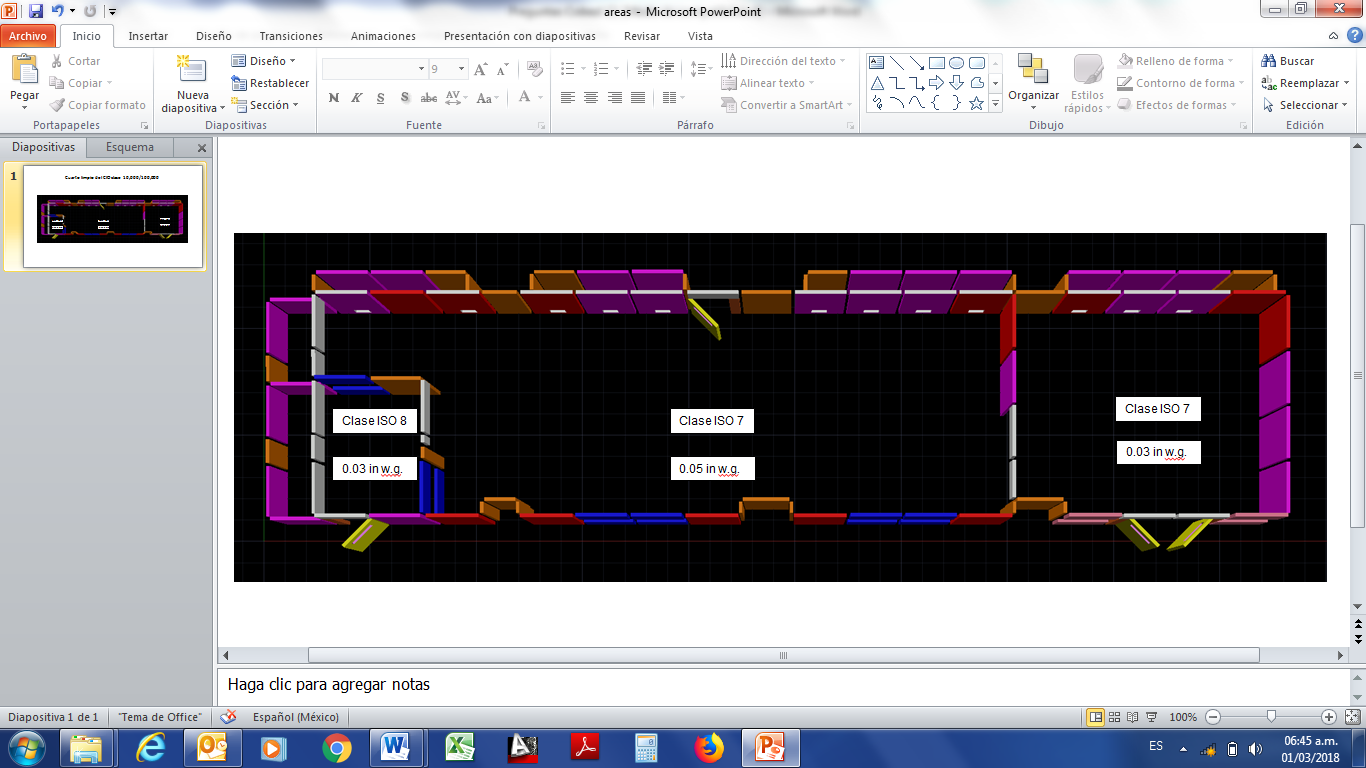 Las unidades filtro/ventilador son marca ENVIRCO, modelo MAC 10 LEDC 2x4. La ficha técnica del equipo está proporcionada en “ANEXO A/ FICHAS TÉCNICAS/20 FILTROS HEPA”. El material de construcción es acero inoxidable y el voltaje a considerar para la alimentación eléctrica es 120V. Cada unidad cuenta con un certificado de eficiencia otorgado por el fabricante.Las unidades MAC 10 LEDC 2x4 toman el aire del plenum (cámara plena). EL PROVEEDOR debe considerar que la altura de los paneles modulares del cuarto limpio es de 3.05 m. La altura del plenum será de 60 cm originando una altura interior del cuarto limpio de 2.40 m. Las unidades FFU estarán contenidas dentro del plenum. La inyección del aire dentro de la cámara plena se realizará mediante rejillas de inyección (suministradas por EL PROVEEDOR) colocadas en la lámina multytecho Ternium y conectadas a una red de distribución de ductos por encima de la cámara plena.El cuarto limpio se encuentra ubicado junto a un arroyo y se debe considerar esta fuente adicional de humedad en la memoria de cálculo del aire acondicionado. Para los ductos de inyección y retorno de aire provenientes desde el equipo de aire acondicionado ubicado en la azotea del edificio hacia el cuarto limpio, solo están permitidos dos pasos en el muro de concreto de 20 cm de ancho. Cada paso corresponde al ducto de inyección y de retorno, respectivamente indicados en el plano CIO_SERVICE_ROOM_v1.10_2018 del ANEXO “A”.Los sistemas de comunicación para los tableros de control, monitoreo y alarma dentro del cuarto limpio serán exclusivos del laboratorio, estos tableros deben ubicarse en el interior del espacio físico del cuarto limpio y pueden ubicarse a un costado de la zona clase ISO8 (esquina inferior izquierda plano CIO_SERVICE_ROOM_v1.10_2018 del ANEXO “A”) Se debe incluir un sistema de extracción para cada campana de procesos húmedos. Se cuentan con dos campanas y se tiene pensado adquirir una tercera a futuro (ver ficha técnica CAMPANAS DE EXTRACCIÓN). Cada una de las campanas estará dedicada para ácidos, bases y solventes, respectivamente. El flujo mínimo de extracción de aire para cada campana será de 100 pies cúbicos por minuto y el máximo 250 pies cúbicos por minuto. Los extractores deberán colocarse de preferencia en la azotea. EL PROVEEDOR deberá ajustar el cálculo para la inyección de aire nuevo cuando las tres campanas estén en operación (flujo mínimo de repuesto 300 CFM por todas las campanas). Incluye extractor centrífugo para atmósferas corrosivas y/o explosivas, ducto y conexiones de PVC para cada una de los extracciones dirigidas hacia la azotea del edificio con descarga a una altura según la normativa aplicable vigente y evitando que entre agua de lluvia. Se debe incluir un control automático para el encendido de la extracción cuando se encienda la campana o en su defecto las luces de la campana.EL PROVEEDOR debe diseñar y proponer el equipo de aire acondicionado que considere sea la adecuada para generar el volumen de aire y la carga térmica deseada. EL PROVEEDOR deberá realizar la memoria de cálculo en base a la carga térmica, cambios de aire, temperatura y humedad especificada por LA CONVOCANTE. La marca y modelo propuesto deberá ser preferentemente de fabricantes de calidad reconocida y que cuente con distribución nacional  de refacciones para facilitar su compra y los trabajos de mantenimiento al equipoSe debe considerar un sistema de EXHAUST adicional con tubería de PVC que se usará para conectar el desecho de cada una de las bombas de vacío que operan en el cuarto limpio. De igual forma, esta tubería de PVC deberá llegar a la azotea del edificio, descargar a una altura según la normativa aplicable vigente y evitando que entre agua de lluvia.Para el caso del equipo RIE (ver ficha RIE depósito de películas por plasma), se debe incluir la instalación del equipo miniscrubber (proporcionado por la CIO) para tratamiento de gases (las especificaciones del miniscrubber se encuentran en el ANEXO 2 en la carpeta RIE sistema de grabado por plasma). Se debe considerar la instalación del miniscrubber y sus respectivas conexiones.Se deben considerar intercambiadores manuales para todos los gases.El equipo “Ducha de Aire” está fabricado en acero inoxidable 304, fue adquirido por LA CONVOCANTE y hace entrega de su ficha técnica en el anexo “DUCHA DE AIRE”, su voltaje de conexión es 230V, 3F, 60 Hz, debe considerarse su instalación.Los sistemas de comunicación para los tableros de control, monitoreo y alarma dentro del cuarto limpio serán exclusivos del laboratorio, los tableros de control deben ubicarse en el interior del espacio físico del cuarto limpioEL PROVEEDOR DEBERA PROPORCIONAR PARA EVALUAR SU PROPUESTA:RELACION DE EQUIPOS CON MODELO, MARCA Y FICHA TECNICA DEL FABRICANTE.PLANTAS, CORTES, ISOMETRICOS Ó MODELO ESQUEMATICO EN FORMATO PDF DE SU PROPUESTA DE INGENIERIA.DESCRIPCION DE LA PROPUESTA DE INGENIERIA.EL PROVEEDOR GANADOR DEBERÁ ENTREGAR LA MEMORIA DE CALCULO DEL SISTEMA DE AIRE ACONDICIONADO, DEL SISTEMA DE EXTRACCION DE AIRE Y DE LOS DEMÁS SISTEMAS Y EQUIPOS PROPUESTOS, Y TAMBIEN LA DOCUMENTACIÓN Y PÓLIZAS DE GARANTÍA DE TODOS LOS BIENES, EQUIPOS, CONTROLES, PERIFÉRICOS, ACCESORIOS Y MANUALES DE OPERACIÓN DE LOS EQUIPOS Y SISTEMAS SUMINISTRADOS Y OTORGAR A FAVOR DE LA CONVOCANTE FIANZA PARA GARANTIZAR LA CALIDAD CON UNA VIGENCIA DE DOS AÑOS QUE INICIARA A PARTIR DE LA ENTREGA RECEPCIÓN  DE LOS BIENES.A N E X O    IIPROPUESTA ECONÓMICAA T E N T A M E N T E,(NOMBRE Y FIRMA DEL REPRESENTANTE LEGAL O APODERADO DEL PROVEEDOR)A N E X O     IIIMODELO DE CONTRATOCONTRATO CIO-SG-2018-0___CONTRATO DE ADQUISICIÓN DE EQUIPO QUE CELEBRAN, POR UNA PARTE, EL CENTRO DE INVESTIGACIONES EN ÓPTICA, A.C., AL QUE EN ESTE DOCUMENTO SE DENOMINARÁ "EL CIO", REPRESENTADO POR EL DR. ELDER DE LA ROSA CRUZ EN SU CARÁCTER DE DIRECTOR GENERAL, Y POR LA OTRA ____________ EN LO SUCESIVO DENOMINADA “EL PROVEEDOR”, REPRESENTADA POR EL C. _____________________ EN SU CARÁCTER DE ______________ DE CONFORMIDAD CON LAS SIGUIENTES:D E C L A R A C I O N E SPRIMERA.-		EL CIO declara:Que es una Entidad Paraestatal de la Administración Pública Federal, reconocido como Centro Público de Investigación, constituido bajo la figura jurídica de una Asociación Civil, lo cual consta en la escritura pública número 5743 de fecha 18 de abril de 1980, otorgada en la ciudad de Guanajuato, estado del mismo nombre, pasada ante la fe del Lic. Margarito Sánchez Lira, notario público número 4, debidamente inscrita en el Registro Público de la Propiedad y el Comercio.Que tiene su domicilio fiscal para los fines del presente contrato en Loma del Bosque número 115, colonia Lomas del Campestre, en la ciudad de León, Guanajuato, Código Postal 37150.Que tiene Registro Federal de Contribuyentes número CIO-800418-1K5.Que el nombramiento del Dr. Elder De la Rosa Cruz como Director General , consta en la escritura pública número 30,134 de fecha 13 de diciembre del 2012, otorgada ante la fe del Lic. Luis Ernesto Aranda Guedea, Notario Público número 12 del Distrito Judicial de León, Guanajuato y cuenta con las facultades necesarias para representar legalmente a EL CIO de conformidad con lo establecido en el artículo 59 de la Ley Federal de las Entidades Paraestatales y 36 de su instrumento jurídico de creación.Que como resultado de la Licitación Pública Nacional Electrónica No. ______________este contrato se adjudica a la empresa ___________________Que para la adquisición de estos bienes cuenta con la autorización de los recursos en las partidas presupuestales ___________ para cumplir el compromiso derivado de este contrato y con cargo a recursos fiscales.  SEGUNDA.-		EL PROVEEDOR, declara que:Acredita su legal existencia con el testimonio de la escritura pública No. _______ de fecha  ______ de ______ del año ____, otorgada ante la fe del  Notario Público No.  ____ de ______________, Lic. _______________ , inscrita en el Registro Público de la Propiedad y Comercio de __________  con el folio mercantil No. ________, el día ______ de _____ del año _______. Su representante legal el C. ____________ acredita su personalidad y capacidad para la firma de este contrato con la escritura pública No. _______ de fecha  ______ de ______ del año _______, otorgada ante la fe del  Notario Público No.  ______ de _____, Lic. ___________Tiene su domicilio fiscal para los fines del presente contrato en calle _______ No. ______, colonia _________, ___________________, C.P. ________.Tiene Registro Federal de Contribuyentes número: __________________, el cual se encuentra vigente.Dentro de sus actividades principales se encuentra ____________________________________________________________________________________________________.Es de nacionalidad  mexicana y conviene, que en caso de que llegare a cambiar de nacionalidad, se seguirá considerando como mexicano, por cuanto a este contrato se refiere, y a no invocar la protección de ningún gobierno extranjero bajo pena de perder en beneficio de la nación mexicana todo derecho derivado de este contrato.Bajo protesta de decir verdad, no se encuentran en alguno de los supuestos establecidos en los artículos 50 y 60 de la Ley de Adquisiciones, Arrendamientos y Servicios del Sector Público, así como en los de la  fracción IX del artículo 49 de la Ley General de Responsabilidades Administrativas. Bajo protesta de decir verdad, los bienes que suministrará bajo este contrato cumplen con las características y especificaciones solicitadas por “EL CIO” en la convocatoria de la licitación, sus anexos y la junta de aclaraciones, así como lo específicamente solicitado en el presente contrato y lo ofrecido por EL PROVEEDOR durante la licitación, reconociendo a estos documentos como los instrumentos que vinculan a las partes en sus derechos y obligaciones.Conoce el contenido y los requisitos que establece la Ley de Adquisiciones, Arrendamientos y Servicios del Sector Público y demás disposiciones reglamentarias y administrativas aplicables.TERCERA.-		LAS PARTES contratantes declaran:Que se reconocen mutuamente la personalidad que se ostentan, y con la que acuden a la celebración del presente contrato.Que en virtud de las declaraciones que anteceden, es su deseo celebrar el presente contrato obligándose recíprocamente en sus términos y someterse a lo dispuesto en los diversos ordenamientos encargados de regular los actos jurídicos de esta naturaleza.En términos de lo antes manifestado, las partes se obligan al tenor de las siguientes:C L Á U S U L A S PRIMERA.-		OBJETOEL PROVEEDOR se obliga a proporcionar los bienes requeridos por EL CIO en los términos y condiciones establecidos en este contrato y en la convocatoria a la licitación  _____________________ y que son los  siguientes: SEGUNDA.-		VIGENCIA  Y PLAZO DE ENTREGA.El presente contrato inicia su vigencia el día de su firma y estará vigente hasta el cumplimiento de todas las obligaciones establecidas en este contrato para EL PROVEEDOR. Lo anterior sin perjuicio del periodo de garantía de los artículos otorgada por EL PROVEEDOR, que será de 1 (un) año  contado a partir de la fecha de recepción de los bienes a satisfacción de EL CIO. Los bienes objeto de este contrato, deberán entregarse, proporcionando calidad y puntualidad, dentro del plazo de  _______ (_________) días naturales siguientes a la fecha de firma de este contrato, plazo que vence el día _______ de ________ del año _______ dos mil ___________. TERCERA.-		MONTO.EL CIO se compromete a pagar la cantidad de $ _________ pesos (_____________________). En este precio ya se incluye el Impuesto al Valor Agregado e instalación.  El importe correspondiente al 16% (dieciséis por ciento) del Impuesto al Valor Agregado (IVA), será trasladado en los términos de la ley de la materia.Asimismo, las partes acuerdan que los precios serán fijos, no estarán sujetos a ajustes y se pagarán en Moneda Nacional.CUARTA.-		CANTIDADES ADICIONALES QUE PODRÁN REQUERIRSE.El CIO, de conformidad con lo establecido por el artículo 52 de la Ley, podrá llevar a cabo modificaciones en las cantidades originalmente requeridas en el contrato.Dichas modificaciones se harán dentro de la vigencia del contrato y no podrán rebasar en conjunto el 20% (veinte por ciento) del monto o cantidad de los conceptos y volúmenes originalmente establecidos en el mismo. Los precios unitarios, correspondientes a las cantidades adicionales, deberán ser iguales a los pactados inicialmente.En caso de que se convengan cantidades adicionales, la fecha de inicio de la entrega del bien, deberá ser pactada de común acuerdo entre EL CIO y EL PROVEEDOR de los mismos. QUINTA.-		FORMA DE PAGO Y LUGAR.Con fundamento en lo dispuesto por el artículo 51 de la Ley, el pago se realizará dentro de los 20 (veinte) días naturales siguientes a la recepción de los archivos en formato pdf y xml de la factura electrónica, mismos que deberán ser enviados al correo compras@cio.mx, el cual es administrado por el área de adquisiciones del Departamento de Servicios Generales, lo anterior siempre y cuando EL PROVEEDOR, haya entregado los bienes motivo de este contrato a plena satisfacción de EL CIO.El pago se realizará en el plazo indicado a través del área de Tesorería de la Jefatura de Contabilidad y Finanzas de EL CIO, ubicada en la misma dirección ya mencionada.En caso de que las facturas entregadas por EL PROVEEDOR para su pago presenten errores o deficiencias, EL CIO, dentro de los cinco días hábiles siguientes al de su recepción, indicará por escrito al proveedor las deficiencias que deberá corregir. El periodo que transcurre a partir de la entrega del citado escrito y hasta que EL PROVEEDOR realice las correcciones no se computará para efectos del plazo arriba establecido.El pago se hará mediante cheque, depósito bancario, transferencia electrónica o a través del sistema de cadenas productivas de NAFIN.Los pagos se harán mediante cheque, depósito bancario, transferencia electrónica o a través del sistema de cadenas productivas de NAFIN. SEXTA.-		GARANTÍA DE CUMPLIMIENTO Y DE ANTICIPOEL PROVEEDOR se obliga a constituir y a sostener en la forma y términos establecidos por Ley de Adquisiciones, Arrendamientos y Servicios del Sector Público y demás disposiciones reglamentarias y administrativas aplicables, así como lo previsto en este contrato, las siguientes garantías:a)	Fianza que garantice por EL PROVEEDOR el cumplimiento de sus obligaciones derivadas del presente contrato.La póliza de fianza a que se refiere el párrafo anterior, deberá ser entregada por EL PROVEEDOR a EL CIO, dentro de los 10 (diez) días naturales siguientes a la firma del contrato y otorgada por Institución Mexicana de Fianzas debidamente autorizada a favor y a satisfacción de EL CIO con valor del 10% (diez por ciento) del importe de este contrato, antes del Impuesto al Valor Agregado. Dicha póliza deberá contener las siguientes declaraciones expresas:NOMBRE DE LA AFIANZADORADECLARACIÓN EXPRESA DE QUE LA INSTITUCIÓN AFIANZADORA CUENTA CON LA AUTORIZACIÓN DE LA SECRETARÍA DE HACIENDA Y CRÉDITO PÚBLICO INDICANDO EL MARGEN DE OPERACIÓN.(EL IMPORTE DE LA FIANZA NO DEBE DE REBASAR LOS LÍMITES DE OPERACIÓN QUE LA SECRETARÍA DE HACIENDA Y CRÉDITO PÚBLICO AUTORICE A LAS AFIANZADORAS, EXCEPTO LOS CASOS DE AUTORIZACIÓN DE REFINANCIAMIENTO OTORGADA POR LA COMISIÓN NACIONAL DE SEGUROS Y FIANZAS).NÚMERO DE PÓLIZADECLARACIÓN DE QUE LA INSTITUCIÓN AFIANZADORA SE CONSTITUYE HASTA POR LA SUMA DE: $____________ PESOS (________________), A FAVOR DEL CENTRO DE INVESTIGACIONES EN ÓPTICA, A.C., PARA GARANTIZAR POR ____________, CON DOMICILIO EN ______________________________, EL FIEL Y EXACTO CUMPLIMIENTO DE LAS OBLIGACIONES CONTENIDAS EN EL CONTRATO NO. CIO-SG-2018-0____  DE FECHA ______ DE _______ DE 2018 QUE TIENE POR OBJETO LA ADQUISICIÓN DE ___________________, CONTRATO QUE SE REGULA POR LA LEY DE ADQUISICIONES, ARRENDAMIENTOS Y SERVICIOS DEL SECTOR PÚBLICO, SU REGLAMENTO VIGENTE Y LA LEY FEDERAL DE PRESUPUESTO Y RESPONSABILIDAD HACENDARIA, SU REGLAMENTO, Y DEMÁS QUE RESULTEN APLICABLES. ASIMISMO, LA INSTITUCIÓN AFIANZADORA EXPRESAMENTE DECLARA:1.- QUE LA FIANZA PERMANECERÁ EN VIGOR AUN EN LOS CASOS EN QUE EL CENTRO DE INVESTIGACIONES EN ÓPTICA, A.C., OTORGUE PRÓRROGAS O ESPERAS AL PROVEEDOR O FIADO PARA EL CUMPLIMIENTO DE SUS OBLIGACIONES, ASÍ COMO DURANTE LA SUBSTANCIACIÓN DE TODOS LOS RECURSOS LEGALES O JUICIOS QUE SE INTERPONGAN Y HASTA QUE SE DICTE RESOLUCIÓN DEFINITIVA POR AUTORIDAD COMPETENTE, SALVO QUE LAS PARTES SE OTORGUEN EL FINIQUITO.2.- QUE LA FIANZA SÓLO PODRÁ SER CANCELADA MEDIANTE AVISO POR ESCRITO DEL REPRESENTANTE LEGAL DEL CENTRO DE INVESTIGACIONES EN ÓPTICA, A.C.3.- QUE LA FIANZA SE OTORGA ATENDIENDO A TODAS LAS ESTIPULACIONES CONTENIDAS EN EL CONTRATO No. CIO-SG-2018-0_______.4.- QUE LA AFIANZADORA ACEPTA EXPRESAMENTE SOMETERSE A LOS PROCEDIMIENTOS DE EJECUCIÓN PREVISTOS EN LA LEY DE INSTITUCIONES DE SEGUROS Y DE FIANZAS PARA LA EFECTIVIDAD DE LAS FIANZAS, AÚN PARA EL CASO DE QUE PROCEDIERA EL COBRO DE INTERESES, CON MOTIVO DEL PAGO EXTEMPORÁNEO DEL IMPORTE DE LA PÓLIZA DE FIANZA REQUERIDA.5.- QUE LA AFIANZADORA SE SOMETE A LA JURISDICCIÓN DE LOS TRIBUNALES COMPETENTES DE LA CIUDAD DE LEÓN, GTO., RENUNCIANDO AL FUERO QUE PUDIERA CORRESPONDERLE EN RAZÓN DE SU DOMICILIO O POR CUALESQUIERA OTRA CAUSA.6.- QUE EN CASO DE OTORGAMIENTO DE PRÓRROGAS O ESPERAS AL PROVEEDOR PARA EL CUMPLIMIENTO DE SUS OBLIGACIONES, DERIVADAS DE LA FORMALIZACIÓN DE CONVENIOS DE AMPLIACIÓN AL MONTO O AL PLAZO DEL PEDIDO O CONTRATO, EL PROVEEDOR O AFIANZADO DEBERÁ OBTENER LA MODIFICACIÓN DE LA FIANZA.7.- QUE CUANDO AL REALIZARSE EL FINIQUITO RESULTEN SALDOS A CARGO DEL PROVEEDOR Y ÉSTE EFECTÚE LA TOTALIDAD DEL PAGO EN FORMA INCONDICIONAL, EL CENTRO DE INVESTIGACIONES EN ÓPTICA, A.C. DEBERÁ LIBERAR LA FIANZA RESPECTIVA, 8.- QUE CUANDO SE REQUIERA HACER EFECTIVAS LAS FIANZAS, EL CENTRO DE INVESTIGACIONES EN ÓPTICA, A.C. REMITIRÁ A LA AFIANZADORA LA SOLICITUD DONDE SE PRECISE LA INFORMACIÓN NECESARIA PARA IDENTIFICAR LA OBLIGACIÓN O CRÉDITO QUE SE GARANTIZA Y LOS SUJETOS QUE SE VINCULAN CON LA FIANZA, DEBIENDO ACOMPAÑAR LOS DOCUMENTOS QUE SOPORTEN Y JUSTIFIQUEN EL COBRO.FECHA DE EXPEDICIÓN		FIRMA DEL REPRESENTANTE LEGALEn el supuesto que EL PROVEEDOR no entregue la póliza de fianza en el plazo pactado en este apartado, EL CIO, en los términos de la cláusula ________________, podrá determinar la rescisión administrativa del presente contrato.En el evento de que las partes celebren un convenio modificatorio al contrato EL PROVEEDOR se obliga a entregar un documento adicional a la fianza en los términos del artículo 166 de la Ley de Instituciones de Seguros y de Fianzas, el cual deberá indicar que es conjunto, solidario e inseparable de la fianza otorgada.En caso de que EL PROVEEDOR haga entrega de los bienes en los términos establecidos en este contrato en un plazo menor al señalado en esta cláusula se le podrá eximir de la presentación de la misma. Fianza que garantice por EL PROVEEDOR el anticipo pactado en este contrato.Esta garantía, deberá ser entregada por EL PROVEEDOR a EL CIO, dentro de los 5 (cinco) días naturales siguientes a la fecha de firma del contrato, a favor y a satisfacción de EL CIO por el 100% (cien por ciento) del importe del anticipo pactado en este contrato. En caso de que EL PROVEEDOR garantice mediante fianza, ésta deberá ser otorgada por institución mexicana de fianzas, debidamente autorizada y contener las siguientes declaraciones expresas:NOMBRE DE LA AFIANZADORADECLARACIÓN EXPRESA DE QUE LA INSTITUCIÓN AFIANZADORA CUENTA CON LA AUTORIZACIÓN DE LA SECRETARÍA DE HACIENDA Y CRÉDITO PÚBLICO INDICANDO EL MARGEN DE OPERACIÓN.(EL IMPORTE DE LA FIANZA NO DEBE DE REBASAR LOS LÍMITES DE OPERACIÓN QUE LA SECRETARÍA DE HACIENDA Y CRÉDITO PÚBLICO AUTORICE A LAS AFIANZADORAS, EXCEPTO LOS CASOS DE AUTORIZACIÓN DE REFINANCIAMIENTO OTORGADA POR LA COMISIÓN NACIONAL DE SEGUROS Y FIANZAS).NÚMERO DE PÓLIZADECLARACIÓN DE QUE LA INSTITUCIÓN AFIANZADORA SE CONSTITUYE HASTA POR LA SUMA DE $____________ (_________________________.)  A FAVOR DEL CENTRO DE INVESTIGACIONES EN ÓPTICA, A.C., PARA GARANTIZAR POR _____________________ CON DOMICILIO EN ________________________LA DEBIDA INVERSIÓN, EXACTA AMORTIZACIÓN O DEVOLUCIÓN DEL IMPORTE TOTAL O PARCIAL DEL ANTICIPO OTORGADO PARA EL SUMINISTRO DE LOS BIENES  A QUE HACE REFERENCIA LA CLÁUSULA PRIMERA DEL CONTRATO No. CIO-SG-2018-0______  DE FECHA _______ DE _________ DE 2018,  CONTRATO QUE SE REGULA POR LA LEY DE ADQUISICIONES, ARRENDAMIENTOS Y SERVICIOS DEL SECTOR PÚBLICO, SU REGLAMENTO VIGENTE Y LA LEY FEDERAL DE PRESUPUESTO Y RESPONSABILIDAD HACENDARIA, SU REGLAMENTO, Y DEMÁS QUE RESULTEN APLICABLES. ASIMISMO, LA INSTITUCIÓN AFIANZADORA EXPRESAMENTE DECLARA:1.- QUE LA FIANZA PERMANECERÁ EN VIGOR AUN EN LOS CASOS EN QUE EL CENTRO DE INVESTIGACIONES EN ÓPTICA, A.C., OTORGUE PRÓRROGAS O ESPERAS AL PROVEEDOR O FIADO PARA EL CUMPLIMIENTO DE SUS OBLIGACIONES, ASÍ COMO DURANTE LA SUBSTANCIACIÓN DE TODOS LOS RECURSOS LEGALES O JUICIOS QUE SE INTERPONGAN Y HASTA QUE SE DICTE RESOLUCIÓN DEFINITIVA POR AUTORIDAD COMPETENTE, SALVO QUE LAS PARTES SE OTORGUEN EL FINIQUITO.2.- QUE LA FIANZA SÓLO PODRÁ SER CANCELADA MEDIANTE AVISO POR ESCRITO DEL REPRESENTANTE LEGAL DEL CENTRO DE INVESTIGACIONES EN ÓPTICA, A.C.3.- QUE LA FIANZA SE OTORGA ATENDIENDO A TODAS LAS ESTIPULACIONES CONTENIDAS EN EL CONTRATO No. CIO-SG-2018-0_______.4.- QUE LA AFIANZADORA ACEPTA EXPRESAMENTE SOMETERSE A LOS PROCEDIMIENTOS DE EJECUCIÓN PREVISTOS EN LA LEY DE INSTITUCIONES DE SEGUROS Y DE FIANZAS PARA LA EFECTIVIDAD DE LAS FIANZAS, AÚN PARA EL CASO DE QUE PROCEDIERA EL COBRO DE INTERESES, CON MOTIVO DEL PAGO EXTEMPORÁNEO DEL IMPORTE DE LA PÓLIZA DE FIANZA REQUERIDA.5.- QUE LA AFIANZADORA SE SOMETE A LA JURISDICCIÓN DE LOS TRIBUNALES COMPETENTES DE LA CIUDAD DE LEÓN, GTO., RENUNCIANDO AL FUERO QUE PUDIERA CORRESPONDERLE EN RAZÓN DE SU DOMICILIO O POR CUALESQUIERA OTRA CAUSA.6.- QUE EN CASO DE OTORGAMIENTO DE PRÓRROGAS O ESPERAS AL PROVEEDOR PARA EL CUMPLIMIENTO DE SUS OBLIGACIONES, DERIVADAS DE LA FORMALIZACIÓN DE CONVENIOS DE AMPLIACIÓN AL MONTO O AL PLAZO DEL PEDIDO O CONTRATO, EL PROVEEDOR O AFIANZADO DEBERÁ OBTENER LA MODIFICACIÓN DE LA FIANZA.7.- QUE CUANDO AL REALIZARSE EL FINIQUITO RESULTEN SALDOS A CARGO DEL PROVEEDOR Y ÉSTE EFECTÚE LA TOTALIDAD DEL PAGO EN FORMA INCONDICIONAL, EL CENTRO DE INVESTIGACIONES EN ÓPTICA, A.C. DEBERÁ LIBERAR LA FIANZA RESPECTIVA, 8.- QUE CUANDO SE REQUIERA HACER EFECTIVAS LAS FIANZAS, EL CENTRO DE INVESTIGACIONES EN ÓPTICA, A.C. REMITIRÁ A LA AFIANZADORA LA SOLICITUD DONDE SE PRECISE LA INFORMACIÓN NECESARIA PARA IDENTIFICAR LA OBLIGACIÓN O CRÉDITO QUE SE GARANTIZA Y LOS SUJETOS QUE SE VINCULAN CON LA FIANZA, DEBIENDO ACOMPAÑAR LOS DOCUMENTOS QUE SOPORTEN Y JUSTIFIQUEN EL COBRO.FECHA DE EXPEDICIÓN		FIRMA DEL REPRESENTANTE LEGALEn el supuesto que EL PROVEEDOR no entregue la póliza de fianza en el plazo pactado en este apartado, EL CIO, en los términos de la cláusula ________________, podrá determinar la rescisión administrativa del presente contrato.En el evento de que las partes celebren un convenio modificatorio al contrato EL PROVEEDOR se obliga a entregar un documento adicional a la fianza en los términos del artículo 166 de la Ley de Instituciones de Seguros y de Fianzas, el cual deberá indicar que es conjunto, solidario e inseparable de la fianza otorgada. SÉPTIMA.- 		LUGAR Y FORMA DE ENTREGA DE LOS ARTÍCULOS.La mercancía deberá ser nueva y corresponder a la descripción hecha en la cláusula PRIMERA de este contrato. Los bienes deberán entregarse en el plazo establecido en la cláusula SEGUNDA de este contrato, en las instalaciones del CIO, ubicadas en Loma del Bosque No. 115, colonia Lomas del Campestre, León. Gto., C.P.37150.OCTAVA.-		RESPONSABILIDAD DEL SUMINISTRO.EL PROVEEDOR será el único responsable del suministro objeto de este contrato y la seguridad del personal a su cargo. En caso que EL PROVEEDOR sustituyera por otro producto, alguno de los que se detallan en este contrato, sin previa autorización escrita de hacerlo, deberá sustituirlos nuevamente por los que se le solicitaron, y los costos que por este hecho se realicen, correrán a cargo de EL PROVEEDOR.NOVENA.- 		RESPONSABILIDAD CIVIL.EL PROVEEDOR será responsable por los daños que pudiese ocasionar a las instalaciones o bienes de EL CIO o de terceros, con su equipo de transporte, con motivo de las maniobras que tenga que realizar para la entrega de los bienes descritos en la cláusula PRIMERA de este contrato, así como de cualquier otra responsabilidad en que pudiera incurrir, en los términos señalados en este contrato y en el Código Civil Federal.DÉCIMA.-		SUPERVISIÓN DE LOS SUMINISTROS.El CIO, a través del Área de Adquisiciones y del Dr. ___________________, verificarán que el suministro realizado por EL PROVEEDOR, sea conforme ofreció hacerlo y que se encuentre cumpliendo con las condiciones y especificaciones señaladas en este instrumento, y para el caso de que no se desarrollen conforme a lo pactado, EL CIO podrá rescindir el presente contrato sin incurrir en responsabilidad y sin necesidad de acudir ante los Tribunales Judiciales competentes.DÉCIMAPRIMERA.-		PRÓRROGA PARA LA ENTREGA.Cuando se presente algún caso fortuito o de fuerza mayor, o por causas atribuibles a  EL CIO, éste podrá modificar los contratos a efecto de prorrogar la fecha o plazo para la entrega de los bienes. En este supuesto deberá formalizarse el convenio modificatorio respectivo, no procediendo la aplicación de penas convencionales por atraso. Tratándose de causas imputables a EL CIO, no se requerirá de la solicitud dEL PROVEEDOR.En caso de que EL PROVEEDOR no obtenga la prórroga de referencia, por ser causa imputable a éste el atraso, se hará acreedor a la aplicación de las penas convencionales.DÉCIMASEGUNDA.-		GARANTÍA DE REPOSICIÓN.EL PROVEEDOR garantiza la reposición de los bienes ofertados cuando presenten cualquier defecto de fabricación y/o deficiencia, así como por vicios ocultos, por un periodo de 1 (un) año. La garantía surtirá efectos a partir del momento de la aceptación total de los bienes por parte del CIO. La reposición será por bienes de la misma calidad ofertada inicialmente y en caso de no ser posible por ya no existir en el mercado, lo cual tendrá que ser debidamente comprobado, lo tendrán que ser por otro de similar característica y calidad.DÉCIMATERCERA.-		PENAS CONVENCIONALES.De conformidad con lo estipulado en el artículo 53 de la Ley, EL CIO aplicará penas convencionales a EL PROVEEDOR por incumplimiento en el suministro del bien, como a continuación se enuncian:1% (uno por ciento) sobre el valor total de los bienes no entregados en tiempo y forma, sin incluir el IVA, por cada día de atraso en la entrega de los mismos, hasta un máximo de 10% (diez por ciento) del monto total del contrato, sin incluir el IVA. El pago de los bien quedará condicionado, proporcionalmente, al pago que EL PROVEEDOR deba efectuar por concepto de penas convencionales por atraso.Independientemente del pago de las penas señaladas en los párrafos anteriores, EL CIO podrá exigir el cumplimiento del contrato o rescindirlo. DÉCIMA CUARTA.- 		SANCIONES.EL CIO aplicará una deducción de 1% (uno por ciento) exclusivamente sobre el monto de los bienes entregados por EL PROVEEDOR con motivo del CUMPLIMIENTO PARCIAL o DEFICIENTE. En estos casos, el límite de incumplimiento a partir del cual EL CIO podrá cancelar total o parcialmente conceptos no entregados, o bien rescindir el contrato en los términos del Artículo 54 de la Ley de Adquisiciones, Arrendamientos y Servicios del Sector Público, será el 10% (diez por ciento) del monto total del contrato, sin incluir el IVA. Los montos a deducir se aplicarán en la factura que EL PROVEEDOR presente para su cobro.Independientemente del pago de los montos a deducir señalados en los párrafos anteriores, EL CIO podrá exigir el cumplimiento del contrato o rescindirlo.DÉCIMA QUINTA.-	CONTRATO INTUITU PERSONAE.En virtud de ser el presente un contrato INTUITU PERSONAE, EL PROVEEDOR no podrá ceder en ningún caso a otras personas físicas o morales, ya sea en todo o en parte, los derechos y obligaciones derivados del mismo, excepto los derechos de cobro sobre las facturas del bien suministrado, debiendo cumplir para ello, con los términos y condiciones que se establecen en este contrato.DÉCIMA SEXTA.-	CONFIDENCIALIDAD.Toda información impresa, verbal, audiovisual o de cualquier otra forma que pudiese revestir el carácter de documento que EL CIO le proporcione a EL PROVEEDOR, en el cumplimiento del presente contrato, es estrictamente confidencial prohibiéndose toda información a terceros con cualquier carácter y para cualquier fin.DÉCIMA SÉPTIMA.- 	PROPIEDAD INTELECTUAL.En caso de violaciones en materia de derechos inherentes a la propiedad intelectual, la responsabilidad estará a cargo de EL PROVEEDOR.DÉCIMA OCTAVA.-	IMPUESTOS Y DERECHOS.EL CIO pagará únicamente el monto del Impuesto al Valor Agregado de conformidad con lo establecido en la Ley de la materia, por lo que éste deberá desglosarse por separado dentro de la factura que se presente para cobro.EL PROVEEDOR será el responsable de efectuar los trámites de importación de los bienes y pagar los impuestos y derechos que esto genere.DÉCIMA NOVENA.-		TERMINACIÓN ANTICIPADA.Con base en lo previsto en el artículo 54 BIS de la Ley de Adquisiciones, Arrendamientos y Servicios del Sector Público, EL CIO podrá dar por terminado anticipadamente el presente contrato cuando concurran razones de interés general; existan causas justificadas que extinga la necesidad de los bienes, y se demuestre que de continuar con las obligaciones pactadas se ocasionaría un daño o perjuicio grave al Estado, sustentando mediante dictamen que precise las razones o las causas justificadas que den origen a la misma.VIGÉSIMA.-		ANTICIPOS.EL CIO otorgará anticipo en los términos establecidos en la cláusula ___________________a EL PROVEEDOR. VIGÉSIMAPRIMERA.- 		RELACIONES LABORALES.En virtud de que se trata de un contrato del cual no se desprende trabajo personal subordinado con EL PROVEEDOR ni con sus trabajadores, manifiesta EL PROVEEDOR que dichos trabajadores no tendrán con EL CIO ninguna relación laboral y únicamente EL PROVEEDOR en su calidad de patrón estará obligado a afrontar las obligaciones laborales, fiscales, de seguridad social o de cualquier otra naturaleza que pudieran surgir con motivo de este contrato. Por lo tanto, se responsabiliza de las consecuencias jurídicas que pudieran derivarse de la interposición de cualquier juicio que los trabajadores de EL PROVEEDOR llegaren a intentar en contra de EL CIO, así como de la responsabilidad en que pudieran haber incurrido ante terceros, por lo que EL PROVEEDOR deberá resarcir a EL CIO de todo daño o perjuicio que éste pudiera sufrir por las relaciones antes descritas, sacándolo en paz y a salvo de todo ello. VIGÉSIMA SEGUNDA.- 	    DE LA CONCILIACIÓNEL CIO  y  EL PROVEEDOR en cualquier momento podrán presentar ante la Secretaría de la Función Pública solicitud de conciliación, por desavenencias derivadas del cumplimiento de este contrato, siguiendo para ello lo establecido en el artículo 77 de la Ley de Adquisiciones, Arrendamientos y Servicios del Sector Público.VIGÉSIMATERCERA.- 	RESCISIÓN ADMINISTRATIVA.EL CIO podrá, en términos del artículo 54 de la Ley de Adquisiciones, Arrendamientos y Servicios del Sector Público, rescindir administrativamente el contrato por cualquiera de las siguientes causas:Cuando EL PROVEEDOR no presente la fianza en los términos establecidos en la cláusula _________ de este contrato. Cuando EL PROVEEDOR  no suministre los bienes a que se refiere el contrato y sus anexos, de conformidad con lo estipulado en el mismo.Cuando EL PROVEEDOR adjudicado subcontrate o ceda la totalidad o parte del compromiso objeto del contrato o de los derechos derivados del mismo, excepto los derechos de cobro.Cuando no se dé cumplimiento a todos los requisitos establecidos en el contrato.EL CIO podrá optar entre exigir el cumplimiento del contrato aplicando las penas convencionales por atrasos y/o las deducciones por incumplimiento parcial o deficiente, o bien, podrá iniciar el procedimiento de rescisión administrativa correspondiente.Cuando EL CIO determine rescindir el contrato, dicha rescisión operará de pleno derecho y sin necesidad de declaración judicial, bastando para ello que se cumpla el procedimiento que se establece en el párrafo siguiente.EL CIO comunicará la rescisión del contrato en forma fehaciente y por escrito a EL PROVEEDOR, a fin de que éste, dentro del término de 5 (cinco) días hábiles, contados a partir de la fecha en que reciba la notificación de la rescisión, exponga por escrito lo que a su derecho convenga, y aporte, en su caso, las pruebas que estime pertinentes. Transcurrido el término referido, EL CIO, considerando los argumentos y pruebas que hubiera hecho valer EL PROVEEDOR, resolverá y notificará a EL PROVEEDOR lo procedente dentro de los 15 (quince) días siguientes a que se produzca la respuesta de EL PROVEEDOR. Cumplido lo anterior, EL CIO podrá exigirle al mismo el cumplimiento del contrato y el pago de las penas y deducciones convenidas en el mismo, en su caso; o bien, notificarle de manera fehaciente su decisión de rescindir administrativamente el presente contrato.En caso de que EL CIO, con base en lo establecido en la Ley de Adquisiciones, Arrendamientos y Servicios del Sector Público y las demás disposiciones reglamentarias y administrativas aplicables, opte por rescindir el contrato por causas imputables a EL PROVEEDOR, se  abstendrá de cubrir los importes resultantes de facturas aún no liquidados, hasta que se otorgue el finiquito correspondiente, lo que se efectuará dentro de los 30 (treinta) días naturales siguientes a la fecha de notificación de la rescisión.Lo anterior es sin perjuicio de las responsabilidades adicionales que pudieran existir.Cuando por motivo del atraso en la entrega de los bienes, o el procedimiento de rescisión se ubique en un ejercicio fiscal diferente a aquél en que hubiere sido adjudicado el contrato, EL CIO podrá recibir los bienes, previa verificación de que continúa vigente la necesidad de los mismos y se cuenta con partida y disponibilidad presupuestaria del ejercicio fiscal vigente, debiendo modificarse la vigencia del contrato con los precios originalmente pactados.VIGÉSIMA CUARTA.- 	MODIFICACIONES.EL CIO y EL PROVEEDOR convienen que cualquier modificación a este contrato o a sus anexos, deberá realizarse por escrito mediante la celebración del convenio correspondiente. Estos convenios deberán ser autorizados, por parte de EL CIO, bajo la responsabilidad del titular del área responsable de la contratación. No se otorgarán anticipos para los convenios que se celebren, para modificar el presente contrato. VIGÉSIMA QUINTA.- 	PREDOMINIO DE LA CONVOCATORIA Las partes convienen que en caso de existir alguna discrepancia entre el contenido del clausulado del presente contrato y la convocatoria a la licitación incluyendo sus modificaciones derivadas de las juntas de aclaraciones, prevalecerá lo señalado en estas últimas.VIGÉSIMA SEXTA.- 	LEGISLACIÓN.Las partes se obligan a sujetarse estrictamente para el cumplimiento del objeto de este contrato a todas y cada una de las Cláusulas que lo integran, así como a los términos, lineamientos, procedimientos y requisitos que establecen la Ley de Adquisiciones, Arrendamientos y Servicios del Sector Público y demás disposiciones reglamentarias y administrativas aplicables.En lo no previsto por los ordenamientos antes citados, serán aplicables supletoriamente, el Código Civil Federal, la Ley Federal de Procedimiento Administrativo y el Código Federal de Procedimientos Civiles.VIGÉSIMASÉPTIMA.- 	JURISDICCIÓN Y TRIBUNALES COMPETENTES.Para la interpretación y cumplimiento del presente contrato, las partes se someten a la Jurisdicción y competencia de los Tribunales Federales de la ciudad de León, Gto., por lo tanto, EL PROVEEDOR renuncia al fuero que pudiese corresponderle por cualquier causa.El presente contrato se firma en dos ejemplares en la ciudad de León, Gto., el día _______  cuatro de _______ del año 2018 dos mil dieciocho.A N E X O   IVART. 32-D CODIGO FISCAL DE LA FEDERACIÓN RESOLUCIÓN MISCELÁNEA FISCAL PARA 2018  Publicado en el Diario Oficial de la Federación el 22 de Diciembre de 2017 	Procedimiento que debe observarse para contrataciones con la Federación y entidades federativas2.1.31.          Para los efectos del artículo 32-D, primero, segundo, tercero, cuarto y último párrafos delCFF, cuando la Administración Pública Federal, Centralizada y Paraestatal, la Procuraduría General de la República, así como las entidades federativas vayan a realizar contrataciones por adquisición de bienes, arrendamiento, prestación de servicios u obra pública, con cargo total o parcial a fondos federales, cuyo monto exceda de $300,000.00 (trescientos mil pesos 00/100 M.N.) sin incluir el IVA, deberán exigir de los contribuyentes con quienes se vaya a celebrar el contrato y de los que estos últimos subcontraten, les presenten documento vigente expedido por el SAT, en el que se emita la opinión del cumplimiento de obligaciones fiscales en sentido positivo, o bien, generarlo a través de la aplicación en línea que para estos efectos le proporcione el SAT, siempre y cuando firme el acuerdo de confidencialidad con el SAT.                   	En caso de que los contribuyentes con quienes se vaya a celebrar el contrato y los que estos últimos subcontraten, tramiten por su cuenta la opinión del cumplimento de obligaciones fiscales, lo harán en términos de lo dispuesto por la regla 2.1.39.                   	En los casos en que el contribuyente tenga créditos fiscales y quiera celebrar convenio con las autoridades fiscales para pagar con los recursos que se obtengan por la enajenación, arrendamiento, prestación de servicios u obra pública que se pretenda contratar, la opinión la emitirá la ADR, enviándola al buzón tributario de éste hasta que se haya celebrado el convenio de pago.                   	Para los efectos de lo señalado en el párrafo anterior, las autoridades fiscales emitirán oficio a la unidad administrativa responsable de la licitación, a fin de que esta última en un plazo de quince días, mediante oficio, ratifique o rectifique los datos manifestados por el contribuyente. Una vez recibida la información antes señalada, la autoridad fiscal le otorgará un plazo de quince días al contribuyente para la celebración del convenio respectivo.Los residentes en el extranjero que no estén obligados a presentar la solicitud de inscripción en el RFC, ni los avisos al mencionado registro y que no estén obligados a presentar declaraciones periódicas en México, asentarán estas manifestaciones bajo protesta de decir verdad en escrito libre que entregarán a la dependencia o entidad convocante, para que ésta gestione ante la ADR la no aplicación del artículo 32-D del CFF. La autoridad fiscal revisará que no se actualiza el supuesto jurídico del mencionado artículo, por no existir créditos fiscales.CFF 32-D, 66, 66-A, 141, RMF 2016 2.1.39. Procedimiento que debe observarse para la obtención de la opinión del cumplimiento de obligaciones fiscales2.1.39.          Los contribuyentes que para realizar algún trámite fiscal u obtener alguna autorización en materia de impuestos internos, comercio exterior o para el otorgamiento de subsidios y estímulos requieran obtener la opinión del cumplimiento de obligaciones fiscales, deberán realizar el siguiente procedimiento:I.     Ingresarán al Portal del SAT, con su clave en el RFC y Contraseña o e.firma.II.     Una vez elegida la opción del cumplimiento de obligaciones fiscales, el contribuyente podrá imprimir el acuse de respuesta.III.    Dicha opinión también podrá solicitarse a través del número telefónico, MarcaSAT: 627 22 728 desde la Ciudad de México o 01 (55) 627 22 728 del resto del país o bien, por correo electrónico a la dirección opinioncumplimiento@sat.gob.mx, la cual será generada por el SAT y se enviará dentro de las siguientes 24 horas al correo electrónico que el contribuyente proporcionó al citado órgano administrativo desconcentrado para efectos de la e.firma.IV.   Asimismo, podrá consultarse por un tercero que el propio contribuyente haya autorizado, para lo cual ingresará al Portal del SAT, en el que autorizará al tercero para que este último utilizando su e.firma, consulte la opinión del cumplimiento del contribuyente que lo autorizó.                   La multicitada opinión, se generará atendiendo a la situación fiscal del contribuyente en los siguientes sentidos:                  	 Positiva.- Cuando el contribuyente está inscrito y al corriente en el cumplimiento de las obligaciones que se consideran en los incisos a) y b) de esta regla.                   Negativa.- Cuando el contribuyente no esté al corriente en el cumplimiento de las obligaciones que se consideran en los incisos a) y b) de esta regla.                   No inscrito.- Cuando el contribuyente no se encuentra inscrito en el RFC.                   Inscrito sin obligaciones.- Cuando el contribuyente está inscrito en el RFC pero no tiene obligaciones fiscales.La autoridad a fin de emitir la opinión del cumplimiento de obligaciones fiscales revisará que el contribuyente solicitante:1.     Ha cumplido con sus obligaciones fiscales en materia de inscripción al RFC, a que se refieren el CFF y su Reglamento y que la clave en el RFC esté activa.2.     Se encuentra al corriente en el cumplimiento de sus obligaciones fiscales respecto de la presentación de las declaraciones anuales del ISR e IETU, y la DIM, correspondientes a los cuatro últimos ejercicios.       Se encuentra al corriente en el cumplimiento de sus obligaciones fiscales en el ejercicio en el que solicita la opinión y en los cuatro últimos ejercicios anteriores a éste, respecto de la presentación de pagos provisionales del ISR, IETU y retenciones del ISR por salarios, así como de los pagos definitivos del IVA y del IEPS y la DIOT; incluyendo las declaraciones informativas a que se refiere el artículo 31-A del CFF y las reglas 5.2.2., 5.2.13., 5.2.15., 5.2.17., 5.2.18., 5.2.19., 5.2.20., 5.2.21., 5.2.24. y 5.2.26.       Las declaraciones informativas trimestrales a que se refiere la regla 5.2.24., corresponden a los ejercicios fiscales de 2011 a 2013.3.     No tiene créditos fiscales firmes determinados por impuestos federales, distintos de ISAN e ISTUV, entendiéndose por impuestos federales, el ISR, IVA, IETU,Impuesto al Activo, IDE, IEPS, impuestos generales de importación y de exportación y sus accesorios; así como créditos fiscales firmes, relacionados con la obligación de pago de las contribuciones, y de presentación de declaraciones, solicitudes, avisos, informaciones o expedición de constancias y comprobantes fiscales.4.     Tratándose de contribuyentes que hubieran solicitado autorización para pagar a plazos o hubieran interpuesto algún medio de defensa contra créditos fiscales a su cargo, los mismos se encuentren garantizados conforme al artículo 141 del CFF, con excepción de lo dispuesto por la regla 2.14.5.5.     En caso de contar con autorización para el pago a plazo, no haya incurrido en las causales de revocación a que hace referencia el artículo 66-A, fracción IV del CFF.b)    Tratándose de créditos fiscales firmes, se entenderá que el contribuyente se encuentra al corriente en el cumplimiento de sus obligaciones fiscales, si a la fecha de la solicitud de opinión a que se refiere la fracción I de esta regla, se ubica en cualquiera de los siguientes supuestos:1.     Cuando el contribuyente cuente con autorización para pagar a plazos y no le haya sido revocada.2.     Cuando no haya vencido el plazo para pagar a que se refiere el artículo 65 del CFF.3.     Cuando se haya interpuesto medio de defensa en contra del crédito fiscal determinado y se encuentre debidamente garantizado el interés fiscal de conformidad con las disposiciones fiscales.Cuando la opinión del cumplimiento de obligaciones fiscales arroje inconsistencias con las que el contribuyente no esté de acuerdo, deberá ingresar la aclaración correspondiente a través del buzón tributario; tratándose de aclaraciones de su situación en el padrón del RFC, sobre créditos fiscales o sobre el otorgamiento de garantía, la autoridad resolverá en un plazo máximo de tres días siguientes al ingreso de la aclaración; en el caso de aclaraciones en el cumplimiento de declaraciones fiscales, la autoridad deberá resolver en un plazo máximo de cinco días. Una vez que tenga la respuesta de que han quedado solventadas las inconsistencias, el contribuyente deberá solicitar nuevamente la opinión del cumplimiento de obligaciones fiscales.                   La opinión del cumplimiento de obligaciones fiscales a que hace referencia el primer párrafo de la presente regla que se emita en sentido positivo, tendrá una vigencia de treinta días naturales a partir de la fecha de emisión.                   Asimismo, dicha opinión se emite considerando la situación del contribuyente en los sistemas electrónicos institucionales del SAT, por lo que no constituye resolución en sentido favorable al contribuyente sobre el cálculo y montos de créditos o impuestos declarados o pagados.CFF 31, 31-A, 65, 66, 66-A, 141, LIVA 32, RMF 2017 2.8.4.1., 2.14.5., 4.5.1., 5.2.2., 5.2.13.,
5.2.15., 5.2.17., 5.2.18., 5.2.19., 5.2.20., 5.2.21., 5.2.24., 5.2.26.ANEXO VNOTA INFORMATIVA PARA PARTICIPANTES DE PAÍSES MIEMBROS DE LA ORGANIZACIÓN PARA LA COOPERACIÓN Y EL DESARROLLO ECONÓMICO. (OCDE) (PARA CONOCIMIENTO)EL COMPROMISO CON MÉXICO EN EL COMBATE A LA CORRUPCIÓN HA TRASCENDIDO NUESTRAS FRONTERAS Y EL ÁMBITO DE ACCIÓN DEL GOBIERNO FEDERAL. EN EL PLANO INTERNACIONAL Y COMO MIEMBRO DE LA ORGANIZACIÓN PARA LA COOPERACIÓN Y EL DESARROLLO ECONÓMICO (OCDE) Y FIRMANTE DE LA CONVENCIÓN PARA COMBATIR EL COHECHO DE SERVIDORES PÚBLICOS  EXTRANJEROS EN TRANSACCIONES COMERCIALES INTERNACIONALES, HEMOS ADQUIRIDO RESPONSABILIDADES QUE INVOLUCRAN A LOS SECTORES PÚBLICO Y PRIVADO.ESTA CONVENCIÓN BUSCA ESTABLECER MEDIDAS PARA PREVENIR Y PENALIZAR A LAS PERSONAS Y A LAS EMPRESAS QUE PROMETAN O DEN GRATIFICACIONES A FUNCIONARIOS PÚBLICOS EXTRANJEROS QUE PARTICIPAN EN TRANSACCIONES COMERCIALES INTERNACIONALES. SU OBJETIVO ES ELIMINAR LA COMPETENCIA DESLEAL Y CREAR IGUALDAD DE OPORTUNIDADES PARA LAS EMPRESAS QUE COMPITEN POR LAS CONTRATACIONES GUBERNAMENTALES.LA OCDE HA ESTABLECIDO MECANISMOS MUY CLAROS PARA QUE LOS PAÍSES FIRMANTES DE LA CONVENCIÓN CUMPLAN CON LAS RECOMENDACIONES EMITIDAS POR ÉSTA Y EN EL CASO DE MÉXICO, INICIARÁ EN NOVIEMBRE DE 2003 UNA SEGUNDA FASE DE EVALUACIÓN- LA PRIMERA YA FUE APROBADA- EN DONDE UN GRUPO DE EXPERTOS VERIFICARÁ, ENTRE OTROS:LA COMPATIBILIDAD DE NUESTRO MARCO JURÍDICO CON LAS DISPOSICIONES DE LA CONVENCIÓN.2. EL CONOCIMIENTO QUE TENGAN LOS SECTORES PÚBLICO Y PRIVADO DE LAS RECOMENDACIONES DE LA CONVENCIÓN.EL RESULTADO DE ESTA EVALUACIÓN IMPACTARÁ  EL GRADO DE INVERSIÓN OTORGADO A MÉXICO POR LAS AGENCIAS CALIFICADORES Y LA ATRACCIÓN DE INVERSIÓN EXTRANJERA.LAS RESPONSABILIDADES DEL SECTOR PÚBLICO SE CENTRAN EN:PROFUNDIZAR LAS REFORMAS LEGALES QUE INICIÓ EN 1999.2. DIFUNDIR LAS RECOMENDACIONES DE LA CONVENCIÓN Y LAS OBLIGACIONES DE CADA UNO DE LOS ACTORES COMPROMETIDOS EN SU CUMPLIMIENTO.3. PRESENTAR CASOS DE COHECHO EN PROCESO Y CONCLUIDOS (INCLUYENDO AQUELLOS RELACIONADOS CON LAVADO DE DINERO Y EXTRADICIÓN).LAS RESPONSABILIDADES DEL SECTOR PRIVADO CONTEMPLAN:LAS EMPRESAS: ADOPTAR ESQUEMAS PREVENTIVOS COMO EL ESTABLECIMIENTO DE CÓDIGOS DE CONDUCTA, DE MEJORES PRÁCTICAS CORPORATIVAS (CONTROLES INTERNOS, MONITOREO, INFORMACIÓN FINANCIERA PÚBLICA, AUDITORIAS EXTERNAS) Y DE MECANISMOS QUE PREVENGAN EL OFRECIMIENTO Y OTORGAMIENTO DE RECURSOS O BIENES A SERVIDORES PÚBLICOS, PARA OBTENER BENEFICIOS PARTICULARES O PARA LA EMPRESA.LOS CONTADORES PÚBLICOS: REALIZAR AUDITORIAS; NO ENCUBRIR ACTIVIDADES ILÍCITAS (DOBLE CONTABILIDAD Y TRANSACCIONES INDEBIDAS, COMO ASIENTOS CONTABLES FALSIFICADOS, INFORMES FINANCIEROS FRAUDULENTOS, TRANSFERENCIAS SIN AUTORIZACIÓN, ACCESO A LOS ACTIVOS SIN CONSENTIMIENTO DE LA GERENCIA); UTILIZAR REGISTROS CONTABLES PRECISOS; INFORMAR A LOS DIRECTIVOS SOBRE CONDUCTAS ILEGALES.LOS ABOGADOS: PROMOVER EL CUMPLIMIENTO Y REVISIÓN DE LA CONVENCIÓN (IMPRIMIR EL CARÁCTER VINCULATORIO ENTRE ÉSTA Y LA LEGISLACIÓN NACIONAL); IMPULSAR LOS ESQUEMAS PREVENTIVOS QUE DEBEN ADOPTAR LAS EMPRESAS.LAS SANCIONES IMPUESTAS A LAS PERSONAS FÍSICAS O MORALES (PRIVADOS) Y A LOS SERVIDORES PÚBLICOS QUE INCUMPLAN LAS RECOMENDACIONES DE LA CONVENCIÓN, IMPLICAN ENTRE OTRAS, PRIVACIÓN DE LA LIBERTAD, EXTRADICIÓN, DECOMISO Y/O EMBARGO DE DINERO O BIENES.ASIMISMO, ES IMPORTANTE CONOCER QUE EL PAGO REALIZADO A SERVIDORES PÚBLICOS EXTRANJEROS ES PERSEGUIDO Y CASTIGADO INDEPENDIENTEMENTE DE QUE EL FUNCIONARIO SEA ACUSADO O NO. LAS INVESTIGACIONES PUEDEN INICIARSE POR DENUNCIA, PERO TAMBIÉN POR OTROS MEDIOS, COMO LA REVISIÓN DE LA SITUACIÓN PATRIMONIAL DE LOS SERVIDORES PÚBLICOS O LA IDENTIFICACIÓN DE TRANSACCIONES ILÍCITAS, EN EL CASO DE LAS EMPRESAS.EL CULPABLE PUEDE SER PERSEGUIDO EN CUALQUIER PAÍS FIRMANTE DE LA CONVENCIÓN, INDEPENDIENTEMENTE DEL LUGAR DONDE EL ACTO DE COHECHO HAYA SIDO COMETIDO.EN LA MEDIDA QUE ESTOS LINEAMIENTOS SEAN CONOCIDOS POR LAS EMPRESAS Y LOS SERVIDORES PÚBLICOS DEL PAÍS, ESTAREMOS CONTRIBUYENDO A CONSTRUIR ESTRUCTURAS PREVENTIVAS QUE IMPIDAN EL INCUMPLIMIENTO DE LAS RECOMENDACIONES DE LA CONVENCIÓN Y POR TANTO LA COMISIÓN DE ACTOS DE CORRUPCIÓN.POR OTRA PARTE, ES DE SEÑALAR QUE EL CÓDIGO PENAL FEDERAL SANCIONA EL COHECHO EN LOS SIGUIENTES TÉRMINOS:“ARTÍCULO 222COMETEN EL DELITO DE COHECHO:EL SERVIDOR PÚBLICO QUE POR SÍ, O POR INTERPÓSITA PERSONA SOLICITE O RECIBA INDEBIDAMENTE PARA SÍ O PARA OTRO, DINERO O CUALQUIERA OTRA DÁDIVA, O ACEPTE UNA PROMESA, PARA HACER O DEJAR DE HACER ALGO JUSTO O INJUSTO RELACIONADO CON SUS FUNCIONES, YEL QUE DE MANERA ESPONTÁNEA DÉ U OFREZCA DINERO O CUALQUIERA OTRA DÁDIVA A ALGUNA DE LAS PERSONAS QUE SE MENCIONAN EN LA FRACCIÓN ANTERIOR, PARA QUE CUALQUIER SERVIDOR PÚBLICO HAGA U OMITA UN ACTO JUSTO O INJUSTO RELACIONADO CON SUS FUNCIONES.AL QUE COMETE EL DELITO DE COHECHO SE LE IMPONDRÁN LAS SIGUIENTES SANCIONES:CUANDO LA CANTIDAD O EL VALOR DE LA DÁDIVA O PROMESA NO EXCEDA DEL EQUIVALENTE DE QUINIENTAS VECES EL SALARIO MÍNIMO DIARIO VIGENTE EN EL DISTRITO FEDERAL EN EL MOMENTO DE COMETERSE EL DELITO, O NO SEA VALUABLE, SE IMPONDRÁN DE TRES MESES A DOS AÑOS DE PRISIÓN, MULTA DE TREINTA A TRESCIENTAS VECES EL SALARIO MÍNIMO DIARIO VIGENTE EN EL DISTRITO FEDERAL EN EL MOMENTO DE COMETERSE EL DELITO Y DESTITUCIÓN E INHABILITACIÓN DE TRES MESES A DOS AÑOS PARA DESEMPEÑAR OTRO EMPLEO, CARGO O COMISIÓN PÚBLICOS.CUANDO LA CANTIDAD O EL VALOR DE LA DÁDIVA, PROMESA O PRESTACIÓN EXCEDA DE QUINIENTAS VECES EL SALARIO MÍNIMO DIARIO VIGENTE EN EL DISTRITO FEDERAL EN EL MOMENTO DE COMETERSE EL DELITO, SE IMPONDRÁN DE DOS AÑOS A CATORCE AÑOS DE PRISIÓN, MULTA DE TRESCIENTAS A QUINIENTAS VECES EL SALARIO MÍNIMO DIARIO VIGENTE EN EL DISTRITO FEDERAL EN EL MOMENTO DE COMETERSE EL DELITO Y DESTITUCIÓN E INHABILITACIÓN DE DOS AÑOS A CATORCE AÑOS PARA DESEMPEÑAR OTRO EMPLEO, CARGO O COMISIÓN PÚBLICOS.EN NINGÚN CASO SE DEVOLVERÁ A LOS RESPONSABLES DEL DELITO DE COHECHO, EL DINERO O DÁDIVAS ENTREGADAS, LAS MISMAS SE APLICARÁN EN BENEFICIO DEL ESTADO.CAPÍTULO XICOHECHO A SERVIDORES PÚBLICOS EXTRANJEROSARTÍCULO 222 BISSE IMPONDRÁN LAS PENAS PREVISTAS EN EL ARTÍCULO ANTERIOR AL QUE CON EL PROPÓSITO DE OBTENER O RETENER PARA SÍ O PARA OTRA PERSONA VENTAJAS INDEBIDAS EN EL DESARROLLO O CONDUCCIÓN DE TRANSACCIONES COMERCIALES INTERNACIONALES, OFREZCA, PROMETA O DÉ, POR SÍ O POR INTERPÓSITA PERSONA, DINERO O CUALQUIERA OTRA DÁDIVA, YA SEA EN BIENES O SERVICIOS:A UN SERVIDOR PÚBLICO EXTRANJERO PARA QUE GESTIONE O SE ABSTENGA DE GESTIONAR LA TRAMITACIÓN O RESOLUCIÓN DE ASUNTOS RELACIONADOS CON LAS FUNCIONES INHERENTES A SU EMPLEO, CARGO O COMISIÓN;A UN SERVIDOR PÚBLICO EXTRANJERO PARA LLEVAR A CABO LA TRAMITACIÓN O RESOLUCIÓN DE CUALQUIER ASUNTO QUE SE ENCUENTRE FUERA DEL ÁMBITO DE LAS FUNCIONES INHERENTES A SU EMPLEO, CARGO O COMISIÓN, OA CUALQUIER PERSONA PARA QUE ACUDA ANTE UN SERVIDOR PÚBLICO EXTRANJERO Y LE REQUIERA O LE PROPONGA LLEVAR A CABO LA TRAMITACIÓN O RESOLUCIÓN DE CUALQUIER ASUNTO RELACIONADO CON LAS FUNCIONES INHERENTES AL EMPLEO, CARGO O COMISIÓN DE ESTE ÚLTIMO.PARA LOS EFECTOS DE ESTE ARTÍCULO SE ENTIENDE POR SERVIDOR PÚBLICO EXTRANJERO, TODA PERSONA QUE OSTENTE U OCUPE UN CARGO PÚBLICO CONSIDERADO ASÍ POR LA LEY RESPECTIVA, EN LOS ÓRGANOS LEGISLATIVO, EJECUTIVO O JUDICIAL DE UN ESTADO EXTRANJERO, INCLUYENDO LAS AGENCIAS O EMPRESAS AUTÓNOMAS, INDEPENDIENTES O DE PARTICIPACIÓN ESTATAL, EN CUALQUIER ORDEN O NIVEL DE GOBIERNO, ASÍ COMO CUALQUIER ORGANISMO U ORGANIZACIÓN PÚBLICA INTERNACIONALES.CUANDO ALGUNO DE LOS DELITOS COMPRENDIDOS EN ESTE ARTÍCULO SE COMETA EN LOS SUPUESTOS A QUE SE REFIERE EL ARTÍCULO 11 DE ESTE CÓDIGO, EL JUEZ IMPONDRÁ A LA PERSONA MORAL HASTA QUINIENTOS DÍAS MULTA Y PODRÁ DECRETAR SU SUSPENSIÓN O DISOLUCIÓN, TOMANDO EN CONSIDERACIÓN EL GRADO DE CONOCIMIENTO DE LOS ÓRGANOS DE ADMINISTRACIÓN RESPECTO DEL COHECHO EN LA TRANSACCIÓN INTERNACIONAL Y EL DAÑO CAUSADO O EL BENEFICIO OBTENIDO POR LA PERSONA MORAL.ANEXO VISOLICITUD DE AFILIACIÓN A CADENAS PRODUCTIVAS¿Cadenas Productivas?Es un programa que promueve el desarrollo de las Pequeñas y Medianas Empresas, a través de otorgarle a los proveedores afiliados liquidez sobre sus cuentas por cobrar derivadas de la proveeduría de bienes ó servicios, contribuyendo así a dar mayor certidumbre, transparencia y eficiencia en los pagos, así como financiamiento, capacitación y asistencia técnica. ¿Afiliarse?Afiliarse a Cadenas Productivas no tiene ningún costo, consiste en la entrega de un expediente, hecho que se realiza una sola vez independientemente de que usted sea proveedor de una ó más Dependencias ó Entidades de la Administración Pública Federal.Una vez afiliado, recibirá una clave de consulta para el Sistema de Cadenas Productivas que corre en internet.  A través de Cadenas Productivas podrá consultar la fecha programada de sus cuentas por cobrar, a fin de contar con la opción de realizar el cobro de manera anticipada, permitiendo con ello planear de manera eficiente sus flujos de efectivo, realizar compras de oportunidad ó cumplir con sus compromisos.Cadenas Productivas ofrece:Adelantar el cobro de las facturas mediante el descuento electrónicoObtener liquidez para realizar más negociosMejorar la eficiencia del capital de trabajoAgilizar y reducir los costos de cobranzaRealizar las transacciones desde la empresa en un sistema amigable y sencillo, www.nafin.com.mxRealizar en caso necesario, operaciones vía telefónica a través del Call Center 50 89 61 07 y 01800 NAFINSA (62 34 672)Acceder a capacitación y asistencia técnica gratuitaRecibir información  Formar parte del Directorio de compras del Gobierno FederalCaracterísticas descuento  ó factoraje electrónico:Anticipar la totalidad de su cuenta por cobrar (documento)Descuento aplicable a tasas preferencialesSin garantías, ni otros costos ó comisiones adicionalesContar con la disposición de los recursos en un plazo no mayor a 24 hrs, en forma electrónica y eligiendo al intermediario financiero de su preferenciaDIRECTORIO DE COMPRAS DEL GOBIERNO FEDERAL¿Qué es el directorio de compras?Es una base de información de empresas como la suya que venden o desean vender a todas las Dependencias y Entidades del Gobierno Federal. A través de esta herramienta los compradores del Gobierno Federal tendrán acceso a la información de los productos y servicios que su empresa ofrece para la adquisición de bienes y contratación de servicios. Recibirá boletines electrónicos con los requerimientos de las Dependencias y Entidades que requieren sus productos y/o servicios para que de un modo ágil, sencillo y transparente pueda enviar sus cotizaciones.Dudas y comentarios vía telefónica,Llámenos al teléfono 5089 6107 ó al 01 800 NAFINSA (62 34 672) de Lunes a viernes de 9:00 a 17:00 hrs.Dirección Oficina Matriz de Nacional Financiera S.N.C., Av. Insurgentes Sur 1971 – Col Guadalupe Inn – 01020, México, D.F.LISTA DE DOCUMENTOS PARA LA INTEGRACIÓN DEL EXPEDIENTE DE AFILIACIÓN AL PROGRAMA DE CADENAS PRODUCTIVAS1.- 	Carta Requerimiento de Afiliación.Debidamente firmada por el área usuaria compradora2.-	**Copia simple del Acta Constitutiva (Escritura con la que se constituye o crea la empresa). Esta escritura debe estar debidamente inscrita en el Registro Público de la Propiedad y de Comercio.Debe anexarse completa y legible en todas las hojas.3.- 	**Copia simple de la Escritura de Reformas (modificaciones a los estatutos de la empresa) Cambios de razón social,  fusiones, cambios de administración, etc., Estar debidamente inscrita en el Registro Público de la Propiedad y del Comercio. Completa y legible en todas las hojas.4.-	**Copia simple  de la escritura pública mediante la cual se haga constar los Poderes y Facultades del Representante Legal para Actos de Dominio. Esta escritura debe estar debidamente inscrita en el Registro Público de la Propiedad y de Comercio. Debe anexarse completa y legible en todas las hojas.5.- 	Comprobante de domicilio FiscalVigencia no mayor a 2 mesesComprobante de domicilio oficial (Recibo de agua, Luz, Teléfono fijo, predio)Debe estar a nombre de la empresa, en caso de no ser así, adjuntar contrato de arrendamiento, comodato.6.- 	Identificación Oficial Vigente del (los) representante(es) legal(es), con actos de dominioCredencial de elector; pasaporte vigente ó FM2 (para extranjeros)La firma deberá coincidir con la del convenio7.- 	Alta en Hacienda y sus modificacionesFormato R-1 ó R-2 en caso de haber cambios de situación fiscal (razón social o domicilio fiscal)En caso de no tener las actualizaciones, pondrán obtenerlas de la página del SAT.8.- 	Cédula del Registro Federal de Contribuyentes (RFC, Hoja Azul)9.- 	Estado de Cuenta Bancario donde se depositaran los recursosSucursal, plaza, CLABE interbancariaVigencia no mayor a 2 mesesEstado de cuenta que emite la Institución Financiera y llega su domicilio.La documentación arriba descrita, es necesaria para que la promotoría genere los contratos que le permitirán terminar el proceso de afiliación una vez firmados, los cuales constituyen una parte fundamental del expediente:Contrato de descuento automático Cadenas ProductivasFirmado por el representante legal con poderes de dominio.2 convenios con firmas originalesContratos Originales de cada Intermediario Financiero.Firmado por el representante legal con poderes de dominio.(** Únicamente, para personas Morales)Usted podrá contactarse con la Promotoria que va a afiliarlo llamando al 01-800- NAFINSA (01-800-6234672) ó al 50-89-61-07; ó acudir a las oficinas de Nacional Financiera en:Av. Insurgentes Sur no. 1971, Col Guadalupe Inn, C.P. 01020, Delegación Álvaro Obregón, en el Edificio Anexo, nivel Jardín, área de Atención a Clientes.    anexo  VII“Encuesta de Transparencia”Por este medio manifiesto bajo protesta de decir verdad que como servidor público designado por el ceNTRO DE INVESTIGACIONES EN OPTICA, A.C. (CIO), para presidir los actos de la LICITACIÓN PÚBLICA NACIONAL electrónica No. LA-03890S999-E36-2018, me abstendré de realizar actos contrarios a la Ley que pudieran alterar el resultado del procedimiento y otros aspectos que otorguen condiciones más ventajosas con relación a los demás participantes. lic. norma lizet pagaza bernalCENTRO DE INVESTIGACIONES EN OPTICA, a.c.Por lo anterior y con la finalidad de evaluar la transparencia de los actos de dicha Licitación para lograr una mejora a los procedimientos contratación del CIO, le solicito contestar la siguiente encuesta:¿El proceso de la presente Licitación le pareció transparente?SI                             NO                                                      Si contestó “No” mencione los motivos: ___________________________________¿Considera que la Convocatoria de la presente Licitación son lo suficientemente claras en la solicitud de requisitos?SI                             NO                                                      Si contestó “No” mencione los motivos: ___________________________________¿En la Junta de Aclaraciones se resolvieron sus dudas?SI                             NO                                                      Si contestó “No” mencione los motivos: ___________________________________¿Considera que las condiciones aplicadas fueron las mismas para todos los Licitantes?SI                             NO                                                      Si contestó “No” mencione los motivos: ___________________________________¿Considera que el proceso de Licitación se realizó con apego a la Convocatoria, así como a la normatividad aplicable vigente en la materia?SI                             NO                                                  Si contestó “No” mencione los motivos: ___________________________________Comentarios y sugerencias:  _______________________________________________________________________________________________________________________________________________________________________________________________________________________________________________________________________________________________________________________________________________________NOTA:    SE SOLICITA QUE LA ENCUESTA SE ENTREGUE O SE ENVÍE, MEDIANTE ALGUNA DE LAS SIGUIENTES OPCIONES:AL SERVIDOR PÚBLICO DEL CIO RESPONSABLE DE PRESIDIR LOS ACTOS DE LA LICITACIÓN, EL DÍA DE LA EMISIÓN DEL FALLO EN CASO DE ASISTIR AL ACTO PÚBLICO.EN EL DEPARTAMENTO DE SERVICIOS GENERALES, UBICADO EN CALLE LOMA DEL BOSQUE NO. 115, COLONIA LOMAS DEL CAMPESTRE, C.P. 37150, EN LA CIUDAD DE LEÓN, ESTADO DE  GUANAJUATO.POR CORREO ELECTRÓNICO  A LA CUENTA:  npagaza@cio.mx EN CASO DE OPTAR POR LOS INCISOS B) o C), SE RECOMIENDA ENVIAR LA ENCUESTA A MÁS TARDAR DOS DÍAS HÁBILES POSTERIORES A LA EMISIÓN DEL FALLO.GRACIAS POR SU PARTICIPACIÓN.DATOS DEL PROVEEDOR: Razón Social :								Reg. Fed. de Contribuyentes:Nombre y firma del representante o persona que contesta la encuesta:Fecha:1ISO 14644-1:2015 “CLEANROOMS AND ASSOCIATED CONTROLLED ENVIRONMENTSPART 1: CLASSIFICATION OF AIR CLEANLINESS BY PARTICLE CONCENTRATION”.2ISO 14644-2:2015 “CLEANROOMS AND ASSOCIATED CONTROLLED ENVIRONMENTSPART 2: MONITORING TO PROVIDE EVIDENCE OF CLEANROOM PERFORMANCE RELATEDTO AIR CLEANLINESS BY PARTICLE CONCENTRATION”.3NOM-059-SSA1-2015 BUENAS PRÁCTICAS DE FABRICACIÓN DE MEDICAMENTOS.NUMERALDESCRIPCIÓNSU FALTA DE PRESENTACIÓN AFECTA LA SOLVENCIA DE LA PROPOSICIÓNIV.2.1.1ESCRITO DE INTERÉS DE PARTICIPACIÓN. (FORMATO   1).SIIV.2.1.2FORMATO DE ACREDITACIÓN Y REPRESENTACIÓN, MEDIANTE EL CUAL EL REPRESENTANTE DEL PROVEEDOR MANIFIESTA, BAJO PROTESTA DE DECIR VERDAD, QUE CUENTA CON FACULTADES SUFICIENTES PARA COMPROMETER A SU REPRESENTADA AL SUSCRIBIR LA PROPUESTA CORRESPONDIENTE.(FORMATO   2).PARA EL CASO DE PROPOSICIONES CONJUNTAS, ESTE ESCRITO SE PRESENTARÁ POR CADA PERSONA QUE PARTICIPE.SIIV.2.1.3COPIA SIMPLE POR AMBOS LADOS DE LA IDENTIFICACIÓN OFICIAL VIGENTE CON FOTOGRAFÍA DEL PROVEEDOR (PERSONA FÍSICA) O DEL REPRESENTANTE LEGAL O APODERADO QUE FIRMA LA PROPOSICIÓN (PERSONA MORAL).SIIV.2.1.4CORREO ELECTRÓNICO DEL PROVEEDOR  (FORMATO 3)NOIV.2.1.5DECLARACIÓN ESCRITA  BAJO PROTESTA DE DECIR VERDAD, QUE EL PROVEEDOR NO SE ENCUENTRA EN ALGUNO DE LOS SUPUESTOS ESTABLECIDOS POR LOS ARTÍCULOS 50 Y 60 ANTEPENÚLTIMO PÁRRAFO DE “LA LEY”. ( FORMATO 4 )PARA EL CASO DE PROPOSICIONES CONJUNTAS, ESTE ESCRITO SE PRESENTARÁ POR CADA PERSONA QUE PARTICIPE.SIIV.2.1.6EL PROVEEDOR DEBERÁ PRESENTAR ESCRITO BAJO PROTESTA DE DECIR VERDAD, FIRMADO POR SU REPRESENTANTE LEGAL EN EL QUE MANIFIESTE QUE POR SÍ MISMO O A TRAVÉS DE INTERPÓSITA PERSONA, SE ABSTENDRÁ DE ADOPTAR CONDUCTAS PARA QUE LOS SERVIDORES PÚBLICOS DE “LA CONVOCANTE” INDUZCAN O ALTEREN LAS EVALUACIONES DE LAS PROPOSICIONES, EL RESULTADO DEL PROCEDIMIENTO, U OTROS ASPECTOS QUE OTORGUEN CONDICIONES MÁS VENTAJOSAS CON RELACIÓN A LOS DEMÁS PARTICIPANTES, DE CONFORMIDAD CON LOS ARTÍCULOS 29 FRACCIÓN IX  DE “LA LEY” Y 39 FRACCIÓN VI  INCISO F DE “EL REGLAMENTO”. (FORMATO 5).PARA EL CASO DE PROPUESTAS CONJUNTAS, ESTE ESCRITO SE PRESENTARÁ POR CADA PERSONA QUE PARTICIPE. SIIV.2.1.7ESCRITO DEL PROVEEDOR EN EL QUE MANIFIESTE BAJO PROTESTA DE DECIR VERDAD, QUE ES DE NACIONALIDAD MEXICANA Y QUE LA TOTALIDAD DEL SERVICIO Y DE LOS BIENES QUE OFERTA Y ENTREGARÁ SON PRODUCIDOS EN MÉXICO Y TENDRÁN UN GRADO DE CONTENIDO NACIONAL DE POR LO MENOS EL (50%) CINCUENTA POR CIENTO, O EL CORRESPONDIENTE A LOS CASOS DE EXCEPCIÓN QUE ESTABLEZCA LA SECRETARÍA DE ECONOMÍA. (FORMATO 6).NOTA: AQUELLOS PRODUCTOS QUE NO SEAN PRODUCIDOS EN MÉXICO Y/O NO CONTENGAN UN GRADO DE CONTENIDO NACIONAL DEL 65%, DEBERÁN ESPECIFICAR EL PORCENTAJE QUE LES CORRESPONDE, ASÍ COMO EL PAÍS DE FABRICACIÓN. SIIV.2.1.8CONVENIO DE PARTICIPACIÓN CONJUNTA  FIRMADO POR CADA UNA DE LAS PERSONAS QUE INTEGRAN LA PROPOSICIÓN CONJUNTA EN LOS TÉRMINOS DEL ARTÍCULO 34 DE LA “LEY”, 44 Y 48 FRACCIÓN VIII, ÚLTIMO PÁRRAFO  DE “EL REGLAMENTO”.EN CASO DE QUE NO APLIQUE, EL PROVEEDOR DEBERÁ INCLUIR UN ESCRITO MANIFESTANDO QUE NO PARTICIPA DE MANERA CONJUNTA.SIIV.2.1.9CON FUNDAMENTO EN EL ARTÍCULO 34 DE “EL REGLAMENTO” DE “LA LEY” EL PROVEEDOR DEBERÁ PRESENTAR ESCRITO MEDIANTE EL CUAL INDIQUE LA CLASIFICACIÓN DE SU EMPRESA, YA SEA MICRO, PEQUEÑA, MEDIANA O GRANDE, CONFORME A LO PUBLICADO EN EL DIARIO OFICIAL DE LA FEDERACIÓN EL DÍA 25 DE JUNIO DE 2009, SEÑALANDO EN DICHO ESCRITO EL NUMERO DE PERSONAS DE SU PLANTA DE EMPLEADOS (FORMATO 7).SIIV.2.1.10EL PROVEEDOR DEBERÁ MANIFESTAR POR ESCRITO Y BAJO PROTESTA DE DECIR VERDAD, que en caso de resultar adjudicado, se obliga a SUMINISTRAR LOS BIENES Y EL SERVICIO ofertados EN SU PROPUESTA TÉCNICA,  DE ACUERDO A LO ESTABLECIDO EN EL NUMERAL II.14 y que cumplirá invariablemente con lo solicitado en la presente convocatoria, sus anexos, así como lo que se derive de la Junta de Aclaraciones. (FORMATO 8)SIIV.2.1.11EL PROVEEDOR  EN CASO DE RESULTAR ADJUDICADO MANIFESTARÁ POR ESCRITO Y BAJO PROTESTA DE DECIR VERDAD LAS PARTES QUE SUBCONTRATARÁ PARCIAL O TOTALMENTE DE LAS OBLIGACIONES DERIVADAS DEL CONTRATO QUE EN SU CASO SE FORMALICEN CON LA CONVOCANTE. (FORMATO 9).SIIV.2.1.12EL PROVEEDOR MANIFESTARÁ POR ESCRITO Y BAJO PROTESTA DE DECIR VERDAD QUE LAS CONDICIONES, ESPECIFICACIONES TÉCNICAS Y PRECIOS CONTENIDOS EN SU PROPUESTA TÉCNICA Y ECONÓMICA, ESTARÁN VIGENTES A PARTIR DE LA FECHA DE APERTURA DE PROPOSICIONES Y HASTA EL 31 DE DICIEMBRE DE 2018.  SIIV.2.1.13MANIFESTACIÓN BAJO PROTESTA DE DECIR VERDAD DE QUE, EN EL CASO DE RESULTAR ADJUDICADO, EL PROVEEDOR SE COMPROMETE A DAR CUMPLIMIENTO A LO ESTABLECIDO EN LAS NORMAS MENCIONADAS EN EL NUMERAL II.5 DE LAS PRESENTES BASES.(FORMATO 10).SIIV.2.1.14FORMATO DE ENTREGA DE DOCUMENTACIÓN (FORMATO 11).NONUMERALDESCRIPCIÓNSU FALTA DE PRESENTACIÓN AFECTA LA SOLVENCIA DE LA PROPOSICIÓNIV.2.2.1ANEXO  I – PROPUESTA TÉCNICAEL PROVEEDOR DEBERÁ PRESENTAR SU PROPUESTA TÉCNICA DE LA (S) PARTIDA (S), CUMPLIENDO TOTALMENTE CON LAS CONDICIONES Y COBERTURAS DESCRITAS EN EL ANEXO NO. I “ESPECIFICACIONES TÉCNICAS” DE LA CONVOCATORIA.DEBERÁ INCLUIR MODELO(S), MARCA(S) Y LA(S) FICHA(S) TÉCNICA(S)  (FOLLETO, CATÁLOGO Y/O FOTOGRAFÍAS) PARA CORROBORAR LAS ESPECIFICACIONES, CARACTERÍSTICAS Y CALIDAD DE LOS BIENES OFERTADOS, Y DEMÁS INFORMACIÓN SOLICITADA EN EL ANEXO 1.SIIV.2.2.2DEBERÁ ANEXAR RELACIÓN DE CONTRATOS  QUE ACREDITEN LA EXPERIENCIA TÉCNICA DEBIENDO RELACIONAR, NOMBRE DEL CONTRATANTE, TELÉFONO DE CONTACTO, AÑO, ESPECIALIDAD Y MONTO CONTRATADO, DEBIENDO MENCIONAR AL MENOS 3 CONTRATOS.SIIV.2.2.3DEBERÁ PRESENTAR UN ESCRITO EN DONDE BAJO PROTESTA DE DECIR VERDAD MANIFIESTE QUE LOS BIENES CUMPLIRÁN CON LAS NORMAS OFICIALES ESTABLECIDAS EN EL NUMERAL II.5 DE LAS PRESENTES BASES.SIIV.2.2.4ANEXO II  – PROPUESTA ECONÓMICAEL PROVEEDOR DEBERÁ DESCRIBIR EL PRECIO DE LOS BIENES OFERTADOS HACIENDO USO DEL FORMATO DESCRITO EN EL ANEXO II.PARA EL REGISTRO DE SUS PRECIOS EN LA PLATAFORMA COMPRANET, EL PROVEEDOR DEBERÁ ANOTAR LOS IMPORTES SIN CONSIDERAR EL I.V.A.SIEstratificaciónEstratificaciónEstratificaciónEstratificaciónEstratificaciónTamaño(10)Sector(6)Rango de número de trabajadores (7) + (8)Rango de monto de ventas anuales (mdp)(9)Tope máximo combinadoMicro TodasHasta 10Hasta $44.6PequeñaComercio 11 hasta 30 Desde $4.01 hasta $100 93PequeñaIndustria y ServiciosDesde 11 hasta 50 Desde $4.01 hasta $10095MedianaComercio, Desde 31 hasta 100$100.01 Hasta $250235MedianaServiciosDesde 51 hasta 100$100.01 Hasta $250235MedianaIndustria Desde 51 hasta 250$100.01 Hasta $2502501Señalar la fecha de suscripción del documento.2Anotar el nombre de la dependencia o entidad convocante3Precisar el procedimiento de que se trate, INVITACIÓN pública, invitación a cuando menos tres personas o adjudicación directa4Indicar el número respectivo del procedimiento5Citar el nombre o razón social o denominación de la empresa.6Indicar con letra el sector al que pertenece (Industria, Comercio o Servicios)7Anotar el número de trabajadores de planta inscritos en el Instituto Mexicano del Seguro Social.8En su caso, anotar el número de personas subcontratadas.9Señalar el rango de monto de ventas anuales en millones de pesos (mdp), conforme al reporte de su ejercicio fiscal correspondiente a la última declaración anual de impuestos federales.10Señalar con letra el tamaño de la empresa (Micro, Pequeña o Mediana), conforme a la fórmula anotada al pie del cuadro de estratificación.11Indicar el Registro Federal de Contribuyentes dEL PROVEEDOR.1ISO 14644-1:2015 “CLEANROOMS AND ASSOCIATED CONTROLLED ENVIRONMENTSPART 1: CLASSIFICATION OF AIR CLEANLINESS BY PARTICLE CONCENTRATION”.2ISO 14644-2:2015 “CLEANROOMS AND ASSOCIATED CONTROLLED ENVIRONMENTSPART 2: MONITORING TO PROVIDE EVIDENCE OF CLEANROOM PERFORMANCE RELATEDTO AIR CLEANLINESS BY PARTICLE CONCENTRATION”.3NOM-059-SSA1-2015 BUENAS PRÁCTICAS DE FABRICACIÓN DE MEDICAMENTOSNUMERALDESCRIPCIÓNSU FALTA DE PRESENTACIÓN AFECTA LA SOLVENCIA DE LA PROPOSICIÓNIV.2.1.1ESCRITO DE INTERÉS DE PARTICIPACIÓN. (FORMATO   1).SIIV.2.1.2FORMATO DE ACREDITACIÓN Y REPRESENTACIÓN, MEDIANTE EL CUAL EL REPRESENTANTE DEL PROVEEDOR MANIFIESTA, BAJO PROTESTA DE DECIR VERDAD, QUE CUENTA CON FACULTADES SUFICIENTES PARA COMPROMETER A SU REPRESENTADA AL SUSCRIBIR LA PROPUESTA CORRESPONDIENTE.(FORMATO   2).PARA EL CASO DE PROPOSICIONES CONJUNTAS, ESTE ESCRITO SE PRESENTARÁ POR CADA PERSONA QUE PARTICIPE.SIIV.2.1.3COPIA SIMPLE POR AMBOS LADOS DE LA IDENTIFICACIÓN OFICIAL VIGENTE CON FOTOGRAFÍA DEL PROVEEDOR (PERSONA FÍSICA) O DEL REPRESENTANTE LEGAL O APODERADO QUE FIRMA LA PROPOSICIÓN (PERSONA MORAL).SIIV.2.1.4CORREO ELECTRÓNICO DEL PROVEEDOR  (FORMATO 3)NOIV.2.1.5DECLARACIÓN ESCRITA  BAJO PROTESTA DE DECIR VERDAD, QUE EL PROVEEDOR NO SE ENCUENTRA EN ALGUNO DE LOS SUPUESTOS ESTABLECIDOS POR LOS ARTÍCULOS 50 Y 60 ANTEPENÚLTIMO PÁRRAFO DE “LA LEY”. ( FORMATO 4 )PARA EL CASO DE PROPOSICIONES CONJUNTAS, ESTE ESCRITO SE PRESENTARÁ POR CADA PERSONA QUE PARTICIPE.SIIV.2.1.6EL PROVEEDOR DEBERÁ PRESENTAR ESCRITO BAJO PROTESTA DE DECIR VERDAD, FIRMADO POR SU REPRESENTANTE LEGAL EN EL QUE MANIFIESTE QUE POR SÍ MISMO O A TRAVÉS DE INTERPÓSITA PERSONA, SE ABSTENDRÁ DE ADOPTAR CONDUCTAS PARA QUE LOS SERVIDORES PÚBLICOS DE “LA CONVOCANTE” INDUZCAN O ALTEREN LAS EVALUACIONES DE LAS PROPOSICIONES, EL RESULTADO DEL PROCEDIMIENTO, U OTROS ASPECTOS QUE OTORGUEN CONDICIONES MÁS VENTAJOSAS CON RELACIÓN A LOS DEMÁS PARTICIPANTES, DE CONFORMIDAD CON LOS ARTÍCULOS 29 FRACCIÓN IX  DE “LA LEY” Y 39 FRACCIÓN VI  INCISO F DE “EL REGLAMENTO”. (FORMATO 5).PARA EL CASO DE PROPUESTAS CONJUNTAS, ESTE ESCRITO SE PRESENTARÁ POR CADA PERSONA QUE PARTICIPE. SIIV.2.1.7ESCRITO DEL PROVEEDOR EN EL QUE MANIFIESTE BAJO PROTESTA DE DECIR VERDAD, QUE ES DE NACIONALIDAD MEXICANA Y QUE LA TOTALIDAD DEL SERVICIO Y DE LOS BIENES QUE OFERTA Y ENTREGARÁ SON PRODUCIDOS EN MÉXICO Y TENDRÁN UN GRADO DE CONTENIDO NACIONAL DE POR LO MENOS EL (50%) CINCUENTA POR CIENTO, O EL CORRESPONDIENTE A LOS CASOS DE EXCEPCIÓN QUE ESTABLEZCA LA SECRETARÍA DE ECONOMÍA. (FORMATO 6).NOTA: AQUELLOS PRODUCTOS QUE NO SEAN PRODUCIDOS EN MÉXICO Y/O NO CONTENGAN UN GRADO DE CONTENIDO NACIONAL DEL 65%, DEBERÁN ESPECIFICAR EL PORCENTAJE QUE LES CORRESPONDE, ASÍ COMO EL PAÍS DE FABRICACIÓN. SIIV.2.1.8CONVENIO DE PARTICIPACIÓN CONJUNTA  FIRMADO POR CADA UNA DE LAS PERSONAS QUE INTEGRAN LA PROPOSICIÓN CONJUNTA EN LOS TÉRMINOS DEL ARTÍCULO 34 DE LA “LEY”, 44 Y 48 FRACCIÓN VIII, ÚLTIMO PÁRRAFO  DE “EL REGLAMENTO”.EN CASO DE QUE NO APLIQUE, EL PROVEEDOR DEBERÁ INCLUIR UN ESCRITO MANIFESTANDO QUE NO PARTICIPA DE MANERA CONJUNTA.SIIV.2.1.9CON FUNDAMENTO EN EL ARTÍCULO 34 DE “EL REGLAMENTO” DE “LA LEY” EL PROVEEDOR DEBERÁ PRESENTAR ESCRITO MEDIANTE EL CUAL INDIQUE LA CLASIFICACIÓN DE SU EMPRESA, YA SEA MICRO, PEQUEÑA, MEDIANA O GRANDE, CONFORME A LO PUBLICADO EN EL DIARIO OFICIAL DE LA FEDERACIÓN EL DÍA 25 DE JUNIO DE 2009, SEÑALANDO EN DICHO ESCRITO EL NUMERO DE PERSONAS DE SU PLANTA DE EMPLEADOS (FORMATO 7).SIIV.2.1.10EL PROVEEDOR DEBERÁ MANIFESTAR POR ESCRITO Y BAJO PROTESTA DE DECIR VERDAD, que en caso de resultar adjudicado, se obliga a SUMINISTRAR LOS BIENES Y EL SERVICIO ofertados EN SU PROPUESTA TÉCNICA,  DE ACUERDO A LO ESTABLECIDO EN EL NUMERAL II.14 y que cumplirá invariablemente con lo solicitado en la presente convocatoria, sus anexos, así como lo que se derive de la Junta de Aclaraciones. (FORMATO 8)SIIV.2.1.11EL PROVEEDOR  EN CASO DE RESULTAR ADJUDICADO MANIFESTARÁ POR ESCRITO Y BAJO PROTESTA DE DECIR VERDAD LAS PARTES QUE SUBCONTRATARÁ PARCIAL O TOTALMENTE DE LAS OBLIGACIONES DERIVADAS DEL CONTRATO QUE EN SU CASO SE FORMALICEN CON LA CONVOCANTE. (FORMATO 9).SIIV.2.1.12EL PROVEEDOR MANIFESTARÁ POR ESCRITO Y BAJO PROTESTA DE DECIR VERDAD QUE LAS CONDICIONES, ESPECIFICACIONES TÉCNICAS Y PRECIOS CONTENIDOS EN SU PROPUESTA TÉCNICA Y ECONÓMICA, ESTARÁN VIGENTES A PARTIR DE LA FECHA DE APERTURA DE PROPOSICIONES Y HASTA EL 31 DE DICIEMBRE DE 2018.  SIIV.2.1.13MANIFESTACIÓN BAJO PROTESTA DE DECIR VERDAD DE QUE, EN EL CASO DE RESULTAR ADJUDICADO, EL PROVEEDOR SE COMPROMETE A DAR CUMPLIMIENTO A LO ESTABLECIDO EN LAS NORMAS MENCIONADAS EN EL NUMERAL II.5 DE LAS PRESENTES BASES.(FORMATO 10).SIIV.2.1.14FORMATO DE ENTREGA DE DOCUMENTACIÓN (FORMATO 11).NONUMERALDESCRIPCIÓNSU FALTA DE PRESENTACIÓN AFECTA LA SOLVENCIA DE LA PROPOSICIÓNIV.2.2.1ANEXO  I – PROPUESTA TÉCNICAEL PROVEEDOR DEBERÁ PRESENTAR SU PROPUESTA TÉCNICA DE LA (S) PARTIDA (S), CUMPLIENDO TOTALMENTE CON LAS CONDICIONES Y COBERTURAS DESCRITAS EN EL ANEXO NO. I “ESPECIFICACIONES TÉCNICAS” DE LA CONVOCATORIA.DEBERÁ INCLUIR MODELO(S), MARCA(S) Y LA(S) FICHA(S) TÉCNICA(S)  (FOLLETO, CATÁLOGO Y/O FOTOGRAFÍAS) PARA CORROBORAR LAS ESPECIFICACIONES, CARACTERÍSTICAS Y CALIDAD DE LOS BIENES OFERTADOS, Y DEMÁS INFORMACIÓN SOLICITADA EN EL ANEXO 1.SIIV.2.2.2DEBERÁ ANEXAR RELACIÓN DE CONTRATOS  QUE ACREDITEN LA EXPERIENCIA TÉCNICA DEBIENDO RELACIONAR, NOMBRE DEL CONTRATANTE, TELÉFONO DE CONTACTO, AÑO, ESPECIALIDAD Y MONTO CONTRATADO, DEBIENDO MENCIONAR AL MENOS 3 CONTRATOS.SIIV.2.2.3DEBERÁ PRESENTAR UN ESCRITO EN DONDE BAJO PROTESTA DE DECIR VERDAD MANIFIESTE QUE LOS BIENES CUMPLIRÁN CON LAS NORMAS OFICIALES ESTABLECIDAS EN EL NUMERAL II.5 DE LAS PRESENTES BASES.SIIV.2.2.4ANEXO II  – PROPUESTA ECONÓMICAEL PROVEEDOR DEBERÁ DESCRIBIR EL PRECIO DE LOS BIENES OFERTADOS HACIENDO USO DEL FORMATO DESCRITO EN EL ANEXO II.PARA EL REGISTRO DE SUS PRECIOS EN LA PLATAFORMA COMPRANET, EL PROVEEDOR DEBERÁ ANOTAR LOS IMPORTES SIN CONSIDERAR EL I.V.A.SISELLO DE LA CONVOCANTENOMBRE Y FIRMA DEL SERVIDOR PÚBLICOPARTIDA ÚNICA ADQUISICIÓN E INSTALACIÓN DE EQUIPO PARA CUARTO LIMPIO CLASIFICACIÓN  ISO7 E ISO 8 (NORMAS ISO 14644 Y NOM-059-SSA1-2015).1.1	SUMINISTRO E INSTALACIÓN DE EQUIPO PARA SISTEMA DE AIRE ACONDICIONADO PARA CUARTO LIMPIO.ESPECIFICACIONES TÉCNICASSUMINISTRO E INSTALACIÓN DE EQUIPO PARA SISTEMA DE AIRE COMPRIMIDO PARA CUARTO LIMPIO.ESPECIFICACIONES TÉCNICAS1.3 SUMINISTRO E INSTALACIÓN DE EQUIPO PARA GASES NITRÓGENO, ARGÓN, OXÍGENO, TETRAFLUORURO DE METANO Y HEXAFLUORURO DE AZUFRE Y PREPARACIONES PARA MEZCLA DE SILANO-ARGON Y OXIDO NITROSO, PARA CUARTO LIMPIO.ESPECIFICACIONES TÉCNICASSUMINISTRO E INSTALACIÓN DE EQUIPO DE MONITOREO Y ALARMA DE GASESPARA CUARTO LIMPIO.ESPECIFICACIONES TÉCNICAS1.5	SUMINISTRO E INSTALACIÓN DE EQUIPO DE DETECCIÓN Y PROTECCIÓN CONTRA INCENDIO PARA CUARTO LIMPIO.ESPECIFICACIONES TÉCNICASEQUIPO COMPLEMENTARIO PARA CUARTO LIMPIO.ESPECIFICACIONES TÉCNICASPARTIDADESCRIPCIÓNSUBTOTALI.V.A.TOTALÚNICAADQUISICIÓN E INSTALACIÓN DE EQUIPO PARA CUARTO LIMPIO CLASIFICACIÓN  ISO7 E ISO 8 (NORMAS ISO 14644 Y NOM-059-SSA1-2015).1.1SUMINISTRO E INSTALACIÓN DE EQUIPO PARA SISTEMA DE AIRE ACONDICIONADO PARA CUARTO LIMPIO.1.2SUMINISTRO E INSTALACIÓN DE EQUIPO PARA SISTEMA DE AIRE COMPRIMIDO PARA CUARTO LIMPIO.1.3SUMINISTRO E INSTALACIÓN DE EQUIPO PARA GASES NITRÓGENO, ARGÓN, OXÍGENO, TETRAFLUORURO DE METANO Y HEXAFLUORURO DE AZUFRE Y PREPARACIONES PARA MEZCLA DE SILANO-ARGON Y OXIDO NITROSO, PARA CUARTO LIMPIO.1.4SUMINISTRO E INSTALACIÓN DE EQUIPO DE MONITOREO Y ALARMA DE GASES PARA CUARTO LIMPIO.1.5SUMINISTRO E INSTALACIÓN DE EQUIPO DE DETECCIÓN Y PROTECCIÓN CONTRA INCENDIO PARA CUARTO LIMPIO.1.6EQUIPO COMPLEMENTARIO PARA CUARTO LIMPIO.SUMAPOR EL CIOPOR EL PROVEEDOR____________________________________DR. ELDER DE LA ROSA CRUZDIRECTOR GENERAL______________________________________________________________ APODERADO LEGAL